ОглавлениеСписок сокращений	17Введение	181. Существующее положение в сфере производства, передачи и потребления тепловой энергии для целей теплоснабжения	19Часть 1 Функциональная структура теплоснабжения	191.1.1. Описание зон деятельности (эксплуатационной ответственности) теплоснабжающих и теплосетевых организаций, осуществляющих свою деятельность в границах зон деятельности единой теплоснабжающей организации	191.1.2. Описание структуры договорных отношений между теплоснабжающими и теплосетевыми организациями, осуществляющими свою деятельность в границах зон деятельности ЕТО	201.1.3. Описание зон действия источника тепловой энергии, не вошедших в зоны деятельности ЕТО	201.1.4. Зоны действия производственных котельной	201.1.5. Зоны действия индивидуального теплоснабжения	21Часть 2 Источники тепловой энергии	211.2.1. Прочие котельные	211.2.1.1. Указание структуры и технических характеристик основного оборудования котельной	211.2.1.2. Параметры установленной тепловой мощности, ограничения тепловой мощности и параметры располагаемой тепловой мощности котельной	211.2.1.3. Объем потребления тепловой энергии (мощности) на собственные и хозяйственные нужды и параметры тепловой мощности нетто котельной	221.2.1.4. Срок ввода в эксплуатацию и срок службы котлоагрегатов котельной	221.2.1.5. Способы регулирования отпуска тепловой энергии от котельной	221.2.1.6. Описание схемы выдачи тепловой мощности котельной	221.2.1.7. Среднегодовая загрузка оборудования котельной	231.2.1.8. Способы учета тепловой энергии, теплоносителя, отпущенных в водяные тепловые сети	251.2.1.9. Характеристика водоподготовки и подпиточных устройств	251.2.1.10. Статистика отказов и восстановлений отпуска тепловой энергии, теплоносителя в тепловые сети	251.2.1.11. Сведения о предписаниях, выданных контрольно-надзорными органами, запрещающих дальнейшую эксплуатацию оборудования источника тепловой энергии	251.2.1.12. Проектный и установленный топливный режим источника тепловой энергии	251.2.1.13. Сведения о резервном топливе источника тепловой энергии	251.2.1.14. Описание изменений в перечисленных характеристиках источника тепловой энергии в ретроспективном периоде	261.2.1.15. Описание эксплуатационных показателей функционирования котельной в поселении, городских округах, городах федерального значения, не отнесенных к ценовым зонам теплоснабжения	26Часть 3 Тепловые сети, сооружения на них	261.3.1. Описание структуры тепловых сетей от каждого источника тепловой энергии от магистральных выводов до центральных тепловых пунктов или до ввода в жилой квартал или промышленный объект с выделением сетей горячего водоснабжения	261.3.2. Карты (схемы) тепловых сетей в зонах действия источника тепловой энергии в электронной форме и (или) на бумажном носителе	291.3.3. Параметры тепловых сетей, включая год начала эксплуатации, тип изоляции, тип компенсирующих устройств, тип прокладки, краткую характеристику грунтов в местах прокладки с выделением наименее надежных участков, определением их материальной характеристики и тепловой нагрузки потребителей, подключенных к таким участкам	291.3.4. Описание типов и количества секционирующей и регулирующей арматуры на тепловых сетях	291.3.5. Описание типов и строительных особенностей тепловых пунктов, тепловых камер и павильонов	291.3.6. Описание графиков регулирования отпуска тепла в тепловые сети с анализом их обоснованности	291.3.7. Фактические температурные режимы отпуска тепла в тепловые сети и их соответствие утвержденным графикам регулирования отпуска тепла в тепловые сети	301.3.8. Гидравлические режимы и пьезометрические графики тепловых сетей	301.3.9. Статистика отказов тепловых сетей (аварийных ситуаций) за последние 5 лет	301.3.10. Статистика восстановлений (аварийно-восстановительных ремонтов) тепловых сетей и среднее время, затраченное на восстановление работоспособности тепловых сетей, за последние 5 лет	301.3.11. Описание процедур диагностики состояния тепловых сетей и планирования капитальных (текущих) ремонтов	301.3.12. Описание периодичности и соответствия требованиям технических регламентов и иным обязательным требованиям процедур летнего ремонта с параметрами и методами испытаний (гидравлических, температурных, на тепловые потери) тепловых сетей	321.3.13. Описание нормативов технологических потерь (в ценовых зонах теплоснабжения - плановых потерь, определяемых в соответствии с методическими указаниями по разработке схем теплоснабжения) при передаче тепловой энергии (мощности) и теплоносителя, включаемых в расчет отпущенных тепловой энергии (мощности) и теплоносителя	351.3.14. Оценка фактических потерь тепловой энергии и теплоносителя при передаче тепловой энергии и теплоносителя по тепловым сетям за последние 3 года	361.3.15. Предписания надзорных органов по запрещению дальнейшей эксплуатации участков тепловой сети и результаты их исполнения	361.3.16. Описание наиболее распространенных типов присоединений теплопотребляющих установок потребителей к тепловым сетям, определяющих выбор и обоснование графика регулирования отпуска тепловой энергии потребителям	361.3.17. Сведения о наличии коммерческого приборного учета тепловой энергии, отпущенной из тепловых сетей потребителям, и анализ планов по установке приборов учета тепловой энергии и теплоносителя	361.3.18. Анализ работы диспетчерских служб теплоснабжающих (теплосетевых) организаций и используемых средств автоматизации, телемеханизации и связи	361.3.19. Уровень автоматизации и обслуживания центральных тепловых пунктов, насосных станций	371.3.20. Сведения о наличии защиты тепловых сетей от превышения давления	371.3.21. Перечень выявленных бесхозяйных тепловых сетей и обоснование выбора организации, уполномоченной на их эксплуатацию	371.3.22. Данные энергетических характеристик тепловых сетей (при их наличии)	37Часть 4 Зоны действия источника тепловой энергии	37Часть 5 Тепловые нагрузки потребителей тепловой энергии, групп потребителей тепловой энергии в зонах действия источника тепловой энергии	381.5.1. Описание значений спроса на тепловую мощность в расчетных элементах территориального деления в том числе значений тепловых нагрузок потребителей тепловой энергии, групп потребителей тепловой энергии	381.5.2. Описание значений расчетных тепловых нагрузок на коллекторах источника тепловой энергии	391.5.3. Описание случаев и условий применения отопления жилых помещений в многоквартирных домах с использованием индивидуальных квартирных источника тепловой энергии	391.5.4. Описание величины потребления тепловой энергии в расчетных элементах территориального деления за отопительный период и за год в целом	391.5.5. Описание существующих нормативов потребления тепловой энергии для населения на отопление и горячее водоснабжение	401.5.6. Описание сравнения величины договорной и расчетной тепловой нагрузки по зоне действия каждого источника тепловой энергии	40Часть 6 Балансы тепловой мощности и тепловой нагрузки	401.6.1 Описание балансов установленной, располагаемой тепловой мощности и тепловой мощности нетто, потерь тепловой мощности в тепловых сетях и расчетной тепловой нагрузки по каждому источнику тепловой энергии	401.6.2 Описание резервов и дефицитов тепловой мощности нетто по каждому источнику тепловой энергии	411.6.3 Описание гидравлических режимов, обеспечивающих передачу тепловой энергии от источника тепловой энергии до самого удаленного потребителя и характеризующих существующие возможности (резервы и дефициты по пропускной способности) передачи тепловой энергии от источника тепловой энергии к потребителю	421.6.4 Описание причины возникновения дефицитов тепловой мощности и последствий влияния дефицитов на качество теплоснабжения	421.6.5 Описание резервов тепловой мощности нетто источника тепловой энергии и возможностей расширения технологических зон действия источника тепловой энергии с резервами тепловой мощности нетто в зоны действия с дефицитом тепловой мощности	42Часть 7 Балансы теплоносителя	421.7.1 Описание балансов производительности водоподготовительных установок теплоносителя для тепловых сетей и максимального потребления теплоносителя в теплоиспользующих установках потребителей в перспективных зонах действия систем теплоснабжения и источника тепловой энергии, в том числе работающих на единую тепловую сеть	421.7.2 Описание балансов производительности водоподготовительных установок теплоносителя для тепловых сетей и максимального потребления теплоносителя в аварийных режимах систем теплоснабжения	42Часть 8 Топливные балансы источника тепловой энергии и система обеспечения топливом	421.8.1. Описание видов и количества используемого основного топлива для каждого источника тепловой энергии	421.8.2. Описание видов резервного и аварийного топлива и возможности их обеспечения в соответствии с нормативными требованиями	431.8.3. Описание особенностей характеристик видов топлива в зависимости от мест поставки	431.8.4. Описание использования местных видов топлива	431.8.5. Описание видов топлива, их доли и значения низшей теплоты сгорания топлива, используемых для производства тепловой энергии по каждой системе теплоснабжения	451.8.6. Описание преобладающего в поселении вида топлива, определяемого по совокупности всех систем теплоснабжения, находящихся в соответствующем поселении	451.8.7. Описание приоритетного направления развития топливного баланса поселения	45Часть 9 Надежность теплоснабжения	451.9.1 Поток отказов (частота отказов) участков тепловых сетях	451.9.2 Частота отключений потребителей	451.9.3 Поток (частота) и время восстановления теплоснабжения потребителей после отключений	451.9.4 Графические материалы (карты-схемы тепловых сетей и зон ненормативной надежности и безопасности теплоснабжения)	461.9.5 Результаты анализа аварийных ситуаций при теплоснабжении, расследование причин которых осуществляется федеральным органом исполнительной власти, уполномоченным на осуществление федерального государственного энергетического надзора, в соответствии с Правилами расследования причин аварийных ситуаций при теплоснабжении	461.9.6 Результаты анализа времени восстановления теплоснабжения потребителей, отключенных в результате аварийных ситуаций при теплоснабжении	461.9.7. Сценарии развития аварий в системах теплоснабжения с моделированием гидравлических режимов работы таких систем, в том числе при отказе элементов тепловых сетей и при аварийных режимах работы систем теплоснабжения, связанных с прекращением подачи тепловой энергии	46Часть 10 Технико-экономические показатели теплоснабжающих и теплосетевых организаций	46Часть 11 Цены (тарифы) в сфере теплоснабжения	471.11.1. Описание структуры цен (тарифов), установленных на момент разработки схемы теплоснабжения	481.11.2. Описание платы за подключение к системе теплоснабжения	481.11.3. Описание платы за услуги по поддержанию резервной тепловой мощности, в том числе для социально значимых категорий потребителей	491.11.4. Описание динамики предельных уровней цен на тепловую энергию (мощность), поставляемую потребителям, утверждаемых в ценовых зонах теплоснабжения с учетом последних 3 лет	491.11.5. Описание средневзвешенного уровня сложившихся за последние 3 года цен на тепловую энергию (мощность), поставляемую единой теплоснабжающей организацией потребителям в ценовых зонах теплоснабжения	49Часть 12 Описание существующих технических и технологических проблем в системах теплоснабжения поселения	491.12.1. Описание существующих проблем организации качественного теплоснабжения	491.12.2. Описание существующих проблем организации надежного теплоснабжения поселения	491.12.3. Описание существующих проблем развития систем теплоснабжения	491.12.4. Описание существующих проблем надежного и эффективного снабжения топливом действующих систем теплоснабжения	491.12.5. Анализ предписаний надзорных органов об устранении нарушений, влияющих на безопасность и надежность системы теплоснабжения	49Глава 2. Существующее и перспективное потребление тепловой энергии на цели теплоснабжения	492.1. Данные базового уровня потребления тепла на цели теплоснабжения	502.2. Прогнозы приростов площади строительных фондов, сгруппированные по расчетным элементам территориального деления и по зонам действия источника тепловой энергии с разделением объектов строительства на многоквартирные дома, индивидуальные жилые дома, общественные здания, производственные здания промышленных предприятий, на каждом этапе	502.3 Прогнозы перспективных удельных расходов тепловой энергии на отопление, вентиляцию и горячее водоснабжение, согласованных с требованиями к энергетической эффективности объектов теплопотребления, устанавливаемых в соответствии с законодательством Российской Федерации	502.4. Прогнозы приростов объемов потребления тепловой энергии (мощности) и теплоносителя с разделением по видам теплопотребления в каждом расчетном элементе территориального деления и в зоне действия каждого из существующих или предлагаемых для строительства источника тепловой энергии на каждом этапе	502.5. Прогнозы приростов объемов потребления тепловой энергии (мощности) и теплоносителя с разделением по видам теплопотребления в расчетных элементах территориального деления и в зонах действия индивидуального теплоснабжения на каждом этапе	532.6. Прогнозы приростов объемов потребления тепловой энергии (мощности) и теплоносителя объектами, расположенными в производственных зонах, при условии возможных изменений производственных зон и их перепрофилирования и приростов объемов потребления тепловой энергии (мощности) производственными объектами	53Глава 3. Электронная модель системы теплоснабжения поселения	53Глава 4. Существующие и перспективные балансы тепловой мощности источника тепловой энергии и тепловой нагрузки потребителей	534.1. Балансы существующей на базовый период схемы теплоснабжения тепловой мощности и перспективной тепловой нагрузки в каждой из зон действия источника тепловой энергии с определением резервов (дефицитов) существующей располагаемой тепловой мощности источника тепловой энергии, устанавливаемых на основании величины расчетной тепловой нагрузки	534.2. Гидравлический расчет передачи теплоносителя для каждого магистрального вывода с целью определения возможности (невозможности) обеспечения тепловой энергией существующих и перспективных потребителей, присоединенных к тепловой сети от каждого источника тепловой энергии	574.3. Выводы о резервах (дефицитах) существующей системы теплоснабжения при обеспечении перспективной тепловой нагрузки потребителей	57Глава 5. Мастер-план развития систем теплоснабжения поселения	575.1. Описание вариантов (не менее двух) перспективного развития систем теплоснабжения поселения, сельского округа, города федерального значения (в случае их изменения относительно ранее принятого варианта развития систем теплоснабжения в утвержденной в установленном порядке схеме теплоснабжения)	575.2. Технико-экономическое сравнение вариантов перспективного развития систем теплоснабжения поселения	575.3. Обоснование выбора приоритетного варианта перспективного развития систем теплоснабжения поселения на основе анализа ценовых (тарифных) последствий для потребителей	58Глава 6. Существующие и перспективные балансы производительности водоподготовительных установок и максимального потребления теплоносителя теплопотребляющими установками потребителей, в том числе в аварийных режимах	586.1. Расчетная величина нормативных потерь теплоносителя в тепловых сетях в зонах действия источника тепловой энергии	586.2. Максимальный и среднечасовой расход теплоносителя (расход сетевой воды) на горячее водоснабжение потребителей с использованием открытой системы теплоснабжения в зоне действия каждого источника тепловой энергии, рассчитываемый с учетом прогнозных сроков перевода потребителей, подключенных к открытой системе теплоснабжения (горячего водоснабжения), на закрытую систему горячего водоснабжения	596.3. Сведения о наличии баков-аккумуляторов	596.4. Нормативный и фактический (для эксплуатационного и аварийного режимов) часовой расход подпиточной воды в зоне действия источника тепловой энергии	596.5. Существующий и перспективный баланс производительности водоподготовительных установок и потерь теплоносителя с учетом развития системы теплоснабжения	59Глава 7. Предложения по строительству, реконструкции, техническому перевооружению и (или) модернизации источника тепловой энергии	597. Описание условий организации централизованного теплоснабжения, индивидуального теплоснабжения, а также поквартирного отопления, которое должно содержать в том числе определение целесообразности или нецелесообразности подключения (технологического присоединения) теплопотребляющей установки к существующей системе централизованного теплоснабжения исходя из недопущения увеличения совокупных расходов в такой системе централизованного теплоснабжения, расчет которых выполняется в порядке, установленном методическими указаниями по разработке схем теплоснабжения	597.1 Описание условий организации централизованного теплоснабжения, индивидуального теплоснабжения, а также поквартирного отопления, которое должно содержать в том числе определение целесообразности или нецелесообразности подключения	597.1.1 Определения	637.1.2 Основная нормативно-правовая база	647.1.3 Условия подключения к централизованным системам теплоснабжения	647.1.4 Условия для организации поквартирного теплоснабжения малоэтажных МКД	657.1.5 Условия для организации теплоснабжения МКД от общедомового теплогенератора	677.1.6 Условия для организации индивидуального теплоснабжения индивидуальных жилых домов и блокированных жилых домов	687.2 Описание текущей ситуации, связанной с ранее принятыми в соответствии с законодательством Российской Федерации об электроэнергетике решениями об отнесении генерирующих объектов к генерирующим объектам, мощность которых поставляется в вынужденном режиме в целях обеспечения надежного теплоснабжения потребителей	687.3 Анализ надежности и качества теплоснабжения для случаев отнесения генерирующего объекта к объектам, вывод которых из эксплуатации может привести к нарушению надежности теплоснабжения (при отнесении такого генерирующего объекта к объектам, электрическая мощность которых поставляется в вынужденном режиме в целях обеспечения надежного теплоснабжения потребителей, в соответствующем году долгосрочного конкурентного отбора мощности на оптовом рынке электрической энергии (мощности) на соответствующий период), в соответствии с методическими указаниями по разработке схем теплоснабжения	687.4 Обоснование предлагаемых для строительства источника тепловой энергии, функционирующих в режиме комбинированной выработки электрической и тепловой энергии, для обеспечения перспективных тепловых нагрузок, выполненное в порядке, установленном методическими указаниями по разработке схем теплоснабжения	697.5 Обоснование предлагаемых для реконструкции и (или) модернизации действующих источника тепловой энергии, функционирующих в режиме комбинированной выработки электрической и тепловой энергии, для обеспечения перспективных приростов тепловых нагрузок, выполненное в порядке, установленном методическими указаниями по разработке схем теплоснабжения	697.6 Обоснование предложений по переоборудованию котельной в источники тепловой энергии, функционирующие в режиме комбинированной выработки электрической и тепловой энергии, с выработкой электроэнергии на собственные нужды теплоснабжающей организации в отношении источника тепловой энергии, на базе существующих и перспективных тепловых нагрузок	697.7 Обоснование предлагаемых для реконструкции и (или) модернизации котельной с увеличением зоны их действия путем включения в нее зон действия существующих источника тепловой энергии	697.8 Обоснование предлагаемых для перевода в пиковый режим работы котельной по отношению к источникам тепловой энергии, функционирующим в режиме комбинированной выработки электрической и тепловой энергии	697.9 Обоснование предложений по расширению зон действия действующих источника тепловой энергии, функционирующих в режиме комбинированной выработки электрической и тепловой энергии	707.10 Обоснование предлагаемых для вывода в резерв и (или) вывода из эксплуатации котельной при передаче тепловых нагрузок на другие источники тепловой энергии	707.11 Обоснование организации индивидуального теплоснабжения в зонах застройки поселения	707.12 Обоснование перспективных балансов производства и потребления тепловой мощности источника тепловой энергии и теплоносителя и присоединенной тепловой нагрузки в каждой из систем теплоснабжения поселения	707.13 Анализ целесообразности ввода новых и реконструкции и (или) модернизации существующих источника тепловой энергии с использованием возобновляемых источников энергии, а также местных видов топлива	707.14 Обоснование организации теплоснабжения в производственных зонах на территории поселения	707.15 Результаты расчетов радиуса эффективного теплоснабжения	71Глава 8. Предложения по строительству, реконструкции и (или) модернизации тепловых сетей	718.1. Предложения по реконструкции и (или) модернизации, строительству тепловых сетей, обеспечивающих перераспределение тепловой нагрузки из зон с дефицитом тепловой мощности в зоны с избытком тепловой мощности (использование существующих резервов)	718.2. Предложения по строительству тепловых сетей для обеспечения перспективных приростов тепловой нагрузки под жилищную, комплексную или производственную застройку во вновь осваиваемых районах поселения	718.3. Предложения по строительству тепловых сетей, обеспечивающих условия, при наличии которых существует возможность поставок тепловой энергии потребителям от различных источника тепловой энергии при сохранении надежности теплоснабжения	718.4. Предложения по строительству, реконструкции и (или) модернизации тепловых сетей для повышения эффективности функционирования системы теплоснабжения, в том числе за счет перевода котельной в пиковый режим работы или ликвидации котельной	728.5. Предложения по строительству тепловых сетей для обеспечения нормативной надежности теплоснабжения	728.6. Предложения по реконструкции и (или) модернизации тепловых сетей с увеличением диаметра трубопроводов для обеспечения перспективных приростов тепловой нагрузки	728.7. Предложения по реконструкции и (или) модернизации тепловых сетей, подлежащих замене в связи с исчерпанием эксплуатационного ресурса	728.8. Предложения по строительству, реконструкции и (или) модернизации насосных станций	72Глава 9. Предложения по переводу открытых систем теплоснабжения (горячего водоснабжения) в закрытые системы горячего водоснабжения	729.1. Технико-экономическое обоснование предложений по типам присоединений теплопотребляющих установок потребителей (или присоединений абонентских вводов) к тепловым сетям, обеспечивающим перевод потребителей, подключенных к открытой системе теплоснабжения (горячего водоснабжения), на закрытую систему горячего водоснабжения	729.2. Выбор и обоснование метода регулирования отпуска тепловой энергии от источника тепловой энергии	739.3. Предложения по реконструкции тепловых сетей для обеспечения передачи тепловой энергии при переходе от открытой системы теплоснабжения (горячего водоснабжения) к закрытой системе горячего водоснабжения	739.4. Расчет потребности инвестиций для перевода открытой системы теплоснабжения (горячего водоснабжения) в закрытую систему горячего водоснабжения	739.5. Оценка целевых показателей эффективности и качества теплоснабжения в открытой системе теплоснабжения (горячего водоснабжения) и закрытой системе горячего водоснабжения	739.6. Предложения по источникам инвестиций	73Глава 10. Перспективные топливные балансы	7310.1. Расчеты по каждому источнику тепловой энергии перспективных максимальных часовых и годовых расходов основного вида топлива для зимнего и летнего периодов, необходимого для обеспечения нормативного функционирования источника тепловой энергии на территории поселения	7310.2. Результаты расчетов по каждому источнику тепловой энергии нормативных запасов топлива	7410.3. Вид топлива, потребляемый источником тепловой энергии, в том числе с использованием возобновляемых источников энергии и местных видов топлива	7410.4. Виды топлива, их долю и значение низшей теплоты сгорания топлива, используемые для производства тепловой энергии по каждой системе теплоснабжения	7410.5. Преобладающий в поселении вид топлива, определяемый по совокупности всех систем теплоснабжения, находящихся в соответствующем поселении	7410.6. Приоритетное направление развития топливного баланса поселения	78Глава 11. Оценка надежности теплоснабжения	7811.1. Методы и результаты обработки данных по отказам участков тепловых сетей (аварийным ситуациям), средней частоты отказов участков тепловых сетей (аварийных ситуаций) в каждой системе теплоснабжения	7811.2. Методы и результаты обработки данных по восстановлениям отказавших участков тепловых сетей (участков тепловых сетей, на которых произошли аварийные ситуации), среднего времени восстановления отказавших участков тепловых сетей в каждой системе теплоснабжения	7811.3. Результаты оценки вероятности отказа (аварийной ситуации) и безотказной (безаварийной) работы системы теплоснабжения по отношению к потребителям, присоединенным к магистральным и распределительным теплопроводам	7811.4. Результаты оценки коэффициентов готовности теплопроводов к несению тепловой нагрузки	7911.5. Результаты оценки недоотпуска тепловой энергии по причине отказов (аварийных ситуаций) и простоев тепловых сетей и источника тепловой энергии	8111.6. Сценарии развития аварий в системах теплоснабжения при отказе элементов тепловых сетей и при аварийных режимах работы систем теплоснабжения, связанных с прекращением подачи тепловой энергии, с моделированием гидравлических режимов работы таких систем	81Глава 12. Обоснование инвестиций в строительство, реконструкцию и техническое перевооружение и (или) модернизацию	8212.1. Оценка финансовых потребностей для осуществления строительства, реконструкции, технического перевооружения и (или) модернизации источника тепловой энергии и тепловых сетей	8212.2. Обоснованные предложения по источникам инвестиций, обеспечивающих финансовые потребности для осуществления строительства, реконструкции, технического перевооружения и (или) модернизации источника тепловой энергии и тепловых сетей	8312.3. Расчеты экономической эффективности инвестиций	8712.4. Расчеты ценовых (тарифных) последствий для потребителей при реализации программ строительства, реконструкции, технического перевооружения и (или) модернизации систем теплоснабжения	8712.5. Сведения о мероприятиях по обеспечению надежности теплоснабжения и бесперебойной работы систем теплоснабжения, потенциальных угроз для их работы, оценку потребности в инвестициях, необходимых для устранения данных угроз	87Глава 13. Индикаторы развития систем теплоснабжения поселения	88Глава 14. Ценовые (тарифные) последствия	8814.1. Тарифно-балансовые расчетные модели теплоснабжения потребителей по каждой системе теплоснабжения	8814.2. Тарифно-балансовые расчетные модели теплоснабжения потребителей по каждой единой теплоснабжающей организации	8814.3. Результаты оценки ценовых (тарифных) последствий реализации проектов схемы теплоснабжения на основании разработанных тарифно- балансовых моделей	89Глава 15. Реестр единых теплоснабжающей организации	8915.1. Реестр систем теплоснабжения, содержащий перечень теплоснабжающей организации, действующих в каждой системе теплоснабжения, расположенных в границах поселения	8915.2. Реестр единых теплоснабжающей организации, содержащий перечень систем теплоснабжения, входящих в состав единой теплоснабжающей организации	9215.3. Основания, в том числе критерии, в соответствии с которыми теплоснабжающая организация определена единой теплоснабжающей организацией	925.4. Заявки теплоснабжающей организации, поданные в рамках разработки проекта схемы теплоснабжения (при их наличии), на присвоение статуса единой теплоснабжающей организации	9315.5. Описание границ зон деятельности единой теплоснабжающей организации (организаций)	93Глава 16. Реестр мероприятий схемы теплоснабжения	9316.1. Перечень мероприятий по строительству, реконструкции, техническому перевооружению и (или) модернизации источника тепловой энергии	9316.2. Перечень мероприятий по строительству, реконструкции, техническому перевооружению и (или) модернизации тепловых сетей и сооружений на них	9316.3. Перечень мероприятий, обеспечивающих переход от открытых систем теплоснабжения (горячего водоснабжения) на закрытые системы горячего водоснабжения	9617. Замечания и предложения к проекту схемы теплоснабжения	9617.1. Перечень всех замечаний и предложений, поступивших при разработке, утверждении и разработки схемы теплоснабжения	9617.2. Ответы разработчиков проекта схемы теплоснабжения на замечания и предложения	9617.3. Перечень учтенных замечаний и предложений, а также реестр изменений, внесенных в разделы схемы теплоснабжения и главы обосновывающих материалов к схеме теплоснабжения	9618. Сводный том изменений, выполненных в доработанной и (или) актуализированной схеме теплоснабжения	96Список сокращенийВБР – вероятность безотказной работыВПУ – водоподготовительная установкаГВС – горячее водоснабжениеЕТО – единая теплоснабжающая организацияКПД – коэффициент полезного действияМКД – многоквартирный домНДС – налог на добавленную стоимостьНТД - Нормативно-техническая документацияНЦС – норматив цены строительстваООО – общество с ограниченной ответственностьюПУ – прибор учетаППР - планово-предупредительный ремонтРОУ – редукционно-охладительная установкаСНиП - Строительные нормы и правилаСП – свод правилТК- тепловая камераТСО – теплоснабжающая организацияул. – улицаУРУТ – удельный расход условного топливаУТМ – установка тепловой мощностиЦТП – центральный тепловой пунктСТ. – станцияед. – единицаГкал - гигакалорияГкал/ч - гигакалория в час°С – градус Цельсиям в. ст. – миллиметр водяного столбакг у.т./ Гкал – килограмм условного топлива на гигакалориюм – метрмм - миллиметрМВт – мегаватткв.м. – квадратный метрМПА - Мегапаскальт.у.т – тонна условного топливатонн/ч – тонн в часч – частыс.куб.м. – тысяч кубических метровтыс. тут - тысяч тонн условного топливакуб. м./ч – кубических метров в часкВт - киловатткВт-ч/Гкал – киловатт в час на гигакалориюкгс/кв.см – килограмм-сила на квадратный сантиметрккал/куб.м. – килокалория на кубический метрВведениеАктуализация схемы теплоснабжения Хомутининского сельского поселения Увельского муниципального района Челябинской области (далее – сельское поселение) на период с 2023 до 2040 года (актуализация на 2024год) включительно основывается на следующих нормативных документах:Федеральный закон от 27 июля 2010года №190-ФЗ «О теплоснабжении»;Федеральный закон от 23 ноября 2009года №261-ФЗ «Об энергосбережении и о повышении энергетической эффективности, и о внесении изменений в отдельные законодательные акты Российской Федерации»;Постановление Правительства РФ от 22 февраля 2012года №154 «О требованиях к схемам теплоснабжения, порядку их разработки и утверждения»;Постановление Правительства РФ от 03 апреля 2018года №405 «О внесении изменений в некоторые акты Правительства Российской Федерации»;Постановление Правительства РФ от 16 марта 2020года №276 «О внесении изменений в некоторые акты Правительства Российской Федерации по вопросам разработки и утверждения схем теплоснабжения в ценовых зонах теплоснабжения»;Постановление Правительства РФ от 03 ноября 2011года №882 «Об утверждении Правил рассмотрения разногласий, возникающих между органами исполнительной власти субъектов Российской Федерации, органами местного самоуправления поселений или городских округов, организациями, осуществляющими регулируемые виды деятельности в сфере теплоснабжения, и потребителями при утверждении и разработки схем теплоснабжения»;Постановление Правительства РФ от 16 апреля 2012года №307 «О порядке подключения к системам теплоснабжения и о внесении изменений в некоторые акты Правительства Российской Федерации»;Постановление Правительства РФ от 25 января 2011года №18 «Об утверждении правил установления требований энергетической эффективности для зданий, строений, сооружений и требования к правилам определения класса энергетической эффективности многоквартирных домов»;Приказ Министерства энергетики РФ от 5 марта 2019года №212 «Об утверждении Методических указаний по разработке схем теплоснабжения» (далее по тексту схемы теплоснабжения – Методические указания).1. Существующее положение в сфере производства, передачи и потребления тепловой энергии для целей теплоснабженияЧасть 1 Функциональная структура теплоснабжения1.1.1. Описание зон деятельности (эксплуатационной ответственности) теплоснабжающих и теплосетевых организаций, осуществляющих свою деятельность в границах зон деятельности единой теплоснабжающей организацииВ зону эксплуатационной ответственности теплоснабжающей и теплосетевой организации на территории сельского поселения входит один источник тепловой энергии.В таблице 1.1.1.1. представлен сводный перечень зон деятельности теплоснабжающих и теплосетевых организаций.Таблица 1.1.1.1. Сводный перечень зон деятельности теплоснабжающих и теплосетевых организацийВ сельском поселении выделена одна эксплуатационная зона систем централизованного теплоснабжения, и одна технологическая зона.I технологическая зонаЗона действия Котельной, ул. Лесная, 24 в с. Хомутинино определена ул. Лесная, Уральская, 40 лет Победы, Луначарского.На рисунке 1.1.1.1. представлено деление функциональных структур теплоснабжения.Ценовые зоны теплоснабжения не установлены на территории сельского поселения. В качестве сетки расчетных элементов территориального деления, используемых в качестве территориальной единицы представления информации, принята сетка кадастрового деления территории Хомутининского сельского поселения. При проведении кадастрового зонирования территории сельского поселения выделяются структурно-территориальные единицы - кадастровые зоны и кадастровые кварталы. Кадастровые зоны выделяются, как правило, включенных в сельскую черту дополнительных территорий. 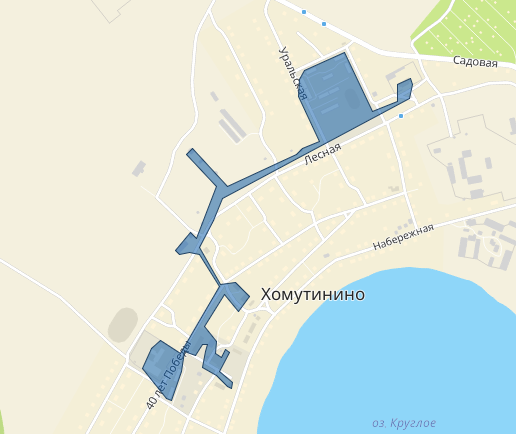 Таблица 1.1.1.1. Деление функциональных структур теплоснабженияКадастровые кварталы выделяются в границах кварталов существующей застройки, красных линий, а также территорий, ограниченных дорогами, просеками, реками и другими естественными границами. Кадастровый номер 74:21:021* (74 – Челябинская область, 21 – Увельский район, 100* - Хомутининское сельское поселение), изображено на рисунке 1.1.1.2.Расчетные тепловые нагрузки по потребителям представлены в таблице 1.1.1.2.Таблица 1.1.1.2. Расчетные тепловые нагрузки по потребителям1.1.2. Описание структуры договорных отношений между теплоснабжающими и теплосетевыми организациями, осуществляющими свою деятельность в границах зон деятельности ЕТОНа территории сельского поселения действует одна теплоснабжающая организация.1.1.3. Описание зон действия источника тепловой энергии, не вошедших в зоны деятельности ЕТОЗоны действия источника тепловой энергии, не вошедших в зоны деятельности ЕТО отсутствуют.1.1.4. Зоны действия производственных котельнойПроизводственные котельные на территории сельского поселения отсутствуют.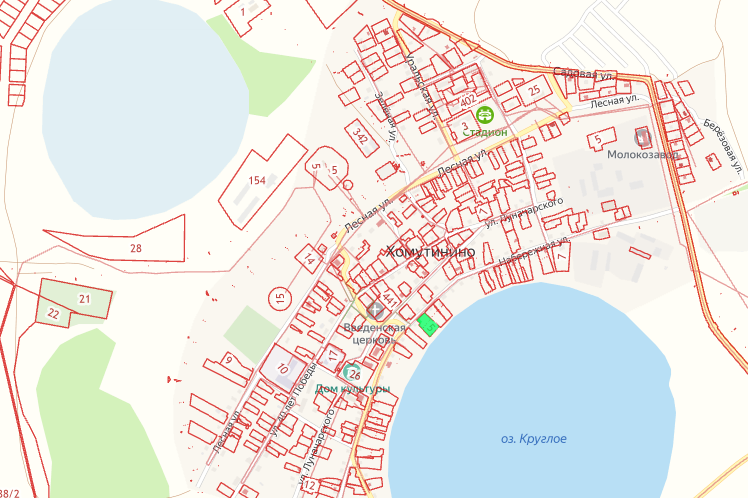 Рисунок 1.1.1.2 Кадастровое деление село Хомутинино1.1.5. Зоны действия индивидуального теплоснабженияЗоны действия индивидуального теплоснабжения расположены на территории сельского поселения, где преобладает одноэтажная застройка. Зоны действия источников индивидуального теплоснабжения, работающих на твердом и жидком топливе, включают индивидуальные жилые домовладения и прочие объекты малоэтажного строительства, расположены за пределами зон центрального теплоснабжения.Часть 2 Источники тепловой энергии1.2.1. Прочие котельные1.2.1.1. Указание структуры и технических характеристик основного оборудования котельнойУказание структуры и технических характеристик основного оборудования котельной, в соответствии с таблицей П10.1 приложения №10 Методических указаний, представлено в таблице 1.2.1.2.1.1.2.1.2. Параметры установленной тепловой мощности, ограничения тепловой мощности и параметры располагаемой тепловой мощности котельнойПараметры установленной тепловой мощности, ограничения тепловой мощности и параметры располагаемой тепловой мощности котельной, в соответствии с таблицей П10.2 приложения №10 Методических указаний, представлены в таблице 1.2.1.2.1.Таблица 1.2.1.2.1. Параметры установленной тепловой мощности, ограничения тепловой мощности и параметры располагаемой тепловой мощности котельной1.2.1.3. Объем потребления тепловой энергии (мощности) на собственные и хозяйственные нужды и параметры тепловой мощности нетто котельнойОбъем потребления тепловой энергии (мощности) на собственные и хозяйственные нужды и параметры тепловой мощности нетто котельной в соответствии с таблицей П10.3 приложения №10 Методических указаний представлен в таблице 1.2.1.3.1.Таблица 1.2.1.3.1. Объем потребления тепловой энергии (мощности) на собственные и хозяйственные нужды и параметры тепловой мощности нетто котельной на 2022год1.2.1.4. Срок ввода в эксплуатацию и срок службы котлоагрегатов котельнойСрок ввода в эксплуатацию и срок службы котлоагрегатов котельной представлен в таблице 1.2.1.4.1.1.2.1.5. Способы регулирования отпуска тепловой энергии от котельнойРегулирование отпуска тепловой энергии осуществляется централизовано. Температурный график от котельной – 90/70оС.1.2.1.6. Описание схемы выдачи тепловой мощности котельнойГрафическое отображение схемы выдачи тепловой мощности котельной не представлено разработчику по опросному листу от теплоснабжающей организации.1.2.1.7. Среднегодовая загрузка оборудования котельнойСреднегодовая загрузка оборудования котельной в соответствии с таблицей П10.4 приложения №10 Методических указаний представлена в таблице 1.2.1.7.1.Таблица 1.2.1.7.1. Среднегодовая загрузка оборудования котельной1.2.1.8. Способы учета тепловой энергии, теплоносителя, отпущенных в водяные тепловые сетиУчет тепловой энергии, теплоносителя, отпущенных в водяные тепловые сети не осуществляется приборами учета.1.2.1.9. Характеристика водоподготовки и подпиточных устройствВодоподготовительные установки отсутствуют.1.2.1.10. Статистика отказов и восстановлений отпуска тепловой энергии, теплоносителя в тепловые сетиВ таблице 1.2.1.10.1. представлена статистика отказов и восстановлений отпуска тепловой энергии, теплоносителя в тепловые сетиТаблица 1.2.1.10.1. Статистика отказов и восстановлений отпуска тепловой энергии, теплоносителя в тепловые сетиТаблица 1.2.1.2.1. Структура и технические характеристики основного оборудования котельнойТаблица 1.2.1.4.1. Год ввода в эксплуатацию, наработка и год достижения паркового ресурса водогрейных котлов источника тепловой энергии, функционирующего в режиме комбинированной выработки электрической и тепловой энергии, в 2022 году1.2.1.11. Сведения о предписаниях, выданных контрольно-надзорными органами, запрещающих дальнейшую эксплуатацию оборудования источника тепловой энергииПредписания контрольно-надзорных органов, запрещающие дальнейшую эксплуатацию оборудования котельной, не выдавались.1.2.1.12. Проектный и установленный топливный режим источника тепловой энергииПроектный и установленный топливный режим источника тепловой энергии в соответствии с таблицей П10.7 приложения №10 Методических указаний представлен в таблице 1.2.1.12.1.Таблица 1.2.1.12.1. Проектный и установленный топливный режим источника тепловой энергии1.2.1.13. Сведения о резервном топливе источника тепловой энергииСведения о резервном топливе источника тепловой энергии представлено в таблице 1.2.1.13.1.Таблица 1.2.1.13.1. Сведения о резервном топливе источника тепловой энергии1.2.1.14. Описание изменений в перечисленных характеристиках источника тепловой энергии в ретроспективном периодеИзменения в перечисленных характеристиках источника тепловой энергии в ретроспективном периоде не наблюдалось.1.2.1.15. Описание эксплуатационных показателей функционирования котельной в поселении, городских округах, городах федерального значения, не отнесенных к ценовым зонам теплоснабженияОписание эксплуатационных показателей функционирования источника тепловой энергии в поселении, не отнесенных к ценовым зонам теплоснабжения, в соответствии с таблицей П10.8 приложения №10 Методических указаний, представлены в таблице 1.2.1.15.1.Часть 3 Тепловые сети, сооружения на них1.3.1. Описание структуры тепловых сетей от каждого источника тепловой энергии от магистральных выводов до центральных тепловых пунктов или до ввода в жилой квартал или промышленный объект с выделением сетей горячего водоснабженияВ таблице 1.3.1.1 представлена общая характеристика тепловых сетей в зоне деятельности теплоснабжающей организации ООО «ПрофТерминал-Энерго» за 2023 год актуализации схемы теплоснабжения.Таблица 1.3.1.1 Общая характеристика тепловых сетей в зоне деятельности теплоснабжающей организации ООО «ПрофТерминал-Энерго»В таблице 1.3.1.2 представлены способы прокладки тепловых сетей в зоне деятельности теплоснабжающей организации ООО «ПрофТерминал-Энерго за 2023 год актуализации схемы теплоснабжения.Таблица 1.3.1.2 Способы прокладки тепловых сетей в зоне деятельности теплоснабжающей организацииВ таблице 1.3.1.3 представлено распределение протяженности и материальной характеристики тепловых сетей по годам прокладки в зоне деятельности теплоснабжающей организации ООО «ПрофТерминал-Энерго» за 2023 год актуализации схемы теплоснабжения.Таблица 1.2.1.15.1. Эксплуатационные показатели котельнойТаблица 1.3.1.3. Распределение протяженности и материальной характеристики тепловых сетей по годам прокладки в зоне деятельности теплоснабжающей организации 1.3.2. Карты (схемы) тепловых сетей в зонах действия источника тепловой энергии в электронной форме и (или) на бумажном носителеСхемы тепловых сетей в зонах действия источника тепловой энергии в электронной форме представлены в приложении 1 к Обосновывающим материалам Схемы теплоснабжения.1.3.3. Параметры тепловых сетей, включая год начала эксплуатации, тип изоляции, тип компенсирующих устройств, тип прокладки, краткую характеристику грунтов в местах прокладки с выделением наименее надежных участков, определением их материальной характеристики и тепловой нагрузки потребителей, подключенных к таким участкамПараметры тепловых сетей, включая год начала эксплуатации, тип изоляции, тип компенсирующих устройств, тип прокладки, краткую характеристику грунтов в местах прокладки с выделением наименее надежных участков, определением их материальной характеристики и тепловой нагрузки потребителей, подключенных к таким участкам представлены в Приложении 2 к Обосновывающим материалам Схемы теплоснабжения.1.3.4. Описание типов и количества секционирующей и регулирующей арматуры на тепловых сетяхЗапорная арматура в тепловых сетях предусматривается для отключения трубопроводов, ответвлений и перемычек между трубопроводами, секционирования магистральных и распределительных тепловых сетей на время ремонта и промывки тепловых сетей и пр.Установка запорной арматуры предусматривается на всех выводах тепловых сетей от источника тепловой энергии независимо от параметров теплоносителя и диаметров трубопроводов. При этом не допускается дублирования арматуры внутри и вне здания. Секционирующие задвижки находятся на трубопроводах тепловых сетей наружной, подземной прокладки и на ответвлениях к потребителям.Их количество, соответствует нормативным показателям, исходя из протяженности магистральных тепловых сетей в двухтрубном исчислении и расстояния между секционирующими задвижками, соответствуют СНиП.1.3.5. Описание типов и строительных особенностей тепловых пунктов, тепловых камер и павильоновНа тепловых сетях установлено 20 тепловых камер.Центральные тепловые пункты не представлены в системах централизованного теплоснабжения.1.3.6. Описание графиков регулирования отпуска тепла в тепловые сети с анализом их обоснованностиЦентральное регулирование отпуска тепла от котельной осуществляется по температурному графику качественного регулирования отпуска тепловой энергии 90/70оС.Отклонения от заданного теплового режима за головными задвижками котельной, при условии работы в расчетных гидравлических и тепловых режимах:температура воды, поступающей в тепловую сеть - ±3%;по давлению в подающих трубопроводах - ±5%;по давлению в обратных трубопроводах - ±0,2 кгс/кв. см.;среднесуточная температура сетевой воды в обратных трубопроводах не может превышать заданную графиком более чем на 5%. Температура теплоносителя задается по температурному графику, в зависимости от температуры наружного воздуха.1.3.7. Фактические температурные режимы отпуска тепла в тепловые сети и их соответствие утвержденным графикам регулирования отпуска тепла в тепловые сетиПо данным теплоснабжающей организации фактические температуры теплоносителя соответствуют утвержденному температурному графику.1.3.8. Гидравлические режимы и пьезометрические графики тепловых сетейГидравлический режимы представлены в таблице 1.3.8.1.Таблица 1.3.8.1. Гидравлические режимы1.3.9. Статистика отказов тепловых сетей (аварийных ситуаций) за последние 5 летСтатистика отказов тепловых сетей (аварийных ситуаций) за последние 5 лет отсутствует.1.3.10. Статистика восстановлений (аварийно-восстановительных ремонтов) тепловых сетей и среднее время, затраченное на восстановление работоспособности тепловых сетей, за последние 5 летСтатистика восстановлений (аварийно-восстановительных ремонтов) тепловых сетей и среднего времени, затраченного на восстановление работоспособности тепловых сетей, за последние 5 лет отсутствует.1.3.11. Описание процедур диагностики состояния тепловых сетей и планирования капитальных (текущих) ремонтовСистема диагностики тепловых сетей предназначена для формирования пакета данных о состоянии тепломагистралей котельной.В условиях ограниченного финансирования целесообразно планировать и производить ремонты тепловых сетей исходя из их реального состояния, а не в зависимости от срока службы. При этом предпочтение имеют неразрушающие методы диагностики.Опрессовочные испытания на прочность повышенным давлениемМетод применяется и был разработан с целью выявления ослабленных мест трубопровода в ремонтный период и исключения появления повреждений в отопительный период. Он имел долгий период освоения и внедрения, но в настоящее время показывает низкую эффективность 20 – 40%.То есть только 20% повреждений выявляется в ремонтный период и 80% уходит на период отопления. Метод применяется в комплексе оперативной системы сбора и анализа данных о состоянии теплопроводов.Организация и планирование ремонта теплотехнического оборудования.Постоянная работоспособность всякого оборудования поддерживается его правильной эксплуатацией и своевременным ремонтом. Надежная и безопасная эксплуатация теплоэнергетического оборудования в пределах установленных параметров работы может быть обеспечена только при строгом выполнении определенных запланированных во времени мероприятий по надзору и уходу за оборудованием, включая проведение необходимых ремонтов.Совокупность организационно - технических мероприятий в теплоэнергетической промышленности представляет собой единую систему, именуемой системой ППР, или системой технического обслуживания и ремонта оборудования.Важной составной частью системы ППР или системы технического обслуживания и ремонта являются организация и проведение ремонтов оборудования, на которых сосредотачивается основная часть трудовых и материальных затрат.Назначение ремонтов – поддерживать высокие эксплуатационные и технико-экономические показатели оборудования. С этой целью ремонт включает комплекс работ, направленных на предотвращение или остановку износа, а также на полное или частичное восстановление размеров, форм и физико-механических свойств материалов или отдельных деталей и узлов, так и всего оборудования.Используя накопленный опыт по эксплуатации и ремонту оборудования, рекомендации заводов-изготовителей оборудования, чтобы добиться значительного снижения трудоемкости при выполнении ремонтных работ, снижения расхода материалов без снижения срока службы и надежности эксплуатационного оборудования на предприятии устанавливаются следующие виды обслуживания и ремонта:плановое техническое обслуживание (как правило, полугодовое);плановое техническое обслуживание (как правило, годовое);капитальный ремонт.Графики ППР (годовые) составляются начальниками структурных подразделений накануне отопительного периода, проверяются и корректируются производственно-техническим отделом и утверждаются главным инженером предприятия.Затем на основании годовых графиков составляются месячные планы работ, которые включают в себя организационно-технические мероприятия, мероприятия по охране труда и техники безопасности, а также месячные графики ППР и капитального ремонта.1.3.12. Описание периодичности и соответствия требованиям технических регламентов и иным обязательным требованиям процедур летнего ремонта с параметрами и методами испытаний (гидравлических, температурных, на тепловые потери) тепловых сетейТепловые сети, находящиеся в эксплуатации, должны подвергаться следующим испытаниям:гидравлическим испытаниям с целью проверки прочности и плотности трубопроводов, их элементов и арматуры;испытаниям на максимальную температуру теплоносителя (температурным;испытаниям) для выявления дефектов трубопроводов и оборудования тепловой сети,контроля за их состоянием, проверки компенсирующей способности тепловой сети;испытаниям на тепловые потери для определения фактических тепловых потерь теплопроводами в зависимости от типа строительно-изоляционных конструкций, срока службы, состояния и условий эксплуатации;испытаниям на гидравлические потери для получения гидравлических характеристик трубопроводов;испытаниям на потенциалы блуждающих токов (электрическим измерениям для определения коррозионной агрессивности грунтов и опасного действия блуждающих токов на трубопроводы подземных тепловых сетей).Все виды испытаний проводятся раздельно.На каждый вид испытаний составляется рабочая программа, которая утверждается главным инженером.За два дня до начала испытаний утвержденная программа передается диспетчеру и руководителю источника тепловой энергии для подготовки оборудования и установления требуемого режима работы сети.Рабочая программа содержит следующие данные:задачи и основные положения методики проведения испытания;перечень подготовительных, организационных и технологических мероприятий;последовательность отдельных этапов и операций во время испытания;режимы работы оборудования источника тепла и тепловой сети (расход и параметры теплоносителя во время каждого этапа испытания);схемы работы насосно-подогревательной установки источника тепла при каждом режиме испытания;схемы включения и переключений в тепловой сети;сроки проведения каждого отдельного этапа или режима испытания;точки наблюдения, объект наблюдения, количество наблюдателей в каждой точке;оперативные средства связи и транспорта;меры по обеспечению техники безопасности во время испытания;список ответственных лиц за выполнение отдельных мероприятий.Руководитель испытания перед началом испытания:проверить выполнение всех подготовительных мероприятий;организовать проверку технического и метрологического состояния средств измерений согласно нормативно-технической документации;проверить отключение предусмотренных программой ответвлений и тепловых пунктов;провести инструктаж всех членов бригады и сменного персонала по их обязанностям во время каждого отдельного этапа испытания, а также мерам по обеспечению безопасности непосредственных участников испытания и окружающих лиц.Гидравлическое испытание на прочность и плотность тепловых сетей, находящихся в эксплуатации, проводится после капитального ремонта до начала отопительного периода.Испытание проводится по отдельным отходящим от источника тепловой энергии при отключенных водонагревательных установках источника тепловой энергии, отключенных системах теплопотребления. Тепловые сети испытываются целиком или по частям в зависимости от технической возможности обеспечения требуемых параметров, а также наличия оперативных средств связи между диспетчером, персоналом источника тепловой энергии и бригадой, проводящей испытание, численности персонала, обеспеченности транспортом.Каждый участок тепловой сети испытывается пробным давлением, минимальное значение которого составляет 1,25 рабочего давления. Значение рабочего давления устанавливается техническим руководителем в соответствии с требованиями Правил устройства и безопасной эксплуатации трубопроводов пара и горячей воды.Максимальное значение пробного давления устанавливается в соответствии с указанными правилами и с учетом максимальных нагрузок, которые могут принять на себя неподвижные опоры.В каждом конкретном случае значение пробного давления устанавливается техническим руководителем в допустимых пределах, указанных выше.При гидравлическом испытании на прочность и плотность давление в самых высоких точках тепловой сети доводится до значения пробного давления за счет давления, развиваемого сетевым насосом источника тепловой энергии.При испытании участков тепловой сети, в которых по условиям профиля местности сетевые и стационарные опрессовочные насосы не могут создать давление, равное пробному, применяются передвижные насосные установки и гидравлические прессы.Длительность испытаний пробным давлением устанавливается главным инженером, но должна быть не менее 10 минут с момента установления расхода подпиточной воды на расчетном уровне. Осмотр производится после снижения пробного давления до рабочего.Тепловая сеть считается выдержавшей гидравлическое испытание на прочность и плотность, если при нахождении ее в течение 10 минут под заданным пробным давлением значение подпитки не превысило расчетного.Температура воды в трубопроводах при испытаниях на прочность и плотность не превышает 40°С. Периодичность проведения испытания тепловой сети на максимальную температуру теплоносителя (далее - температурные испытания) определяется руководителем.Температурным испытаниям должна подвергаться вся сеть от источника тепловой энергии до систем теплопотребления. Температурные испытания проводятся при устойчивых суточных плюсовых температурах наружного воздуха. За максимальную температуру принимаются максимально достижимую температуру сетевой воды в соответствии с утвержденным температурным графиком регулирования отпуска тепла на источнике тепловой энергии.Температурные испытания тепловых сетей, находящихся в эксплуатации длительное время и имеющих ненадежные участки, проводятся после ремонта и предварительного испытания этих сетей на прочность и плотность, но не позднее чем за 3 недели до начала отопительного периода.Температура воды в обратном трубопроводе при температурных испытаниях не превышает 75°С. Попадание высокотемпературного теплоносителя в обратный трубопровод не допускается во избежание нарушения нормальной работы сетевых насосов и условий работы компенсирующих устройств.Для снижения температуры воды, поступающей в обратный трубопровод, испытания проводятся с включенными системами отопления, присоединенными через смесительные устройства (элеваторы, смесительные насосы) и водяные подогреватели.На время температурных испытаний от тепловой сети отключаются:отопительные системы детских и лечебных учреждений;отопительные системы с непосредственной схемой присоединения;калориферные установки.Испытания по определению тепловых потерь в тепловых сетях проводятся один раз в пять лет на магистралях, характерных для данной тепловой сети по типу строительно-изоляционных конструкций, сроку службы и условиям эксплуатации, с целью разработки нормативных показателей и нормирования эксплуатационных тепловых потерь, а также оценки технического состояния тепловых сетей. График испытаний утверждается техническим руководителем.Техническое обслуживание и ремонтОтветственность за организацию технического обслуживания и ремонта несет административно-технический персонал, за которым закреплены тепловые сети. Объем технического обслуживания и ремонта определяется необходимостью поддержания работоспособного состояния тепловых сетей. При техническом обслуживании следует проводить операции контрольного характера (осмотр, надзор за соблюдением эксплуатационных инструкций, технические испытания и проверки технического состояния) и технологические операции восстановительного характера (регулирование и наладка, очистка, смазка, замена вышедших из строя деталей без значительной разборки, устранение различных мелких дефектов). Основными видами ремонтов тепловых сетей являются капитальный и текущий ремонты. При капитальном ремонте должны быть восстановлены исправность и полный или близкий к полному, ресурс установок с заменой или восстановлением любых их частей, включая базовые.При текущем ремонте должна быть восстановлена работоспособность установок, заменены и (или) восстановлены отдельные их части. Система технического обслуживания и ремонта должна носить предупредительный характер. При планировании технического обслуживания и ремонта должен быть проведен расчет трудоемкости ремонта, его продолжительности, потребности в персонале, а также материалах, комплектующих изделиях и запасных частях.В системе технического обслуживания и ремонта должны быть предусмотрены:подготовка технического обслуживания и ремонтов;вывод оборудования в ремонт;оценка технического состояния тепловых сетей и составление дефектных ведомостей;проведение технического обслуживания и ремонта;приемка оборудования из ремонта;контроль и отчетность о выполнении технического обслуживания и ремонта.Организационная структура ремонтного производства, технология ремонтных работ, порядок подготовки и вывода в ремонт, а также приемки и оценки состояния отремонтированных тепловых сетей должны соответствовать НТД.1.3.13. Описание нормативов технологических потерь (в ценовых зонах теплоснабжения - плановых потерь, определяемых в соответствии с методическими указаниями по разработке схем теплоснабжения) при передаче тепловой энергии (мощности) и теплоносителя, включаемых в расчет отпущенных тепловой энергии (мощности) и теплоносителяВ таблице 1.3.13.1. представлены нормативы технологических потерь при передачи тепловой на 2022год.Таблица 1.3.13.1. Нормативы технологических потерь при передачи тепловой энергии на 2022год1.3.14. Оценка фактических потерь тепловой энергии и теплоносителя при передаче тепловой энергии и теплоносителя по тепловым сетям за последние 3 годаФактические потери тепловой энергии и теплоносителя при передаче тепловой энергии невозможно определить без 100% охвата приборами учета потребителей.1.3.15. Предписания надзорных органов по запрещению дальнейшей эксплуатации участков тепловой сети и результаты их исполненияПредписания надзорных органов по запрещению дальнейшей эксплуатации участков тепловой сети отсутствуют.1.3.16. Описание наиболее распространенных типов присоединений теплопотребляющих установок потребителей к тепловым сетям, определяющих выбор и обоснование графика регулирования отпуска тепловой энергии потребителямСпособ регулирования тепловой нагрузки от источника тепловой энергии - центральное, качественное согласно температурному графику теплоносителя.1.3.17. Сведения о наличии коммерческого приборного учета тепловой энергии, отпущенной из тепловых сетей потребителям, и анализ планов по установке приборов учета тепловой энергии и теплоносителяКоммерческий учет отсутствует.1.3.18. Анализ работы диспетчерских служб теплоснабжающих (теплосетевых) организаций и используемых средств автоматизации, телемеханизации и связиДиспетчерские службы, в обязанности которых входит контроль за работой и техническим состоянием теплогенерирующего оборудования, выявление и организация работы по устранению нештатных и аварийных ситуаций на объектах и инженерных сооружениях, взаимодействие с Администрацией Хомутининского сельского поселения и диспетчерскими службами управляющих компаний по вопросам состояния и качества работы магистральных тепловых сетей и внутридомовых систем теплопотребления и параметров теплоносителя на входе в многоквартирные дома. Сообщение о возникших нарушениях функционирования системы теплоснабжения передается в Администрацию Хомутининского поселения или эксплуатирующую организацию для вызова аварийной бригады, которая оперативно выезжает на место нештатной ситуации.Ликвидация аварийных ситуаций на магистральных трубопроводах осуществляется персоналом привлеченных подрядных организаций в соответствии с внутренними организационно распорядительными документами. При планировании проведения ремонтных работ на магистральных, распределительных и внутриквартальных тепловых сетях (в случае, если отключение инженерной системы приведет к ограничению доступа потребителями к услугам теплоснабжения) время начала и окончания работ согласуется с управляющими и прочими организациями.Диспетчерские оборудованы телефонной связью и доступом в интернет, принимают сигналы об утечках и авариях на сетях от жильцов и обслуживающего персонала.1.3.19. Уровень автоматизации и обслуживания центральных тепловых пунктов, насосных станцийЦентральные тепловые пункты, насосные станции не представлены в системе теплоснабжения.1.3.20. Сведения о наличии защиты тепловых сетей от превышения давленияЗащита тепловых сетей от превышения давления обеспечивается обратными предохранительными клапанами сбросного типа.Обратный предохранительный клапан предназначен для защиты от механических разрушений оборудования и трубопроводов избыточным давлением путем автоматического понижения сверх установленного давления.1.3.21. Перечень выявленных бесхозяйных тепловых сетей и обоснование выбора организации, уполномоченной на их эксплуатациюВсе сети, находящиеся на территории поселения находятся в собственности Администрации Увельского района.1.3.22. Данные энергетических характеристик тепловых сетей (при их наличии)Энергетические характеристики тепловых сетей не представлены.Часть 4 Зоны действия источника тепловой энергииОписание зон действия источника тепловой энергии (систем теплоснабжения) в сельском поселении осуществляется в соответствии с пунктом 34 Требований и приложением №13 Методических указаний, соответственно по состоянию на 01 января 2023г. можно выделить одну зону действия источника тепловой энергии:I технологическая зонаЗона действия Котельной, ул. Лесная, 24 в с. Хомутинино определена ул. ул. Лесная, Уральская, 40 лет Победы, Луначарского.Следует отметить, что контуры вышеназванных зон установлены по конечным потребителям, подключенным к тепловым сетям источника тепловой энергии.В таблице 1.4.1 приведено описание зон действия источника тепловой энергии.Таблица 1.4.1 Описание зон действия источника тепловой энергииЧасть 5 Тепловые нагрузки потребителей тепловой энергии, групп потребителей тепловой энергии в зонах действия источника тепловой энергии1.5.1. Описание значений спроса на тепловую мощность в расчетных элементах территориального деления в том числе значений тепловых нагрузок потребителей тепловой энергии, групп потребителей тепловой энергииПотребление тепловой энергии при расчетных температурах наружного воздуха может быть основано на анализе тепловых нагрузок потребителей, установленных в договорах теплоснабжения, договорах на поддержание резервной мощности, долгосрочных договорах теплоснабжения, цена которых определяется по соглашению сторон и долгосрочных договорах теплоснабжения, в отношении которых установлен долгосрочный тариф.В соответствии с п. 2 ч. 1 ПП РФ от 22 февраля 2012года №154 «О требованиях к схемам теплоснабжения, порядку их разработки и утверждения»:«…ж) "элемент территориального деления " - территория поселения, сельсовета или её часть, установленная по границам административно-территориальных единиц;з) "расчетный элемент территориального деления" - территория поселения, сельсовета или её часть, принятая для целей разработки схемы теплоснабжения в неизменяемых границах на весь срок действия схемы теплоснабжения…».Базовый спрос на тепловую мощность представлен в таблице ниже:в разрезе источника тепловой энергии;в разрезе расчетных элементов территориального деления.Описание значений спроса на тепловую мощность в расчетных элементах территориального деления в том числе значений тепловых нагрузок потребителей тепловой энергии, групп потребителей тепловой энергии представлено в таблице 1.5.1.1.Таблица 1.5.1.1. Описание значений спроса на тепловую мощность в расчетных элементах территориального деления в том числе значений тепловых нагрузок потребителей тепловой энергии, групп потребителей тепловой энергии, Гкал/ч1.5.2. Описание значений расчетных тепловых нагрузок на коллекторах источника тепловой энергииПолезный отпуск тепловой энергии производится от сетей.1.5.3. Описание случаев и условий применения отопления жилых помещений в многоквартирных домах с использованием индивидуальных квартирных источника тепловой энергииОтопление жилых помещений в многоквартирных домах с использованием индивидуальных квартирных источника тепловой энергии не выявлено.1.5.4. Описание величины потребления тепловой энергии в расчетных элементах территориального деления за отопительный период и за год в целомОписание величины потребления тепловой энергии в расчетных элементах территориального деления за отопительный период и за год в целом представлено в таблице 1.5.4.1.Таблица 1.5.4.1. Описание величины потребления тепловой энергии в расчетных элементах территориального деления за отопительный период и за год в целом, Гкал1.5.5. Описание существующих нормативов потребления тепловой энергии для населения на отопление и горячее водоснабжениеНормативы потребления тепловой энергии для населения на отопление не используются на территории сельского поселения.1.5.6. Описание сравнения величины договорной и расчетной тепловой нагрузки по зоне действия каждого источника тепловой энергииОписание сравнения величины договорной и расчетной тепловой нагрузки по зоне действия каждого источника тепловой энергии представлено в таблице 1.5.6.1.Таблица 1.5.6.1 Описание сравнения величины договорной и расчетной тепловой нагрузки по зоне действия каждого источника тепловой энергии, Гкал/чЧасть 6 Балансы тепловой мощности и тепловой нагрузки1.6.1 Описание балансов установленной, располагаемой тепловой мощности и тепловой мощности нетто, потерь тепловой мощности в тепловых сетях и расчетной тепловой нагрузки по каждому источнику тепловой энергииВ таблице 1.6.1.1. представлен тепловой баланс систем теплоснабжения за 2022 год актуализации схемы теплоснабжения.Таблица 1.6.1.1. Тепловой баланс системы теплоснабжения за 2022 год актуализации схемы теплоснабжения, Гкал/ч1.6.2 Описание резервов и дефицитов тепловой мощности нетто по каждому источнику тепловой энергииОписание резервов и дефицитов тепловой мощности нетто по каждому источнику тепловой энергии представлено в таблице 1.6.2.1.Таблица 1.6.2.1. Описание резервов и дефицитов тепловой мощности нетто по каждому источнику тепловой энергии, Гкал/ч1.6.3 Описание гидравлических режимов, обеспечивающих передачу тепловой энергии от источника тепловой энергии до самого удаленного потребителя и характеризующих существующие возможности (резервы и дефициты по пропускной способности) передачи тепловой энергии от источника тепловой энергии к потребителюСистемы централизованного теплоснабжения запроектированы на качественное регулирование отпуска тепловой энергии потребителям.В сложившихся условиях, при существующих температурных и гидравлических режимах работы системы теплоснабжения, осложнения ситуации с обеспечением качественного теплоснабжения потребителей не наблюдалось.1.6.4 Описание причины возникновения дефицитов тепловой мощности и последствий влияния дефицитов на качество теплоснабженияДефициты тепловой мощности не выявлены.1.6.5 Описание резервов тепловой мощности нетто источника тепловой энергии и возможностей расширения технологических зон действия источника тепловой энергии с резервами тепловой мощности нетто в зоны действия с дефицитом тепловой мощностиОтсутствует необходимость расширения технологических зон действия источника тепловой энергии с резервами тепловой мощности нетто в зоны действия с дефицитом тепловой мощности.Часть 7 Балансы теплоносителя1.7.1 Описание балансов производительности водоподготовительных установок теплоносителя для тепловых сетей и максимального потребления теплоносителя в теплоиспользующих установках потребителей в перспективных зонах действия систем теплоснабжения и источника тепловой энергии, в том числе работающих на единую тепловую сетьИсточником водоснабжения является сельский водопровод.Водоподготовительные установки не представлены.1.7.2 Описание балансов производительности водоподготовительных установок теплоносителя для тепловых сетей и максимального потребления теплоносителя в аварийных режимах систем теплоснабженияВодоподготовительные установки не представлены.Часть 8 Топливные балансы источника тепловой энергии и система обеспечения топливом1.8.1. Описание видов и количества используемого основного топлива для каждого источника тепловой энергииОписание видов и количества используемого основного топлива для каждого источника тепловой энергии за 2022год представлено в таблице 1.8.1.1.Топливный баланс систем теплоснабжения поселения за 2022год актуализации схемы теплоснабжения представлен в таблице 1.8.1.2.1.8.2. Описание видов резервного и аварийного топлива и возможности их обеспечения в соответствии с нормативными требованиямиРезервный вид топлива на котельной отсутствует.1.8.3. Описание особенностей характеристик видов топлива в зависимости от мест поставкиПриродный газ на источниках тепловой энергии поступает от ГРС.Основное топливо источников сельского поселения – природный газ.Физико-химические показатели природного газа, используемого для производства тепловой энергии:CН4 – 97,64%;С2Н6 - 0,1%;С3Н8 - 0,01%;СО2 – 0,3%;Н2S – отсутствует;N2+редкие газы – 1,95%;Плотность – 0,73 кг/куб. м. (при нормальных условиях).Теплота сгорания (низшая) – 36000кДж/куб. м.1.8.4. Описание использования местных видов топливаМестные виды топлива не используются.Таблица 1.8.1.1. Описание видов и количества используемого основного топлива для каждого источника тепловой энергии за 2022годТаблица 1.8.1.2. Топливный баланс систем теплоснабжения поселения за 2022год актуализации схемы теплоснабжения1.8.5. Описание видов топлива, их доли и значения низшей теплоты сгорания топлива, используемых для производства тепловой энергии по каждой системе теплоснабженияВ таблице 1.8.5.1. представлено описание видов топлива, их доли и значения низшей теплоты сгорания топлива, используемых для производства тепловой энергии по каждой системе теплоснабженияТаблица 1.8.5.1. Описание видов топлива, их доли и значения низшей теплоты сгорания топлива, используемых для производства тепловой энергии по каждой системе теплоснабжения1.8.6. Описание преобладающего в поселении вида топлива, определяемого по совокупности всех систем теплоснабжения, находящихся в соответствующем поселенииОписание преобладающего в поселении вида топлива, определяемого по совокупности всех систем теплоснабжения, находящихся в соответствующем поселении представлено в таблице 1.8.6.1.Таблица 1.8.6.1. Описание преобладающего в поселении вида топлива, определяемого по совокупности всех систем теплоснабжения, находящихся в соответствующем поселении1.8.7. Описание приоритетного направления развития топливного баланса поселенияРазвитие топливного баланса поселения не предусматривается.Часть 9 Надежность теплоснабжения1.9.1 Поток отказов (частота отказов) участков тепловых сетяхОтказы не зафиксированы.1.9.2 Частота отключений потребителейОтказы не зафиксированы.1.9.3 Поток (частота) и время восстановления теплоснабжения потребителей после отключенийОтказы не зафиксированы.1.9.4 Графические материалы (карты-схемы тепловых сетей и зон ненормативной надежности и безопасности теплоснабжения)Графические материалы не составлялись.1.9.5 Результаты анализа аварийных ситуаций при теплоснабжении, расследование причин которых осуществляется федеральным органом исполнительной власти, уполномоченным на осуществление федерального государственного энергетического надзора, в соответствии с Правилами расследования причин аварийных ситуаций при теплоснабженииАварийные ситуации при теплоснабжении, расследование причин которых осуществляется федеральным органом исполнительной власти, не выявлены.1.9.6 Результаты анализа времени восстановления теплоснабжения потребителей, отключенных в результате аварийных ситуаций при теплоснабженииНарушений, классифицируемых как аварии на источниках тепловой энергии и в системе теплоснабжения, на объектах энергетики энергоснабжающих организаций за период 2018-2022годов не зарегистрировано.1.9.7. Сценарии развития аварий в системах теплоснабжения с моделированием гидравлических режимов работы таких систем, в том числе при отказе элементов тепловых сетей и при аварийных режимах работы систем теплоснабжения, связанных с прекращением подачи тепловой энергииВероятные сценарии развития возможных аварий на источниках тепловой энергии связаны с:разгерметизацией газового оборудования котла;ошибочными действиями персонала при розжиге запальника котла;погасанием горелки котла;разгерметизацией (разрывом) технологического трубопровода.Моделирование гидравлических режимов работы систем теплоснабжения невозможно произвести, так как электронная модель схемы теплоснабжения не разрабатывается.Часть 10 Технико-экономические показатели теплоснабжающих и теплосетевых организацийСтандарты раскрытия информации теплоснабжающими и теплосетевыми организациями определяются следующими нормативно-правовыми документами:постановление Правительства Российской Федерации от 5 июля 2013года №570 «О стандартах раскрытия информации теплоснабжающими организациями, теплосетевыми организациями и органами регулирования»; постановление Правительства Российской Федерации от 17 июля 2013года №6 «О стандартах раскрытия информации в сфере водоснабжения и водоотведения» (в части горячего водоснабжения).Описание технико-экономических показателей в поселениях, городских округах, городах федерального значения, не отнесенных к ценовым зонам теплоснабжения, для теплоснабжающих и теплосетевых организаций должно содержать сведения, указанные в пункте 47 Требований, и описание результатов хозяйственной деятельности теплоснабжающих и теплосетевых организаций, раскрываемых в соответствии со стандартами раскрытия информации.Информация, подлежащая раскрытию, представлена в сети интернет на официальном сайте Федеральной антимонопольной службы.Технико-экономические показатели указываются в соответствии с приложением №19 Методических указаний.Технико-экономические показатели представлены в таблице 1.10.1. по теплоснабжающей организации в соответствии с выпиской из протокола заседания Правления Министерства тарифного регулирования и энергетики Челябинской области ри 18 ноября 2022года №96.Таблица 1.10.1. Технико-экономические показатели Часть 11 Цены (тарифы) в сфере теплоснабжения1.11.1. Описание структуры цен (тарифов), установленных на момент разработки схемы теплоснабженияВ таблице 1.11.1.1 представлены средние тарифы на отпущенную тепловую энергию (без НДС), руб./ГкалТаблица 1.11.1.1. Средние тарифы на отпущенную тепловую энергию (без НДС), руб./Гкал1.11.2. Описание платы за подключение к системе теплоснабженияВ таблице 1.11.2.1. представлена плата за подключение к системе теплоснабжения нагрузка объекта.Таблица 1.11.2.1. Плата за подключение к системе теплоснабжения1.11.3. Описание платы за услуги по поддержанию резервной тепловой мощности, в том числе для социально значимых категорий потребителейПлата за услуги по поддержанию резервной тепловой мощности, в том числе для социально значимых категорий потребителей не утверждена.1.11.4. Описание динамики предельных уровней цен на тепловую энергию (мощность), поставляемую потребителям, утверждаемых в ценовых зонах теплоснабжения с учетом последних 3 летЦеновые зоны теплоснабжения в сельском поселении не установлены.1.11.5. Описание средневзвешенного уровня сложившихся за последние 3 года цен на тепловую энергию (мощность), поставляемую единой теплоснабжающей организацией потребителям в ценовых зонах теплоснабженияЦеновые зоны теплоснабжения в сельском поселении не установлены.Часть 12 Описание существующих технических и технологических проблем в системах теплоснабжения поселения1.12.1. Описание существующих проблем организации качественного теплоснабженияОтсутствуют проблемы организации качественного теплоснабжения.1.12.2. Описание существующих проблем организации надежного теплоснабжения поселения1. Высокий износ тепловых сетей.1.12.3. Описание существующих проблем развития систем теплоснабженияОтсутствуют проблемы развития теплоснабжения.1.12.4. Описание существующих проблем надежного и эффективного снабжения топливом действующих систем теплоснабженияПроблемы надежного и эффективного снабжения топливом действующих систем теплоснабжения отсутствуют.1.12.5. Анализ предписаний надзорных органов об устранении нарушений, влияющих на безопасность и надежность системы теплоснабженияПредписания надзорных органов об устранении нарушений, влияющих на безопасность и надежность системы теплоснабжения, отсутствуют.Глава 2. Существующее и перспективное потребление тепловой энергии на цели теплоснабжения2.1. Данные базового уровня потребления тепла на цели теплоснабженияВ таблице 2.1.1. представлена тепловая нагрузка в сельском поселении за 2022 год.2.2. Прогнозы приростов площади строительных фондов, сгруппированные по расчетным элементам территориального деления и по зонам действия источника тепловой энергии с разделением объектов строительства на многоквартирные дома, индивидуальные жилые дома, общественные здания, производственные здания промышленных предприятий, на каждом этапеПрогнозы приростов отапливаемой площади строительных фондов, сгруппированные по зонам действия источника тепловой энергии с разделением объектов строительства на многоквартирные дома, индивидуальные жилые дома, общественные здания, производственные здания промышленных предприятий представлены в таблице 2.2.1. Приросты объемов потребления тепловой энергии и теплоносителя отсутствуют, по следующим причинам:по данным теплоснабжающей организации, отсутствуют заявки на выдачу технических условий для подключения объектов капитального строительства по состоянию на 2023год;по данным Администрации Хомутининского сельского поселения, отсутствует перечень выданных разрешений на строительство объектов капитального строительства, планируемые к подключению к централизованной системе теплоснабжения;отсутствуют проектные декларации застройщиков на территории сельского поселения.В соответствии с вышеуказанными причинами, на 2023год актуализации Схемы теплоснабжения прирост отапливаемой площади на перспективный период принят нулю.2.3 Прогнозы перспективных удельных расходов тепловой энергии на отопление, вентиляцию и горячее водоснабжение, согласованных с требованиями к энергетической эффективности объектов теплопотребления, устанавливаемых в соответствии с законодательством Российской ФедерацииОтапливаемая площадь строительных фондов от централизованных систем теплоснабжения не предусматривается, соответственно отсутствует прогноз перспективных удельных расходов тепловой энергии на отопление, вентиляцию и горячее водоснабжение, согласованных с требованиями к энергетической эффективности объектов теплопотребления.2.4. Прогнозы приростов объемов потребления тепловой энергии (мощности) и теплоносителя с разделением по видам теплопотребления в каждом расчетном элементе территориального деления и в зоне действия каждого из существующих или предлагаемых для строительства источника тепловой энергии на каждом этапеТаблица 2.1.1. Тепловая нагрузка в сельском поселении за 2022 год, Гкал/чТаблица 2.2.1. Прогнозы приростов площади строительных фондов, сгруппированные по зонам действия источника тепловой энергии с разделением объектов строительства на многоквартирные дома, индивидуальные жилые дома, общественные здания, производственные здания промышленных предприятийТаблица 2.2.2. Прогнозы приростов площади строительных фондов, сгруппированные по расчетным элементам территориального деленияПрогноз объема потребления тепловой энергии (мощности) с разделением по видам теплопотребления в каждом расчетном элементе территориального деления и в зоне действия существующих источника тепловой энергии на каждом этапе, представлены в таблице 2.4.1.На 2024 год общий плановый полезный отпуск тепловой энергии определен с учетом фактического полезного отпуска тепловой энергии за последний отчетный год и динамики полезного отпуска тепловой энергии указанным категориям потребителей за последние 3 года, с учетом договорных объемов на основании заключенных договоров с потребителями, с учетом показаний приборов коммерческого учета, фактического отключения потребителей:Категория «Население» - определение объема потребления тепловой энергии многоквартирными домами при наличии приборов учета – по среднегодовому полезному отпуску за 2020-2022годы, при отсутствии коммерческих приборов учета – по утвержденным нормативам потребления тепловой энергии;Категория «бюджетные потребители и прочие потребители» - определяются по среднегодовому полезному отпуску за 2020-2022годы.2.5. Прогнозы приростов объемов потребления тепловой энергии (мощности) и теплоносителя с разделением по видам теплопотребления в расчетных элементах территориального деления и в зонах действия индивидуального теплоснабжения на каждом этапеПрогнозы приростов объемов потребления тепловой энергии (мощности) и теплоносителя с разделением по видам теплопотребления в расчетных элементах территориального деления, представлены в таблице 2.5.1. Прогнозы приростов объемов потребления тепловой энергии (мощности) и теплоносителя в зонах действия индивидуального теплоснабжения на каждом этапе невозможно отобразить из-за отсутствия информации в Генеральном плане.2.6. Прогнозы приростов объемов потребления тепловой энергии (мощности) и теплоносителя объектами, расположенными в производственных зонах, при условии возможных изменений производственных зон и их перепрофилирования и приростов объемов потребления тепловой энергии (мощности) производственными объектамиИзменения производственных зон и их перепрофилирования и приростов объемов потребления тепловой энергии (мощности) производственными объектами с разделением по видам теплопотребления и по видам теплоносителя (горячая вода и пар) в зоне действия каждого из существующих или предлагаемых для строительства источника тепловой энергии на каждом этапе не предусматриваются.Глава 3. Электронная модель системы теплоснабжения поселенияВ рамках данной актуализации электронная модель не разрабатывается, на основании пункта 2 Преамбулы Постановления Правительства РФ от 22 февраля 2012года №154 «О требованиях к схемам теплоснабжения, порядку их разработки и утверждения».Таблица 2.4.1. Объемы потребления тепловой энергии (мощности) с разделением по видам теплопотребления в каждом расчетном элементе территориального деления и в зоне действия существующих источника тепловой энергии на каждом этапеТаблица 2.5.1. Прогнозы приростов объемов потребления тепловой энергии (мощности) и теплоносителя с разделением по видам теплопотребления в расчетных элементах территориального деленияТаблица 4.1.1. Баланс тепловой мощности котельной в системе теплоснабжения №1, Гкал/чГлава 4. Существующие и перспективные балансы тепловой мощности источника тепловой энергии и тепловой нагрузки потребителей4.1. Балансы существующей на базовый период схемы теплоснабжения тепловой мощности и перспективной тепловой нагрузки в каждой из зон действия источника тепловой энергии с определением резервов (дефицитов) существующей располагаемой тепловой мощности источника тепловой энергии, устанавливаемых на основании величины расчетной тепловой нагрузкиБалансы существующей на базовый период схемы теплоснабжения тепловой мощности и перспективной тепловой нагрузки в каждой из зон действия источника тепловой энергии с определением резервов (дефицитов) существующей располагаемой тепловой мощности источника тепловой энергии, устанавливаемых на основании величины расчетной тепловой нагрузки представлен таблице 4.1.1.4.2. Гидравлический расчет передачи теплоносителя для каждого магистрального вывода с целью определения возможности (невозможности) обеспечения тепловой энергией существующих и перспективных потребителей, присоединенных к тепловой сети от каждого источника тепловой энергииГидравлический расчет передачи теплоносителя для каждого магистрального вывода с целью определения возможности (невозможности) обеспечения тепловой энергией существующих и перспективных потребителей не производится, из-за отсутствия электронной модели теплоснабжения.4.3. Выводы о резервах (дефицитах) существующей системы теплоснабжения при обеспечении перспективной тепловой нагрузки потребителейНа источниках тепловой энергии не выявлен дефицит тепловой нагрузки при перспективной тепловой нагрузке.Глава 5. Мастер-план развития систем теплоснабжения поселения5.1. Описание вариантов (не менее двух) перспективного развития систем теплоснабжения поселения, сельского округа, города федерального значения (в случае их изменения относительно ранее принятого варианта развития систем теплоснабжения в утвержденной в установленном порядке схеме теплоснабжения)Для систем теплоснабжения рассмотрен один очевидный вариант их перспективного развития.В связи с пояснениями в Главе 2, прирост отопительных площадей отсутствует.В рамках перспективного развития систем теплоснабжения поселения предусматривается следующий подход:для повышения надежности теплоснабжения потребителей планируется замена котлового оборудования по истечению паркового ресурса;для повышения надежности теплоснабжения потребителей планируется замена тепловых сетей, на весь период реализации схемы теплоснабжения, общей протяженностью 2020метров в связи с постепенным исчерпанием эксплуатационного ресурса в технологической зоне теплоснабжения.5.2. Технико-экономическое сравнение вариантов перспективного развития систем теплоснабжения поселенияТехнико-экономическое сравнение вариантов перспективного развития систем теплоснабжения поселения, сельского округа, города федерального значения производится в соответствии с приложениями №37 - 39 Методических указаний, в свою очередь в приложении №37 предполагается «Технико-экономическое обоснование строительства источника тепловой энергии, функционирующих в режиме комбинированной выработки электрической и тепловой энергии», в приложении №38 предполагается «Технико-экономическое обоснование предложений по переоборудованию котельной в источники тепловой энергии, функционирующие в режиме комбинированной выработки электрической и тепловой энергии» и в приложении №39 предполагается «Технико-экономическое обоснование реконструкции и (или) модернизации котельной с увеличением зоны их действия». В данной актуализации схемы теплоснабжения не предполагается строительство источника тепловой энергии, функционирующих в режиме комбинированной выработки электрической и тепловой энергии, переоборудование котельной в источники тепловой энергии, функционирующие в режиме комбинированной выработки электрической и тепловой энергии и реконструкция и (или) модернизации котельной с увеличением зоны их действия, соответственно технико-экономическое сравнение вариантов перспективного развития систем теплоснабжения поселения не производится.5.3. Обоснование выбора приоритетного варианта перспективного развития систем теплоснабжения поселения на основе анализа ценовых (тарифных) последствий для потребителейДля систем теплоснабжения рассмотрен один очевидный вариант их перспективного развития представленный в п. 5.1. данной Главы.Глава 6. Существующие и перспективные балансы производительности водоподготовительных установок и максимального потребления теплоносителя теплопотребляющими установками потребителей, в том числе в аварийных режимах6.1. Расчетная величина нормативных потерь теплоносителя в тепловых сетях в зонах действия источника тепловой энергииРасчёт нормативных потерь теплоносителя в тепловых сетях всех зон действия источника тепловой энергии выполнен в соответствии с «Методическими указаниями по составлению энергетической характеристики для систем транспорта тепловой энергии по показателю «потери сетевой воды» СО 153-34.20.523(2)-2003, утвержденными приказом Министерства энергетики Российской Федерации от 30 июня 2003года №278 и «Инструкцией по организации в Минэнерго России работы по расчёту и обоснованию нормативов технологических потерь при передаче тепловой энергии».Потери сетевой воды по своему отношению к технологическому процессу транспорта, распределения и потребления тепловой энергии разделяются на технологические потери (затраты) сетевой воды и потери сетевой воды с утечкой.Технически неизбежные в процессе транспорта, распределения и потребления тепловой энергии ПСВ с утечкой в системах централизованного теплоснабжения в установленных пределах составляют нормативное значение утечки.К потерям сетевой воды с утечкой относятся технически неизбежные в процессе транспорта, распределения и потребления тепловой энергии потери сетевой воды с утечкой, величина которых должна быть не более 0,25% среднегодового объема воды в тепловой сети («Правила эксплуатации электрических станций и сетей Российской Федерации», п. 4.12.30). Допустимое нормативное значение ПСВ с утечкой определяется требованиями действующих «Типовой инструкции по технической эксплуатации систем транспорта и распределения тепловой энергии (тепловых сетей)» и «Типовой инструкции по технической эксплуатации тепловых сетей систем коммунального теплоснабжения».ПСВ с утечкой устанавливается в зависимости от объема сетевой воды в трубопроводах и оборудовании тепловой сети и подключенных к ней систем теплопотребления.6.2. Максимальный и среднечасовой расход теплоносителя (расход сетевой воды) на горячее водоснабжение потребителей с использованием открытой системы теплоснабжения в зоне действия каждого источника тепловой энергии, рассчитываемый с учетом прогнозных сроков перевода потребителей, подключенных к открытой системе теплоснабжения (горячего водоснабжения), на закрытую систему горячего водоснабженияОткрытая система (горячего водоснабжения) теплоснабжения отсутствует.6.3. Сведения о наличии баков-аккумуляторовБаки отсутствуют.6.4. Нормативный и фактический (для эксплуатационного и аварийного режимов) часовой расход подпиточной воды в зоне действия источника тепловой энергииНормативный и фактический (для эксплуатационного и аварийного режимов) часовой расход подпиточной воды в зоне действия источника тепловой энергии представлен в таблице 6.4.1.6.5. Существующий и перспективный баланс производительности водоподготовительных установок и потерь теплоносителя с учетом развития системы теплоснабженияВодоподготовительные установки отсутствуют.Глава 7. Предложения по строительству, реконструкции, техническому перевооружению и (или) модернизации источника тепловой энергии7. Описание условий организации централизованного теплоснабжения, индивидуального теплоснабжения, а также поквартирного отопления, которое должно содержать в том числе определение целесообразности или нецелесообразности подключения (технологического присоединения) теплопотребляющей установки к существующей системе централизованного теплоснабжения исходя из недопущения увеличения совокупных расходов в такой системе централизованного теплоснабжения, расчет которых выполняется в порядке, установленном методическими указаниями по разработке схем теплоснабжения7.1 Описание условий организации централизованного теплоснабжения, индивидуального теплоснабжения, а также поквартирного отопления, которое должно содержать в том числе определение целесообразности или нецелесообразности подключенияСогласно статье 14, ФЗ №190 «О теплоснабжении» от 27 июля 2010года, подключение теплопотребляющих установок и тепловых сетей к потребителям тепловой энергии, в том числе застройщиков к системе теплоснабжения осуществляется в порядке, установленном законодательством о градостроительной деятельности для подключения объектов капитального строительства к сетям инженерно-технического обеспечения, с учетом особенностей предусмотренных ФЗ №190 «О теплоснабжении» и правилами подключения к системам теплоснабжения, утвержденными Правительством Российской Федерации.Подключение осуществляется на основании договора на подключение к системе теплоснабжения, который является публичным для теплоснабжающей организации, теплосетевой организации.Правила выбора теплоснабжающей организации или теплосетевой организации, к которой следует обращаться заинтересованным в подключении к системе теплоснабжения лицам, и которая не вправе отказать им в услуге по такому подключению и в заключении соответствующего договора, устанавливаются правилами подключения к системам теплоснабжения, утвержденными Правительством Российской Федерации.При наличии технической возможности подключения к системе теплоснабжения и при наличии свободной мощности в соответствующей точке подключения отказ потребителю, в том числе застройщику в заключении договора на подключение объекта капитального строительства, находящегося в границах определенного схемой теплоснабжения радиуса эффективного теплоснабжения, не допускается.Нормативные сроки подключения к системе теплоснабжения этого объекта капитального строительства устанавливаются правилами подключения к системам теплоснабжения, утвержденными Правительством Российской Федерации.Таблица 6.4.1. Нормативный и фактический (для эксплуатационного и аварийного режимов) часовой расход подпиточной воды в зоне действия источника тепловой энергииНормативные сроки его подключения к системе теплоснабжения устанавливаются в соответствии с инвестиционной программой теплоснабжающей организации или теплосетевой организации в пределах нормативных сроков подключения к системе теплоснабжения, установленных правилами подключения к системам теплоснабжения, утвержденными Правительством Российской Федерации. В случае технической невозможности подключения к системе теплоснабжения объекта капитального строительства вследствие отсутствия свободной мощности в соответствующей точке подключения на момент обращения соответствующего потребителя, в том числе застройщика, и при отсутствии в утвержденной в установленном порядке инвестиционной программе теплоснабжающей организации или теплосетевой организации мероприятий по развитию системы теплоснабжения и снятию технических ограничений, позволяющих обеспечить техническую возможность подключения к системе теплоснабжения этого объекта капитального строительства, теплоснабжающая организация или теплосетевая организация в сроки и в порядке, которые установлены правилами подключения к системам теплоснабжения, утвержденными Правительством Российской Федерации, обязана обратиться в федеральный орган исполнительной власти, уполномоченный на реализацию государственной политики в сфере теплоснабжения, или орган местного самоуправления, утвердивший схему теплоснабжения, с предложением о включении в нее мероприятий по обеспечению технической возможности подключения к системе теплоснабжения этого объекта капитального строительства.Федеральный орган исполнительной власти, уполномоченный на реализацию государственной политики в сфере теплоснабжения, или орган местного самоуправления, утвердивший схему теплоснабжения, в сроки, в порядке и на основании критериев, которые установлены порядком разработки и утверждения схем теплоснабжения, утвержденным Правительством Российской Федерации, принимает решение о внесении изменений в схему теплоснабжения или об отказе во внесении в нее таких изменений. В случае, если теплоснабжающая или теплосетевая организация не направит в установленный срок и (или) представит с нарушением установленного порядка в федеральный орган исполнительной власти, уполномоченный на реализацию государственной политики в сфере теплоснабжения, или орган местного самоуправления, утвердивший схему теплоснабжения, предложения о включении в нее соответствующих мероприятий, потребитель, в том числе застройщик, вправе потребовать возмещения убытков, причиненных данным нарушением, и (или) обратиться в федеральный антимонопольный орган с требованием о выдаче в отношении указанной организации предписания о прекращении нарушения правил недискриминационного доступа к товарам. В случае внесения изменений в схему теплоснабжения теплоснабжающая организация или теплосетевая организация обращается в орган регулирования для внесения изменений в инвестиционную программу.После принятия органом регулирования решения об изменении инвестиционной программы он обязан учесть внесенное в указанную инвестиционную программу изменение при установлении тарифов в сфере теплоснабжения в сроки и в порядке, которые определяются основами ценообразования в сфере теплоснабжения и правилами регулирования цен (тарифов) в сфере теплоснабжения, утвержденными Правительством Российской Федерации.Нормативные сроки подключения объекта капитального строительства устанавливаются в соответствии с инвестиционной программой теплоснабжающей организации или теплосетевой организации, в которую внесены изменения, с учетом нормативных сроков подключения объектов капитального строительства, установленных правилами подключения к системам теплоснабжения, утвержденными Правительством Российской Федерации. Таким образом, вновь вводимые потребители, обратившиеся соответствующим образом в теплоснабжающую организацию, должны быть подключены к централизованному теплоснабжению, если такое подсоединение возможно в перспективе.С потребителями, находящимися за границей радиуса эффективного теплоснабжения, могут быть заключены договора долгосрочного теплоснабжения по свободной (обоюдно приемлемой) цене, в целях компенсации затрат на строительство новых и реконструкцию существующих тепловых сетей, и увеличению радиуса эффективного теплоснабженияСуществующие и планируемые к застройке потребители, вправе использовать для отопления индивидуальные источники теплоснабжения.Использование автономных источников теплоснабжения целесообразно в случаях:значительной удаленности от существующих и перспективных тепловых сетей; малой подключаемой нагрузки (менее 0,01 Гкал/ч); отсутствия резервов тепловой мощности в границах застройки на данный момент и в рассматриваемой перспективе; использования тепловой энергии в технологических целях.Потребители, отопление которых осуществляется от индивидуальных источников, могут быть подключены к централизованному теплоснабжению на условиях организации централизованного теплоснабжения В соответствии с требованиями п. 15 статьи 14 ФЗ №190 «О теплоснабжении» «Запрещается переход на отопление жилых помещений в многоквартирных домах с использованием индивидуальных квартирных источника тепловой энергии при наличии осуществлённого в надлежащем порядке подключения к системам теплоснабжения многоквартирных домов».7.1.1 ОпределенияВ Приказе Минрегиона РФ от 27 февраля 2010года №79 приведена классификация малоэтажных жилых домов: индивидуальные жилые дома - отдельно стоящие жилые дома с количеством этажей не более чем три, предназначенные для проживания одной семьи; блокированные жилые дома - жилые дома с количеством этажей не более чем три, состоящие из нескольких блоков, количество которых не превышает десять и каждый из которых предназначен для проживания одной семьи, имеет общую стену (общие стены) без проемов с соседним блоком или соседними блоками, расположен на отдельном земельном участке и имеет выход на территорию общего пользования; многоквартирные малоэтажные жилые дома - жилые дома с количеством этажей не более чем три, состоящие из одной или нескольких блок-секций, количество которых не превышает четыре, в каждой из которых находятся несколько квартир и помещения общего пользования и каждая из которых имеет отдельный подъезд с выходом на территорию общего пользования.7.1.2 Основная нормативно-правовая базаВ соответствии с пунктом 15 статьи 14 Федерального закона РФ № 190-ФЗ «О теплоснабжении»: Запрещается переход на отопление жилых помещений в многоквартирных домах с использованием индивидуальных квартирных источника тепловой энергии, перечень которых определяется правилами подключения к системам теплоснабжения, утвержденными Правительством Российской Федерации, при наличии осуществленного в надлежащем порядке подключения к системам теплоснабжения многоквартирных домов, за исключением случаев, определенных схемой теплоснабжения.Пункт 122 Методических указаний по разработке схем теплоснабжения рекомендует вывод из эксплуатации тепловых сетей с незначительной тепловой нагрузкой (с относительными потерями тепловой энергии при передаче тепловой энергии по тепловым сетям более 75% от тепловой энергии, отпущенной в рассматриваемые тепловые сети).7.1.3 Условия подключения к централизованным системам теплоснабженияТеплопотребляющие установки и тепловые сети потребителей тепловой энергии, в том числе застройщиков, находящиеся в границах определенного схемой теплоснабжения радиуса эффективного теплоснабжения источника, подключаются к этому источнику.Подключение теплопотребляющих установок и тепловых сетей потребителей тепловой энергии, в том числе застройщиков, находящихся в границах определенного схемой теплоснабжения радиуса эффективного теплоснабжения источника, к системе теплоснабжения осуществляется в порядке, установленном законодательством о градостроительной деятельности для подключения объектов капитального строительства к сетям инженерно-технического обеспечения с учетом особенностей, предусмотренных Федеральным законом РФ от 27 июля 2010года №190-ФЗ «О теплоснабжении» и правилами подключения к системам теплоснабжения, утвержденными Правительством Российской Федерации. Подключение осуществляется на основании договора на подключение к системе теплоснабжения, который является публичным для теплоснабжающей организации, теплосетевой организации. При наличии технической возможности подключения к системе теплоснабжения и при наличии свободной мощности в соответствующей точке подключения отказ потребителю, в том числе застройщику, в заключении договора на подключение объекта капитального строительства, находящегося в границах определенного схемой теплоснабжения радиуса эффективного теплоснабжения, не допускается.В случае отсутствия технической возможности подключения к системе централизованного теплоснабжения или при отсутствии свободной мощности в соответствующей точке на момент обращения допускается временная организация теплоснабжения здания (группы зданий) от крышной или передвижной котельной, оборудованной котлами конденсационного типа на период, определяемый единой теплоснабжающей организацией. Подключение потребителей к системам централизованного теплоснабжения осуществляется только по закрытым схемам. 7.1.4 Условия для организации поквартирного теплоснабжения малоэтажных МКДп. 44 Правил подключения к системам теплоснабжения (утв. постановлением Правительства РФ от 16 апреля 2012 года №307) гласит: В перечень индивидуальных квартирных источника тепловой энергии, которые запрещается использовать для отопления жилых помещений в многоквартирных домах при наличии осуществленного в надлежащем порядке подключения к системам теплоснабжения, за исключением случаев, определенных схемой теплоснабжения, входят источники тепловой энергии, работающие на электрической энергии, не отвечающие следующим требованиям:температура теплоносителя - до 95 градусов Цельсия;давление теплоносителя - до 1 МПа.Отказ от централизованного отопления представляет собой как минимум процесс по замене и переносу инженерных сетей и оборудования, требующих внесения изменений в технический паспорт. В соответствии со статьей 25 Жилищного кодекса РФ такие действия именуются переустройством жилого помещения (жилого дома, квартиры, комнаты), порядок проведения которого регулируется как главой 4 ЖК РФ, так и положениями Градостроительного кодекса РФ о реконструкции внутридомовой системы отопления (то есть получении проекта реконструкции, разрешения на реконструкцию, акта ввода в эксплуатацию и т.п.).В соответствии с частью 1 статьи 25 Жилищного кодекса Российской Федерации, пунктом 1.7.1 Правил и норм технической эксплуатации жилищного фонда, утвержденных Постановлением Государственного комитета Российской Федерации по строительству и жилищно-коммунальному комплексу от 27 сентября 2003года № 170 (далее – Правила), замена нагревательного оборудования является переустройством жилого помещения. Частью 1 статьи 26 Жилищного кодекса Российской Федерации установлено, что переустройство жилого помещения производится с соблюдением требований законодательства по согласованию с органом местного самоуправления на основании принятого им решения.Согласно п. 1.7.2 Правил, переоборудование и перепланировка жилых домов и квартир (комнат), ведущие к нарушению прочности или разрушению несущих конструкций здания, нарушению в работе инженерных систем и (или) установленного на нем оборудования, ухудшению сохранности и внешнего вида фасадов, нарушению противопожарных устройств, не допускаются.Приборы отопления служат частью отопительной системы жилого дома, их демонтаж без соответствующего разрешения уполномоченных органов и технического проекта, может привести к нарушению порядка теплоснабжения многоквартирного дома. То есть, если с момента постройки многоквартирный дом рассчитан на централизованное теплоснабжение, то установка индивидуального отопления в квартирах нарушает существующую внутридомовую схему подачи тепла.Переустройство помещения осуществляется по согласованию с органом местного самоуправления, на территории которого расположено жилое помещение по заявлению о переустройстве жилого помещения. Форма такого заявления утверждена Постановлением Правительства РФ от 28.04.2005 № 266 «Об утверждении формы заявления о переустройстве и (или) перепланировке жилого помещения и формы документа, подтверждающего принятие решения о согласовании переустройства и (или) перепланировки жилого помещения».Одновременно с указанным заявлением представляются документы, определенные в статье 26 Жилищного кодекса РФ, в том числе подготовленные и оформленные проект и техническая документация установки автономной системы теплоснабжения (автономный источник теплоснабжения может быть электрическим, газовым и т.п.). Данный проект выполняется организацией, имеющей свидетельство о допуске к выполнению такого вида работ, которое выдается саморегулируемыми организациями в строительной отрасли. Поскольку внутридомовая система теплоснабжения многоквартирного дома входит в состав общего имущества такого дома, а уменьшение его размеров, в том числе и путем реконструкции системы отопления посредством переноса стояков, радиаторов и т.п. хотя бы в одной квартире, возможно только с согласия всех собственников помещений в многоквартирном доме (ч. 3 ст. 36 ЖК РФ).То есть, для оснащения квартиры индивидуальным источником тепловой энергии желающим, кроме согласования этого вопроса с органами местного самоуправления, необходимо также получение на это переустройство согласия всех собственников жилья в многоквартирном доме.Отсутствие всех вышеперечисленных документов может трактоваться как самовольное отключение от централизованного теплоснабжения. Самовольная реконструкция систем теплопотребления — это не что иное, как разрегулировка сетей и внутренних систем всего многоквартирного жилого дома. Эти работы могут привести к нарушению гидравлического режима, неправильному распределению тепла, перегрев или недогрев помещений, и, в итоге, к нарушению прав других потребителей тепловых услуг. Кроме этого, при отключении основной доли потребителей в многоквартирных домах увеличивается резерв мощности котельной, что негативно сказывается на работе теплоснабжающей организации и на предоставлении услуг теплоснабжения остальным потребителям (например, следует рост тарифа для остальных потребителей, что ущемляет их права).Согласно действующим строительным нормам и правилам (СНиП 31-01-2003 «Здания жилые многоквартирные», п.7.3.7) применение систем поквартирного теплоснабжения может быть предусмотрено только во вновь возводимых зданиях, которые изначально проектируются под установку индивидуальных теплогенераторов в каждой квартире.Собственниками помещений многоквартирного дома, перешедшими с централизованного отопления на индивидуальное, оплачивается только собственное потребление. Однако, жилищное законодательство (статьи 30 и 39 Жилищного Кодекса Российской Федерации) не освобождает граждан, отключившихся от центрального отопления, от оплаты тепловых потерь системы отопления многоквартирного дома и расход тепловой энергии на общедомовые нужды.Учитывая вышеизложенные факты отказ от централизованного теплоснабжения и переход на поквартирное теплоснабжение, возможен и целесообразен только для многоквартирного дома в целом. Органами местного самоуправления издается постановление о переводе всех квартир МКД на индивидуальное теплоснабжение при одновременном соблюдении трех условий:наличие решения о переводе всех квартир МКД на индивидуальное теплоснабжение, принятого жителями МКД на общедомовом собрании;мероприятие о переводе всех квартир конкретного МКД на индивидуальное теплоснабжение должно быть предусмотрено в утвержденной схеме теплоснабжения;наличие технической возможности реализации решения о переводе всех квартир конкретного МКД на индивидуальное теплоснабжение.7.1.5 Условия для организации теплоснабжения МКД от общедомового теплогенератораВ соответствии с пунктом 3.4 свода правил «СП 41-104-2000 Проектирование автономных источников теплоснабжения»: не допускается встраивать котельные в жилые многоквартирные здания;для жилых зданий допускается устройство пристроенных и крышных котельной;указанные котельные допускается проектировать с применением водогрейных котлов с температурой воды до 115 °С. При этом тепловая мощность котельной не должна быть более 3,0 МВт. Не допускается проектирование пристроенных котельной, непосредственно примыкающих к жилым зданиям со стороны входных подъездов и участков стен с оконными проемами, где расстояние от внешней стены котельной до ближайшего окна жилого помещения менее 4 м по горизонтали, а расстояние от перекрытия котельной до ближайшего окна жилого помещения менее 8 м по вертикали;не допускается размещение крышных котельной непосредственно на перекрытиях жилых помещений (перекрытие жилого помещения не может служить основанием пола котельной), а также смежно с жилыми помещениями (стена здания, к которому пристраивается крышная котельная, не может служить стеной котельной). 7.1.6 Условия для организации индивидуального теплоснабжения индивидуальных жилых домов и блокированных жилых домовПеревод индивидуальных жилых домов и блокированных жилых домов с централизованного теплоснабжения на индивидуальное (автономное) теплоснабжение возможен без существенных нормативно-правовых ограничений. Однако возможны технические ограничения, связанные с недостаточной пропускной способностью электрических сетей, в случае перехода на индивидуальное теплоснабжение с использованием электричества (электрокотел, ПЛЭН, греющий кабель).7.2 Описание текущей ситуации, связанной с ранее принятыми в соответствии с законодательством Российской Федерации об электроэнергетике решениями об отнесении генерирующих объектов к генерирующим объектам, мощность которых поставляется в вынужденном режиме в целях обеспечения надежного теплоснабжения потребителейНа территории сельского поселения отсутствуют генерирующие объекты, мощность которых поставляется в вынужденном режиме в целях обеспечения надежного теплоснабжения потребителей.7.3 Анализ надежности и качества теплоснабжения для случаев отнесения генерирующего объекта к объектам, вывод которых из эксплуатации может привести к нарушению надежности теплоснабжения (при отнесении такого генерирующего объекта к объектам, электрическая мощность которых поставляется в вынужденном режиме в целях обеспечения надежного теплоснабжения потребителей, в соответствующем году долгосрочного конкурентного отбора мощности на оптовом рынке электрической энергии (мощности) на соответствующий период), в соответствии с методическими указаниями по разработке схем теплоснабженияНа территории сельского поселения отсутствуют генерирующие объекты, мощность которых поставляется в вынужденном режиме в целях обеспечения надежного теплоснабжения потребителей.7.4 Обоснование предлагаемых для строительства источника тепловой энергии, функционирующих в режиме комбинированной выработки электрической и тепловой энергии, для обеспечения перспективных тепловых нагрузок, выполненное в порядке, установленном методическими указаниями по разработке схем теплоснабженияНа территории сельского поселения не планируется строительство источника тепловой энергии, функционирующих в режиме комбинированной выработки электрической и тепловой энергии, для обеспечения перспективных тепловых нагрузок, выполненное в порядке, установленном методическими указаниями по разработке схем теплоснабжения.7.5 Обоснование предлагаемых для реконструкции и (или) модернизации действующих источника тепловой энергии, функционирующих в режиме комбинированной выработки электрической и тепловой энергии, для обеспечения перспективных приростов тепловых нагрузок, выполненное в порядке, установленном методическими указаниями по разработке схем теплоснабженияНа территории сельского поселения отсутствуют источники тепловой энергии, функционирующие в режиме комбинированной выработки электрической и тепловой энергии.7.6 Обоснование предложений по переоборудованию котельной в источники тепловой энергии, функционирующие в режиме комбинированной выработки электрической и тепловой энергии, с выработкой электроэнергии на собственные нужды теплоснабжающей организации в отношении источника тепловой энергии, на базе существующих и перспективных тепловых нагрузокНа территории сельского поселения не предусматривается переоборудование котельной в источники тепловой энергии, функционирующие в режиме комбинированной выработки электрической и тепловой энергии, с выработкой электроэнергии на собственные нужды теплоснабжающей организации в отношении источника тепловой энергии, на базе существующих и перспективных тепловых нагрузок.7.7 Обоснование предлагаемых для реконструкции и (или) модернизации котельной с увеличением зоны их действия путем включения в нее зон действия существующих источника тепловой энергииНа территории сельского поселения не предусматривается реконструкция и (или) модернизация котельной с увеличением зоны их действия путем включения в нее зон действия существующих источника тепловой энергии.7.8 Обоснование предлагаемых для перевода в пиковый режим работы котельной по отношению к источникам тепловой энергии, функционирующим в режиме комбинированной выработки электрической и тепловой энергииНа территории сельского поселения не предусматривается перевод в пиковый режим работы котельной по отношению к источникам тепловой энергии, функционирующим в режиме комбинированной выработки электрической и тепловой энергии.7.9 Обоснование предложений по расширению зон действия действующих источника тепловой энергии, функционирующих в режиме комбинированной выработки электрической и тепловой энергииНа территории сельского поселения не предусматривается расширение зон действия действующих источника тепловой энергии, функционирующих в режиме комбинированной выработки электрической и тепловой энергии.7.10 Обоснование предлагаемых для вывода в резерв и (или) вывода из эксплуатации котельной при передаче тепловых нагрузок на другие источники тепловой энергииНа территории сельского поселения не предусматривается вывод в резерв и (или) вывода из эксплуатации котельной при передаче тепловых нагрузок на другие источники тепловой энергии.7.11 Обоснование организации индивидуального теплоснабжения в зонах застройки поселенияИндивидуальный жилищный фонд, расположенный вне радиуса эффективного теплоснабжения, подключать к централизованным сетям нецелесообразно, ввиду малой плотности распределения тепловой нагрузки.В случае обращения абонента, находящегося в зоне действия источника тепловой энергии, в теплоснабжающую организацию с заявкой о подключении к централизованным тепловым сетям рекомендуется осуществить подключение данного абонента.7.12 Обоснование перспективных балансов производства и потребления тепловой мощности источника тепловой энергии и теплоносителя и присоединенной тепловой нагрузки в каждой из систем теплоснабжения поселенияПерспективные балансы тепловой мощности источника тепловой энергии и теплоносителя, присоединённой тепловой нагрузки в системах теплоснабжения сельского поселения составлены в соответствии с прогнозом застройки.Прогноз объёмов потребления тепловой нагрузки, теплоносителя представлен в таблицах главы 4.7.13 Анализ целесообразности ввода новых и реконструкции и (или) модернизации существующих источника тепловой энергии с использованием возобновляемых источников энергии, а также местных видов топливаНа территории сельского поселения не предусматривается ввод новых и реконструкция и (или) модернизация существующих источника тепловой энергии с использованием возобновляемых источников энергии, а также местных видов топлива.7.14 Обоснование организации теплоснабжения в производственных зонах на территории поселенияНа территории сельского поселения не планируется теплоснабжение в производственных зонах от централизованных систем теплоснабжения.7.15 Результаты расчетов радиуса эффективного теплоснабженияВвиду отсутствия заявок на подключение к системам централизованного теплоснабжения и информации по подключаемой перспективной нагрузке и строительства тепловых сетей к объектам капитальной застройки, расчет радиуса эффективного теплоснабжения невозможно определить по Приложению 40 к Методическим указаниям по разработке схем теплоснабжения. Согласно определению «зоны действия системы теплоснабжения», данное в Постановлении Правительства РФ №154 и «радиуса эффективного теплоснабжения», приведенное в редакции ФЗ №190-ФЗ от 27 июля 2010года «О теплоснабжении» если система теплоснабжения образована на базе единственного источника теплоты, то границы его (источника) зоны действия совпадают с границами системы теплоснабжения. Такие системы теплоснабжения принято называть изолированными» и «Радиус теплоснабжения в зоне действия изолированной системы теплоснабжения — это расстояние от точки самого удаленного присоединения потребителя до источника тепловой энергии».Итог расчета существующего радиуса эффективного теплоснабжения представлен в таблице 7.15.1.Таблица 7.15.1. Расчет существующего радиуса эффективного теплоснабженияГлава 8. Предложения по строительству, реконструкции и (или) модернизации тепловых сетей8.1. Предложения по реконструкции и (или) модернизации, строительству тепловых сетей, обеспечивающих перераспределение тепловой нагрузки из зон с дефицитом тепловой мощности в зоны с избытком тепловой мощности (использование существующих резервов)На территории сельского поселения не планируется реконструкция и (или) модернизация, строительство тепловых сетей для перераспределения тепловой нагрузки из зон с дефицитом тепловой мощности в зоны с избытком тепловой мощности (использование существующих резервов).8.2. Предложения по строительству тепловых сетей для обеспечения перспективных приростов тепловой нагрузки под жилищную, комплексную или производственную застройку во вновь осваиваемых районах поселенияПредложения по строительству тепловых сетей для обеспечения перспективных приростов тепловой нагрузки под жилищную, комплексную или производственную застройку во вновь осваиваемых районах поселения не предусмотрены.8.3. Предложения по строительству тепловых сетей, обеспечивающих условия, при наличии которых существует возможность поставок тепловой энергии потребителям от различных источника тепловой энергии при сохранении надежности теплоснабженияНа территории сельского поселения не планируется строительство тепловых сетей, обеспечивающих условия, при наличии которых существует возможность поставок тепловой энергии потребителям от различных источника тепловой энергии при сохранении надежности теплоснабжения.8.4. Предложения по строительству, реконструкции и (или) модернизации тепловых сетей для повышения эффективности функционирования системы теплоснабжения, в том числе за счет перевода котельной в пиковый режим работы или ликвидации котельнойМероприятия по строительству, реконструкции и (или) модернизации тепловых сетей для повышения эффективности функционирования системы теплоснабжения представлены в Приложении 4 Обосновывающих материалов к схеме теплоснабжения.8.5. Предложения по строительству тепловых сетей для обеспечения нормативной надежности теплоснабженияНа территории сельского поселения не планируется строительство тепловых сетей для обеспечения нормативной надежности теплоснабжения.8.6. Предложения по реконструкции и (или) модернизации тепловых сетей с увеличением диаметра трубопроводов для обеспечения перспективных приростов тепловой нагрузкиНа территории сельского поселения не планируется реконструкция и (или) модернизация тепловых сетей с увеличением диаметра трубопроводов для обеспечения перспективных приростов тепловой нагрузки.8.7. Предложения по реконструкции и (или) модернизации тепловых сетей, подлежащих замене в связи с исчерпанием эксплуатационного ресурсаПредложения по реконструкции и (или) модернизации тепловых сетей, подлежащих замене в связи с исчерпанием эксплуатационного ресурса представлены в Приложении 4 Обосновывающих материалов к схеме теплоснабжения.8.8. Предложения по строительству, реконструкции и (или) модернизации насосных станцийНа территории сельского поселения не планируется строительство, реконструкция и (или) модернизация насосных станций.Глава 9. Предложения по переводу открытых систем теплоснабжения (горячего водоснабжения) в закрытые системы горячего водоснабжения9.1. Технико-экономическое обоснование предложений по типам присоединений теплопотребляющих установок потребителей (или присоединений абонентских вводов) к тепловым сетям, обеспечивающим перевод потребителей, подключенных к открытой системе теплоснабжения (горячего водоснабжения), на закрытую систему горячего водоснабженияНа территории сельского поселения закрытая система теплоснабжения. Технико-экономическое обоснование предложений по типам присоединений теплопотребляющих установок потребителей (или присоединений абонентских вводов) к тепловым сетям, обеспечивающим перевод потребителей, подключенных к открытой системе теплоснабжения (горячего водоснабжения), на закрытую систему горячего водоснабжения не требуется.9.2. Выбор и обоснование метода регулирования отпуска тепловой энергии от источника тепловой энергииНа территории сельского поселения закрытая система теплоснабжения. Выбор и обоснование метода регулирования отпуска тепловой энергии от источника тепловой энергии не требуется.9.3. Предложения по реконструкции тепловых сетей для обеспечения передачи тепловой энергии при переходе от открытой системы теплоснабжения (горячего водоснабжения) к закрытой системе горячего водоснабженияНа территории сельского поселения закрытая система теплоснабжения. Предложения по реконструкции тепловых сетей для обеспечения передачи тепловой энергии при переходе от открытой системы теплоснабжения (горячего водоснабжения) к закрытой системе горячего водоснабжения не рассматриваются.9.4. Расчет потребности инвестиций для перевода открытой системы теплоснабжения (горячего водоснабжения) в закрытую систему горячего водоснабженияНа территории сельского поселения закрытая система теплоснабжения. Расчет потребности инвестиций для перевода открытой системы теплоснабжения (горячего водоснабжения) в закрытую систему горячего водоснабжения не требуются.9.5. Оценка целевых показателей эффективности и качества теплоснабжения в открытой системе теплоснабжения (горячего водоснабжения) и закрытой системе горячего водоснабженияНа территории сельского поселения закрытая система теплоснабжения. Оценка целевых показателей эффективности и качества теплоснабжения в открытой системе теплоснабжения (горячего водоснабжения) и закрытой системе горячего водоснабжения не требуется.9.6. Предложения по источникам инвестицийНа территории сельского поселения закрытая система теплоснабжения. Предложения по источникам инвестиций не рассматриваются.Глава 10. Перспективные топливные балансы10.1. Расчеты по каждому источнику тепловой энергии перспективных максимальных часовых и годовых расходов основного вида топлива для зимнего и летнего периодов, необходимого для обеспечения нормативного функционирования источника тепловой энергии на территории поселенияРасчеты по каждому источнику тепловой энергии перспективных максимальных часовых и годовых расходов основного вида топлива для зимнего и летнего периодов, необходимого для обеспечения нормативного функционирования источника тепловой энергии на территории поселения представлены в таблицах 10.1.1.-10.1.4.10.2. Результаты расчетов по каждому источнику тепловой энергии нормативных запасов топливаПо источнику тепловой энергии нормативные запасы топлива при потреблении природного газа не рассчитываются.10.3. Вид топлива, потребляемый источником тепловой энергии, в том числе с использованием возобновляемых источников энергии и местных видов топливаВид топлива, потребляемый источником тепловой энергии, является природный газ.10.4. Виды топлива, их долю и значение низшей теплоты сгорания топлива, используемые для производства тепловой энергии по каждой системе теплоснабженияВиды топлива, их доля и значение низшей теплоты сгорания топлива, используемые для производства тепловой энергии по системе теплоснабжения представлены в таблице 10.4.1.10.5. Преобладающий в поселении вид топлива, определяемый по совокупности всех систем теплоснабжения, находящихся в соответствующем поселенииПреобладающий в сельском поселении вид топлива, определяемый по совокупности всех систем теплоснабжения, находящихся в соответствующем поселении представлен в таблице 10.5.1.Таблица 10.1.1. Прогнозные значения выработки тепловой энергии источниками тепловой энергии (котельными)Таблица 10.1.2. Удельный расход условного топлива на выработку тепловой энергии источниками тепловой энергии (котельными)Таблица 10.1.3. Расход условного топлива на выработку тепловой энергии источниками тепловой энергии (котельными)Таблица 10.1.4. Прогнозные значения расходов натурального топлива на выработку тепловой энергии источниками тепловой энергии (котельными)Таблица 10.4.1. Виды топлива, их доля и значение низшей теплоты сгорания топлива, используемые для производства тепловой энергии по каждой системе теплоснабженияТаблица 10.5.1. Преобладающий в поселении вид топлива, определяемый по совокупности всех систем теплоснабжения, находящихся в соответствующем сельском поселении10.6. Приоритетное направление развития топливного баланса поселенияРазвитие топливного баланса не предусматривается.Глава 11. Оценка надежности теплоснабжения11.1. Методы и результаты обработки данных по отказам участков тепловых сетей (аварийным ситуациям), средней частоты отказов участков тепловых сетей (аварийных ситуаций) в каждой системе теплоснабженияСтатистика отказов в течении 5 лет не велись.11.2. Методы и результаты обработки данных по восстановлениям отказавших участков тепловых сетей (участков тепловых сетей, на которых произошли аварийные ситуации), среднего времени восстановления отказавших участков тепловых сетей в каждой системе теплоснабженияПо категории отключений потребителей, инциденты на тепловых сетях классифицируются на:отказы (инциденты, которые не считаются авариями);аварии.В соответствии с п. 2.10 Методических рекомендаций по техническому расследованию и учету технологических нарушений в системах коммунального энергоснабжения и работе энергетических организаций жилищно-коммунального комплекса МДК 4-01.2001: «2.10. Авариями в тепловых сетях считаются: 2.10.1. Разрушение (повреждение) зданий, сооружений, трубопроводов тепловой сети в период отопительного сезона при отрицательной среднесуточной температуре наружного воздуха, восстановление работоспособности которых продолжается более 36 часов». 11.3. Результаты оценки вероятности отказа (аварийной ситуации) и безотказной (безаварийной) работы системы теплоснабжения по отношению к потребителям, присоединенным к магистральным и распределительным теплопроводамРезультаты оценки вероятности отказа (аварийной ситуации) и безотказной (безаварийной) работы системы теплоснабжения по отношению к потребителям, присоединенным к магистральным и распределительным теплопроводам представлены в таблице 11.3.1.Таблица 11.3.1. Результаты оценки вероятности отказа (аварийной ситуации) и безотказной (безаварийной) работы системы теплоснабжения по отношению к потребителям, присоединенным к магистральным и распределительным теплопроводам11.4. Результаты оценки коэффициентов готовности теплопроводов к несению тепловой нагрузкиНадежность систем централизованного теплоснабжения определяется структурой, параметрами, степенью резервирования и качеством элементов всех ее подсистем – источника тепловой энергии, тепловых сетей, узлов потребления, систем автоматического регулирования, а также уровнем эксплуатации и строительно-монтажных работ.1. Интенсивность отказов элементов системы теплоснабженияИнтенсивность отказов с учетом времени его эксплуатации:Где λнач– начальная интенсивность отказов теплопровода, соответствующая периоду нормальной эксплуатации, 1/(км·ч); - продолжительность эксплуатации участка, лет; коэффициент, учитывающий продолжительность эксплуатации участка:2. Интенсивность отказов (одной единицы):3. Параметр потока отказов элементов системы теплоснабжения:3.1. Параметр потока отказов участков системы теплоснабжения:где - длина участка системы теплоснабжения, км;3.2. Параметр потока отказов запорной арматуры:4. Среднее время до восстановления элементов системы теплоснабжения4.1. Среднее время до восстановления участков системы теплоснабжения:где:  - расстояние между секционирующими задвижками, км;d – диаметр теплопровода, м.Значения коэффициентов для формулы (5), приведенные в таблице 11.4.1., получены на основе численных значений времени восстановления теплопроводов в зависимости от их диаметров, рекомендуемых СНиП 41-02-2003/Таблица 11.4.1. Значения коэффициентовРасстояния между запорной арматуры должны соответствовать требованиям СНиП 41–02–2003 (п. 10.17) и приниматься в соответствии с таблицей 11.4.2.Таблица 11.4.2. Расстояния между тепловыми камерами в метрах и место их расположенияЕсли в результате анализа выявляется несоответствие принятым условиям, то в расчете среднего времени восстановления количество секционирующих задвижек и расстояние между ними условно принимается равным такому, при котором обеспечивается выполнение этих условий. Установка дополнительных задвижек включается в рекомендации.5. Среднее время до восстановления запорной арматурыВремя восстановления запорной арматуры принимается равным времени восстановления теплопровода, так как отказ запорной арматуры и отказ теплопровода одного и того же диаметра требуют сопоставимых временных затрат на их восстановление.В связи с этим расчет среднего времени до восстановления запорной арматуры выполняется по выражению (4).6. Интенсивность восстановления элементов системы теплоснабжения:7. Стационарная вероятность рабочего состояния сети:где N – число элементов системы теплоснабжения (участков и запорной арматуры).8. Вероятность состояния сети, соответствующая отказу -го элемента:В Приложении 5 к Обосновывающим материалам Схемы теплоснабжения представлена оценка вероятности отказа (аварийной ситуации) и безотказной (безаварийной) работы системы теплоснабжения по отношению к потребителям.Вывод: Расчет показал, что ВБР существующих сетей теплоснабжения относительно каждого потребителя находится в пределах допустимых значений. Карты зон с ненормативной надежностью теплоснабжения потребителей не составлялись.11.5. Результаты оценки недоотпуска тепловой энергии по причине отказов (аварийных ситуаций) и простоев тепловых сетей и источника тепловой энергииНедоотпуск тепловой энергии отсутствует.11.6. Сценарии развития аварий в системах теплоснабжения при отказе элементов тепловых сетей и при аварийных режимах работы систем теплоснабжения, связанных с прекращением подачи тепловой энергии, с моделированием гидравлических режимов работы таких системСозданы имитации аварийных ситуаций на источнике тепловой энергии с авариями на магистральных участках тепловой энергии представленные на рисунке 11.6.1., выделенные красными флажками.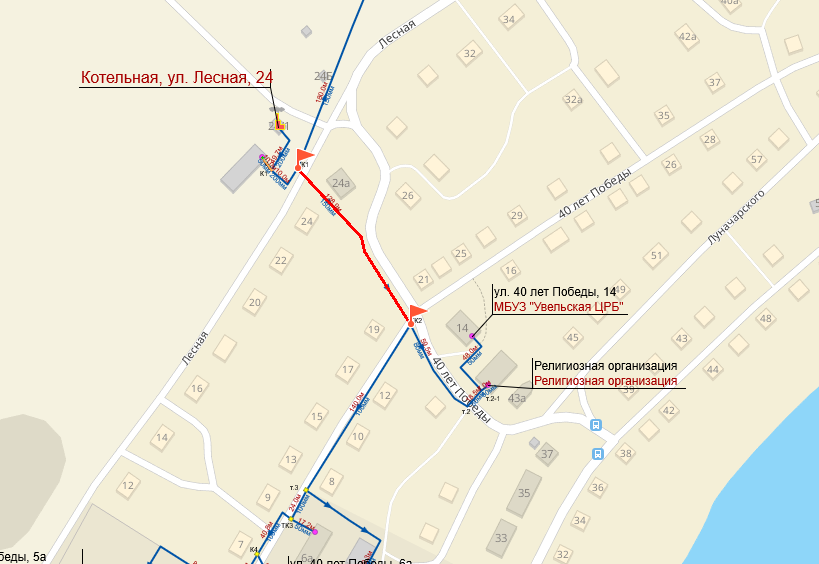 Рисунок 11.6.1. Имитации аварийных ситуацийСценарии развития аварийных ситуаций в системе теплоснабжения представляют собой мероприятия по отключению участков тепловой сети и предложения по повышению надежности.После анализа участков тепловой сети и проработки сценариев развития аварии систем, определены участки тепловых сетей, после которых произойдет инциденты отключения максимального количества абонентов 1 и 2 категорий.Для резервирования участков технически невозможно образовать закольцовку системы. В настоящее время отсутствует возможность резервирования сетей теплоснабжения.Согласно СП 124.13330.2012 «Тепловые сети», на период ликвидации аварии не допускается снижение температуры в отапливаемых помещениях общественных зданий второй категории ниже +12 °С.На основании полученных в результате расчета данных можно оценить время, доступное для ликвидации аварий при соответствующей температуре наружного воздуха.При аварии произошло отключение теплоснабжения группы зданий с минимальным коэффициентом тепловой аккумуляции 40 при температуре наружного воздуха -30 °C. Соответственно, максимально допустимое время на ликвидацию аварии и восстановление теплоснабжения составляет 5,3 часа, при превышении указанного времени произойдет остывание внутренних помещений зданий ниже допустимого значения +12 °C.При отключении от теплоснабжения нескольких зданий приоритетным является выполнение мероприятий по ликвидации аварии для зданий с наименьшим коэффициентом тепловой аккумуляции.В случае аварийной ситуации на тепловой станции, вследствие которой может произойти 100% остановка всего основного оборудования из-за обесточивания электросети, необходимо использовать резервное питание от аварийной дизель-генераторной подстанции. Для автоматического включения дизель-генераторов (переключение на резервный источник), персоналом станции должны проводиться плановые и внеплановые учения по переходу как на резервные виды топлива, так и электроснабжение станции. Должно быть организовано своевременное обслуживание оборудования резервного источника электроэнергии.На источниках тепловой энергии в настоящее время установлены электрогенераторы дизельные, которые обеспечат безопасное питание при авариях на электрических сетях.Глава 12. Обоснование инвестиций в строительство, реконструкцию и техническое перевооружение и (или) модернизацию12.1. Оценка финансовых потребностей для осуществления строительства, реконструкции, технического перевооружения и (или) модернизации источника тепловой энергии и тепловых сетейВ соответствии с выбранными направлениями развития системы теплоснабжения может быть сформирован определенный объем реконструкции и модернизации отдельных объектов централизованных систем теплоснабжения. В рамках разработки схемы теплоснабжения проводится предварительный расчёт стоимости выполнения предложенных мероприятий по совершенствованию централизованных систем теплоснабжения, т. е. проводятся предпроектные работы. На предпроектной стадии при обосновании величины инвестиций определяется предварительная (расчетная) стоимость реконструкции объектов централизованных систем теплоснабжения. Стоимость реконструкции объектов определяется в соответствии с укрупненными сметными нормативами цены строительства сетей и объектов системы теплоснабжения. При отсутствии таких показателей могут использоваться данные о стоимости объектов-аналогов. Стоимость строительства сети теплоснабжения взята на основе государственных сметных нормативов, укрупненные нормативы цены строительства НЦС 81-02-13-2023 СП «Наружные тепловые сети». Коэффициент на транспортировку разработанного грунта с погрузкой в автомобиль-самосвал на расстояние 1км составляет 1,15. Переход от цен базового района (Московская область) к уровню цен Челябинской области коэффициент составляет 0,84. Коэффициент, учитывающий изменение стоимости строительства на территории Челябинской области, связанный с климатическими условиями составляет 1,01. Коэффициент, учитывающий выполнение мероприятий по снегоборьбе, составляет 1.Расчет цен в соответствии с укрупненными нормативами цен строительства, представлен в таблице 12.1.1.Таблица 12.1.1. Расчет цен в соответствии с укрупненными нормативами цен строительстваОценка финансовых потребностей для осуществления строительства, реконструкции, технического перевооружения и (или) модернизации источника тепловой энергии и тепловых сетей представлено в Приложении 4 Обосновывающих материалов к Схеме теплоснабжения.12.2. Обоснованные предложения по источникам инвестиций, обеспечивающих финансовые потребности для осуществления строительства, реконструкции, технического перевооружения и (или) модернизации источника тепловой энергии и тепловых сетейОбоснованные предложения по источникам инвестиций, обеспечивающих финансовые потребности для осуществления строительства, реконструкции, технического перевооружения и (или) модернизации источника тепловой энергии и тепловых сетей представлены в таблице 12.2.1.Таблица 12.2.1. Обоснованные предложения по источникам инвестиций, обеспечивающих финансовые потребности для осуществления строительства, реконструкции, технического перевооружения и (или) модернизации источника тепловой энергии и тепловых сетей 12.3. Расчеты экономической эффективности инвестицийРасчеты экономической эффективности инвестиций не производятся ввиду того, что мероприятия запланированные схемой теплоснабжения направлены на надежное теплоснабжения потребителей.12.4. Расчеты ценовых (тарифных) последствий для потребителей при реализации программ строительства, реконструкции, технического перевооружения и (или) модернизации систем теплоснабженияЦеновые (тарифные) последствия для потребителей при реализации программ строительства, реконструкции, технического перевооружения и (или) модернизации систем теплоснабжения не рассчитываются, так как финансирование будет производится из бюджетных средств.12.5. Сведения о мероприятиях по обеспечению надежности теплоснабжения и бесперебойной работы систем теплоснабжения, потенциальных угроз для их работы, оценку потребности в инвестициях, необходимых для устранения данных угрозОсновой надежной, бесперебойной и экономичной работы систем теплоснабжения является выполнение правил эксплуатации, а также своевременное и качественное проведение профилактических ремонтов.Подготовка системы теплоснабжения к отопительному сезону проводится в соответствии с МДС 41-6.2000 «Организационно-методические рекомендации по подготовке к проведению отопительного периода и повышению надежности систем коммунального теплоснабжения в поселения и населенных пунктах РФ». Выполнение в полном объеме перечня работ по подготовке источников, тепловых сетей и потребителей к отопительному сезону в значительной степени обеспечит надежное и качественное теплоснабжение потребителей.С целью определения состояния строительно-изоляционных конструкций, тепловой изоляции и трубопроводов производятся шурфовки, которые в настоящее время являются наиболее достоверным способом оценки состояния элементов подземных прокладок тепловых сетей. Для проведения шурфовок ежегодно составляются планы. Количество проводимых шурфовок устанавливается предприятием тепловых сетей и зависит от протяженности тепловой сети, ее состояния, вида изоляционных конструкций. Результаты шурфовок учитываются при составлении плана ремонтов тепловых сетей.Тепловые сети, находящиеся в эксплуатации, подвергаются испытаниям на гидравлическую плотность ежегодно после окончания отопительного периода для выявления дефектов, подлежащих устранению при капитальном ремонте и после окончания ремонта перед включением сетей в эксплуатацию.При испытании на гидравлическую плотность давление в самых высоких точках сети доводится до пробного (1,25 рабочего), но не ниже 1,6 Мпа (16 кгс/см2). Температура воды в трубопроводах при испытаниях не превышает 45 °C. Для дистанционного обнаружения мест повреждения трубопроводов тепловых сетей канальной и бесканальной прокладки под слоем грунта на глубине до 3 – 4м в зависимости от типа грунта и вида дефекта используются течеискатели.В процессе эксплуатации особое внимание уделяется выполнению всех требований нормативных документов, что существенно уменьшает число отказов в период отопительного сезона.Также выполнение вышеуказанных мероприятий в п.12.2. Схемы теплоснабжения.Глава 13. Индикаторы развития систем теплоснабжения поселенияИндикаторы развития систем теплоснабжения сельского поселения в разрезе источника тепловой энергии, теплоснабжающей организации и сельского поселения в целом представлены в таблицах 13.1. Глава 14. Ценовые (тарифные) последствия14.1. Тарифно-балансовые расчетные модели теплоснабжения потребителей по каждой системе теплоснабженияЦеновые (тарифные) последствия для потребителей при реализации программ строительства, реконструкции, технического перевооружения и (или) модернизации систем теплоснабжения не рассчитываются, так как финансирование будет производится из бюджетных средств.14.2. Тарифно-балансовые расчетные модели теплоснабжения потребителей по каждой единой теплоснабжающей организацииЦеновые (тарифные) последствия для потребителей при реализации программ строительства, реконструкции, технического перевооружения и (или) модернизации систем теплоснабжения не рассчитываются, так как финансирование будет производится из бюджетных средств.14.3. Результаты оценки ценовых (тарифных) последствий реализации проектов схемы теплоснабжения на основании разработанных тарифно- балансовых моделейЦеновые (тарифные) последствия для потребителей при реализации программ строительства, реконструкции, технического перевооружения и (или) модернизации систем теплоснабжения не рассчитываются, так как финансирование будет производится из бюджетных средств.Глава 15. Реестр единых теплоснабжающей организации15.1. Реестр систем теплоснабжения, содержащий перечень теплоснабжающей организации, действующих в каждой системе теплоснабжения, расположенных в границах поселенияВ таблице 15.1.1 представлен реестр систем теплоснабжения, содержащий перечень теплоснабжающей организации, действующих в каждой системе теплоснабжения, расположенных в границах сельского поселения.Таблица 13.1. Индикаторы, характеризующие динамику функционирования источника тепловой энергии в разрезе источника тепловой энергии, ТСО и в целом по сельскому поселениюТаблица 15.1.1 Реестр систем теплоснабжения15.2. Реестр единых теплоснабжающей организации, содержащий перечень систем теплоснабжения, входящих в состав единой теплоснабжающей организацииРеестр единых теплоснабжающей организации, содержащий перечень систем теплоснабжения представлен в таблице 15.2.1.Таблица 15.2.1. Реестр единых теплоснабжающей организации, содержащий перечень систем теплоснабжения15.3. Основания, в том числе критерии, в соответствии с которыми теплоснабжающая организация определена единой теплоснабжающей организациейСогласно п. 7 Правил организации теплоснабжения устанавливаются следующие критерии определения ЕТО:владение на праве собственности или ином законном основании источниками тепловой энергии с наибольшей рабочей тепловой мощностью и (или) тепловыми сетями с наибольшей емкостью в границах зоны действия ЕТО;размер собственного капитала;способность в лучшей мере обеспечить надежность теплоснабжения в соответствующей системе теплоснабжения 5.4. Заявки теплоснабжающей организации, поданные в рамках разработки проекта схемы теплоснабжения (при их наличии), на присвоение статуса единой теплоснабжающей организацииЗаявки не подавались.15.5. Описание границ зон деятельности единой теплоснабжающей организации (организаций)Границы зон теплоснабжающей организации ООО «ПрофТерминал-Энерго» с утвержденным статусом ЕТО:Зона действия Котельной, ул. Лесная, 24 в с. Хомутинино определена ул. Лесная, Уральская, 40 лет Победы, Луначарского.Глава 16. Реестр мероприятий схемы теплоснабжения16.1. Перечень мероприятий по строительству, реконструкции, техническому перевооружению и (или) модернизации источника тепловой энергииПеречень мероприятий по строительству, реконструкции, техническому перевооружению и (или) модернизации источника тепловой энергии представлен в таблице 16.1.1.16.2. Перечень мероприятий по строительству, реконструкции, техническому перевооружению и (или) модернизации тепловых сетей и сооружений на нихПеречень мероприятий по строительству, реконструкции, техническому перевооружению и (или) модернизации тепловых сетей и сооружений на них представлен в таблице 16.2.1.Таблица 16.2.1. Перечень мероприятий по строительству, реконструкции, техническому перевооружению и (или) модернизации тепловых сетей и сооружений на них16.3. Перечень мероприятий, обеспечивающих переход от открытых систем теплоснабжения (горячего водоснабжения) на закрытые системы горячего водоснабженияМероприятия, обеспечивающие переход от открытых систем теплоснабжения (горячего водоснабжения) на закрытые системы горячего водоснабжения, не предусматриваются.17. Замечания и предложения к проекту схемы теплоснабжения17.1. Перечень всех замечаний и предложений, поступивших при разработке, утверждении и разработки схемы теплоснабженияЗамечания и предложения не поступали.17.2. Ответы разработчиков проекта схемы теплоснабжения на замечания и предложенияЗамечания и предложения не поступали.17.3. Перечень учтенных замечаний и предложений, а также реестр изменений, внесенных в разделы схемы теплоснабжения и главы обосновывающих материалов к схеме теплоснабженияЗамечания и предложения не поступали.18. Сводный том изменений, выполненных в доработанной и (или) актуализированной схеме теплоснабженияРанее утвержденная схема скорректирована в соответствии с Требованиями к разработке схемам теплоснабжения.Приложение 2 Параметры тепловых сетейТаблица П.2.1. Параметры тепловых сетей, включая год начала эксплуатации, тип изоляции, тип компенсирующих устройств, тип прокладки, краткую характеристику грунтов в местах прокладки с выделением наименее надежных участков, определением их материальной характеристики и тепловой нагрузки потребителей, подключенных к таким участкамПриложение 3 Температурные данныеТаблица П.3.1. Данные для расчета температурПриложение 4. Предложения по строительству, реконструкции, техническому перевооружению и (или) модернизации источника тепловой энергии и тепловых сетейТаблица П4.1. Планируемые капитальные вложения в реализацию мероприятий по новому строительству, реконструкции, техническому перевооружению и (или) модернизации источника тепловой энергии и тепловых сетей, тыс. руб.Таблица П4.2. Капитальные вложения в реализацию мероприятий по новому строительству, реконструкции и (или) модернизации источника тепловой энергии, тыс. руб.Таблица П4.3. Капитальные вложения в реализацию мероприятий по новому строительству, реконструкции и (или) модернизации тепловых сетей, тыс. руб.Приложение 5 Оценка вероятности отказа (аварийной ситуации) и безотказной (безаварийной) работы системы теплоснабжения по отношению к потребителям Таблица П5.1. Оценка вероятности отказа (аварийной ситуации) и безотказной (безаварийной) работы системы теплоснабжения по отношению к потребителямНаименование и адрес источника тепловой энергииНаселенный пунктНаименование теплоснабжающей организацииНаименование теплоснабжающей организацииСтатус ЕТОНомер технологической зоныНаименование и адрес источника тепловой энергииНаселенный пунктИсточник тепловой энергииТепловые сетиСтатус ЕТОНомер технологической зоныКотельная, ул. Лесная, 24с. ХомутининоООО «ПрофТерминал-Энерго»ООО «ПрофТерминал-Энерго»УтверждёнI№ ппНаименование потребителяРасчетная тепловая нагрузка, Гкал/чКотельная, ул. Лесная, 24Котельная, ул. Лесная, 24Котельная, ул. Лесная, 24НаселениеНаселениеНаселение1ул. Уральская, 20.0722ул. Уральская, 40.0783ул. Уральская, 60.0744ул. Уральская, 80.0775ул. Уральская, 100.0786ул. Уральская, 120.0757ул. Уральская, 140.0738ул. Уральская, 160.0789ул. 40 лет Победы, 40.06310ул. 40 лет Победы, 60.065Итого по населениюИтого по населению0.733Бюджетные потребителиБюджетные потребителиБюджетные потребители1ГБУЗ Районная больница п. Увельский0.0332МКУК «Хомутининская сельская централизованная клубная система»0.2153МОУ «Хомутининская СОШ»0.2814МКДОУ «Детский сад №4»0.0615Администрация Хомутининского СП0.061Итого по бюджетным потребителямИтого по бюджетным потребителям0.651Прочие потребителиПрочие потребителиПрочие потребители1ФГУП «Почта России»0.0082ОАО «Санаторий Урала»0.2703МУП «ЖКУ»0.0544Религиозная организация0.035Итого по прочим потребителямИтого по прочим потребителям0.367ВСЕГО по котельнойВСЕГО по котельной1.750№ ппНаименование и адрес источника тепловой энергииТепловая мощность котлов установленнаяОграничения установленной тепловой мощностиТепловая мощность котлов располагаемаяЗатраты тепловой мощности на собственные нуждыТепловая мощность котельной нетто1Котельная, ул. Лесная, 243.100-3.1000.0153.085Итого:Итого:3.100-3.1000.0153.085№ ппНаименование и адрес источника тепловой энергииВыработка тепловой энергии котлоагрегатами, ГкалЗатраты тепловой энергии на собственные нужды, ГкалОтпуск тепловой энергии с коллекторов источника тепловой энергии, ГкалВид топливаРасход топлива, т у. т1Котельная, ул. Лесная, 244424.97076.6004348.370Природный газ707.433Итого:Итого:4424.97076.6004348.370707.433№ источника тепловой энергииНаименование и адрес источника тепловой энергииУстановленная тепловая мощность, Гкал/ч2022 год2022 год№ источника тепловой энергииНаименование и адрес источника тепловой энергииУстановленная тепловая мощность, Гкал/чВыработка тепловой энергии, ГкалЧисло часов использования УТМ, ч.1Котельная, ул. Лесная, 243.1004424.970-Итого:Итого:3.1004424.970-№ ппНомер вывода тепловой мощности (наименование теплопровода)Прекращение теплоснабженияВосстановление теплоснабженияПричина прекращенияРежим теплоснабженияНедоотпуск тепловой энергии, тыс. ГкалНе зафиксированоНе зафиксированоНе зафиксированоНе зафиксированоНе зафиксированоНе зафиксированоНе зафиксировано№ ппНаименование и адрес источника тепловой энергииТип котлаКол-во котловГод установки котлаМощность котла, Гкал/чМощность котельной, Гкал/чУРУТ по котлам, кг у.т./ ГкалКПД котлов, %УРУТ по котельной, кг у.т./ГкалДата обследования котловОсновное топливо - природный газОсновное топливо - природный газОсновное топливо - природный газОсновное топливо - природный газОсновное топливо - природный газОсновное топливо - природный газОсновное топливо - природный газОсновное топливо - природный газОсновное топливо - природный газОсновное топливо - природный газОсновное топливо - природный газ1Котельная, ул. Лесная, 24buderus logano sk745-1200320141.033.1159.9695.00159.96-Всего:33.1№ ппСт. №Тип котлоагрегатаГод ввода в эксплуатациюПарковый ресурс, чНаработкаНа конец года 2022 чГод достижения паркового ресурсаНазначенный ресурс, чКоличество продленийГод достижения назначенного ресурсаКотельная, ул. Лесная, 24Котельная, ул. Лесная, 24Котельная, ул. Лесная, 24Котельная, ул. Лесная, 24Котельная, ул. Лесная, 24Котельная, ул. Лесная, 24Котельная, ул. Лесная, 24Котельная, ул. Лесная, 24Котельная, ул. Лесная, 24Котельная, ул. Лесная, 2411buderus logano sk745-1200201487600513602031876000203022buderus logano sk745-1200201487600513602031876000203033buderus logano sk745-12002014876005136020318760002030№ источника ТЭНаименование и адрес источника тепловой энергииВид топливаСредняя теплотворная способность топлива, ккал/кгРасход условного топлива, т у. т.№ источника ТЭНаименование и адрес источника тепловой энергииВид топлива2022 год2022 год1Котельная, ул. Лесная, 24Природный газ8402.000707.433Всего природный газВсего природный газ-707.433Всего угольВсего уголь--Всего прочий вид топливаВсего прочий вид топлива--ИтогоИтого707.433№ источника ТЭНаименование и адрес источника тепловой энергииВид топливаСредняя теплотворная способность топлива, ккал/кгРасход условного топлива, т у. т.№ источника ТЭНаименование и адрес источника тепловой энергииВид топлива2022год2022год1Котельная, ул. Лесная, 24Нет--ИтогоИтого--Условный диаметр, ммПротяженность трубопроводов в двухтрубном исчислении, мМатериальная характеристика, кв. м.50351.7035.1770167.0023.3880319.7051.15100998.20199.6412591.822.97150637.90191.3720049.7019.88Общий итог2616.00543.56Способ прокладкиПротяженность трубопроводов в двухтрубном исчислении, мМатериальная характеристика, кв. м.Надземная149.0033.37Подземная2467.06510.19Наименование показателяЕд. изм.Котельная, ул. Лесная, 24Средневзвешенный срок службы котлоагрегатов источника тепловой энергиилет10.000Удельный расход условного топлива на выработку тепловой энергиикг/Гкал159.9Собственные нужды%1.731Удельный расход условного топлива на отпуск тепловой энергиикг/Гкал162.7Удельный расход электрической энергии на отпуск тепловой энергии с коллекторовкВт-ч/Гкал28.475Удельный расход теплоносителя на отпуск тепловой энергии с коллекторовКуб.м./Гкал1.060Коэффициент использования установленной тепловой мощности%0.00Доля источника тепловой энергии, оборудованных приборами учета отпуска тепловой энергии в тепловые сети (от установленной мощности)%0.00Доля источника тепловой энергии, оборудованных приборами учета отпуска тепловой энергии в тепловые сети (от общего количества котельной)%0.00Доля источника тепловой энергии, оборудованных устройствами водоподготовки (от общего количества котельной)%0.00Доля автоматизированных источника тепловой энергии без обслуживающего персонала (от общего количества котельной)%100.00Доля автоматизированных источника тепловой энергии без обслуживающего персонала с УТМ меньше/равной 10 Гкал/ч%100.00Общая частота прекращений теплоснабжения от источника тепловой энергии1/год0.00Средняя продолжительность прекращения теплоснабжения от источника тепловой энергиич.0.00Средний недоотпуск тепловой энергии в тепловые сети на единицу прекращения теплоснабжениятыс. Гкал0.00Вид резервного топлива-Расход резервного топливат у. т-Год прокладкиПротяженность трубопроводов в двухтрубном исчислении, мМатериальная характеристика, кв. м.1992699.51114.75199428.368.51199582.515.11199873.57.352006785.27200.382008275.6448.762011107.7420.44201250.7910.162013512.7118.1Общий итог2616.00543.56Наименование показателяЕд. измеренияКотельная, ул. Лесная, 24Давление в подающем трубопроводем30.00Давление в обратном трубопроводем10.00ПоказательЕд. измеренияЗначение на 2022годТеплоноситель - водаТеплоноситель - водаТеплоноситель - водаТеплоноситель - водаКотельная, ул. Лесная, 24Котельная, ул. Лесная, 24Котельная, ул. Лесная, 24Котельная, ул. Лесная, 24Нормативы технологических потерь при передаче тепловой энергииГкал626.24Нормативы технологических потерь теплоносителякуб.м.0.00Наименование показателяКотельная, ул. Лесная, 24Наименование показателя2022 годНаименование ТСОООО «ПрофТерминал-Энерго»Площадь зоны действия, Га23.500Максимальный фактический радиус теплоснабжения, м715.000Суммарная договорная тепловая нагрузка в зоне действия источника тепловой энергии, Гкал/ч1.750Материальная характеристика сетей, кв. м.543.56Материальная характеристика тепловой сети к расчетной тепловой нагрузке, кв. м./Гкал/ч310.60Номер кадастрового кварталаНагрузка на отоплениеНагрузка на вентиляциюНагрузка на ГВСКотельная, ул. Лесная, 241.7500.000.0074:21:100100574:21:100100674:21:100100974:21:100101074:21:100100174:21:10010021.7500.000.00Бюджетные потребители0.6510.000.00Население0.7330.000.00Прочие потребители0.3670.000.00Номер кадастрового кварталаВеличина потребления тепловой энергии за отопительный периодВеличина потребления тепловой энергии за годКотельная, ул. Лесная, 243262.463262.4674:21:100100574:21:100100674:21:100100974:21:100101074:21:100100174:21:10010023262.463262.46Бюджетные потребители1018.741018.74Население1714.911714.91Прочие потребители528.82528.82№ ппНаименование и адрес источника тепловой энергии2022 год2022 год2022 год№ ппНаименование и адрес источника тепловой энергииРасчетная нагрузкаДоговорная нагрузкаРазница расчетной нагрузки к подключенной1Котельная, ул. Лесная, 241.7501.750-Наименование показателяКотельная, ул. Лесная, 24Наименование показателя2022 годУстановленная тепловая мощность, в том числе:3.100Ограничение тепловой мощности-Располагаемая тепловая мощность3.100Затраты тепла на собственные нужды в горячей воде0.015Потери в тепловых сетях в горячей воде0.211Расчетная нагрузка на хозяйственные нужды-Присоединенная договорная тепловая нагрузка в горячей воде1.750Присоединенная расчетная тепловая нагрузка в горячей воде (на коллекторах станции), в том числе:1.750отопление1.750вентиляция-горячее водоснабжение-Резерв/дефицит тепловой мощности (по договорной нагрузке)1.124Резерв/дефицит тепловой мощности (по фактической нагрузке)1.124Максимально допустимое значение тепловой нагрузки на коллекторах станции при аварийном выводе самого мощного пикового котла/турбоагрегата-Зона действия источника тепловой мощности, га23.500Плотность тепловой нагрузки, Гкал/ч/га0.074Максимальный фактический радиус теплоснабжения, м715.000Материальная характеристика сетей, кв. м.546.500№ ппНаименование и адрес источника тепловой энергии2022 год2022 год2022 год2022 год№ ппНаименование и адрес источника тепловой энергииТепловая мощность котельной неттоРасчетная присоединенная тепловая нагрузкаПотери мощности в тепловой сетиРезерв/дефицит тепловой мощности нетто1Котельная, ул. Лесная, 243.0851.7500.2111.124ИтогоИтого3.0851.7500.2111.124№ ппВид топливаОстаток топлива на начало года, т. натурального топлива, тыс. куб.м.Приход топлива за год, т. натурального топлива, тыс. куб.м.Всего, т. натурального топлива, тыс. куб.м.Всего, в т. условного топливаОстаток топлива, т. натурального топлива, тыс. куб.м.Низшая теплота сгорания, ккал/кг (ккал/нм3)№ ппВид топливаОстаток топлива на начало года, т. натурального топлива, тыс. куб.м.Приход топлива за год, т. натурального топлива, тыс. куб.м.Всего, т. натурального топлива, тыс. куб.м.Всего, в т. условного топливаОстаток топлива, т. натурального топлива, тыс. куб.м.Низшая теплота сгорания, ккал/кг (ккал/нм3)№ ппВид топливаОстаток топлива на начало года, т. натурального топлива, тыс. куб.м.Приход топлива за год, т. натурального топлива, тыс. куб.м.Всего, т. натурального топлива, тыс. куб.м.Всего, в т. условного топливаОстаток топлива, т. натурального топлива, тыс. куб.м.Низшая теплота сгорания, ккал/кг (ккал/нм3)Котельная, ул. Лесная, 24Котельная, ул. Лесная, 24Котельная, ул. Лесная, 24Котельная, ул. Лесная, 24Котельная, ул. Лесная, 24Котельная, ул. Лесная, 24Котельная, ул. Лесная, 24Котельная, ул. Лесная, 242022 год2022 год2022 год2022 год2022 год2022 год2022 год1Природный газ0.00589.39589.39673.590.008402.00Итого673.59Баланс топлива за годОстаток топлива на начало года, т. натурального топлива, тыс. куб.м.Приход топлива за год, т. натурального топлива, тыс. куб.м.Израсходовано топлива, т. условного топливаИзрасходовано топлива, т. условного топливаИзрасходовано топлива, т. условного топливаОстаток топлива, т. натурального топлива, тыс. куб.мНизшая теплота сгорания, ккал/кгБаланс топлива за годОстаток топлива на начало года, т. натурального топлива, тыс. куб.м.Приход топлива за год, т. натурального топлива, тыс. куб.м.На котельной на отпуск тепловой энергииНа ТЭЦНа ТЭЦОстаток топлива, т. натурального топлива, тыс. куб.мНизшая теплота сгорания, ккал/кгБаланс топлива за годОстаток топлива на начало года, т. натурального топлива, тыс. куб.м.Приход топлива за год, т. натурального топлива, тыс. куб.м.На котельной на отпуск тепловой энергииНа отпуск тепловой энергииНа отпуск электрической энергииОстаток топлива, т. натурального топлива, тыс. куб.мНизшая теплота сгорания, ккал/кг2022 год2022 год2022 год2022 год2022 год2022 год2022 год2022 годПриродный газ0.00589.39673.59---8402.00Итого0.00589.39673.59----№ ппНаименование и адрес источника тепловой энергииВид топливаДоля от общего потребления топлива, % Низшая теплота сгорания, ккал/куб.м.1Котельная, ул. Лесная, 24Природный газ100.008402.001.1Котельная, ул. Лесная, 24---№ ппНаименование сельского поселенияВид топливаДоля от общего потребления топлива, % 1Хомутининское сельское поселениеПриродный газ100.001Хомутининское сельское поселение--№ ппНаименование показателяЕд. измеренияООО «ПрофТерминал-Энерго»№ ппНаименование показателяЕд. измерения2023 год1Покупка тепловой энергии, всего, в том числе:Гкал0.002С коллекторов источника в тепловые сети:Гкал3914.852.1.в пареГкал0.002.2.в горячей водеГкал3914.853.Из тепловых сетей смежных систем теплоснабжения, в том числе:Гкал0.003.1.в пареГкал0.003.2.в горячей водеГкал0.004Отпуск тепловой энергии в сети смежных систем теплоснабжения:Гкал0.004.1.в пареГкал0.004.2.в горячей водеГкал0.005.Потери тепловой энергии в тепловой сети (нормативные)Гкал626.245.1.то же в %%15.906Отпуск (полезный отпуск) из тепловой сетиГкал3288.617Операционные (подконтрольные) расходытыс. руб.1770.228Неподконтрольные расходытыс. руб.391.139Расходы на приобретение (производство) энергетических ресурсов, холодной воды и теплоносителятыс. руб.5064.8710Расходы, не учитываемые в целях налогообложениятыс. руб.161.2511Корректировка с целью учета отклонения фактических значений параметров расчета тарифов от значений, учтенных при установлении тарифовтыс. руб.275.28Итого необходимая валовая выручкатыс. руб.7662.74№ ппНаименование ТСО2023 год1ООО «ПрофТерминал-Энерго»2330.09№ ппНаименованиеЗначение, тыс. руб.Плата за подключение объектов заявителей:Плата за подключение объектов заявителей:Плата за подключение объектов заявителей:1Расходы на проведение мероприятий по подключению объектов заявителей (П1)14.672Расходы на создание (реконструкцию) тепловых сетей (за исключением создания (реконструкции) тепловых пунктов) от существующих тепловых сетей или источника тепловой энергии до точек подключения объектов заявителей, в том числе:2.1Надземная (наземная) прокладка2.1.1до 250 мм1120.40251-400 мм919.712.2Подземная прокладка, в том числе:2.2.1канальная прокладка2.2.1.1до 250 мм2214.36251-400мм1188.632.2.2бесканальная прокладка2.2.2.1до 250 мм1664.07251-400мм1479.603Расходы на создание (реконструкцию) тепловых пунктов от существующих тепловых сетей или источника тепловой энергии до точек подключения объектов заявителей(П2.2)-4Налог на прибыль377.24№ экспл. зоныНаименование ТСОРасчетные тепловые нагрузкиРасчетные тепловые нагрузкиРасчетные тепловые нагрузкиРасчетные тепловые нагрузкиРасчетные тепловые нагрузкиРасчетные тепловые нагрузкиВсего суммарная нагрузка№ экспл. зоныНаименование ТСОНаселениеНаселениеНаселениеБюджетные и прочие потребителиБюджетные и прочие потребителиБюджетные и прочие потребителиВсего суммарная нагрузка№ экспл. зоныНаименование ТСОотопление и вент.ГВСВсегоотопление и вент.ГВСВсегоВсего суммарная нагрузка1ООО "ПрофТерминал-Энерго"0.7330.0000.7331.0170.0001.0171.750ИТОГОИТОГО0.7330.0000.7331.0170.0001.0171.750№ ппНаименование показателяЕд. измерения2023 год2024 год2025 год2026 год2027 год2028 год2029 год2030 год2031 год2032 год2033-2040 год1общая отапливаемая площадь жилых зданийтыс. кв. м.0.000.000.000.000.000.000.000.000.000.000.001.1.многоквартирные доматыс. кв. м.0.000.000.000.000.000.000.000.000.000.000.001.2.индивидуальные жилые доматыс. кв. м.0.000.000.000.000.000.000.000.000.000.000.002общая отапливаемая площадь общественно-деловых зданийтыс. кв. м.0.000.000.000.000.000.000.000.000.000.000.003общая отапливаемая площадь производственных зданийтыс. кв. м.0.000.000.000.000.000.000.000.000.000.000.00№ ппНаименование показателяЕд. измерения2023 год2024 год2025 год2026 год2027 год2028 год2029 год2030 год2031 год2032 год2033-2040 год174:21:1001005тыс. кв. м.0.000.000.000.000.000.000.000.000.000.000.00274:21:1001006тыс. кв. м.0.000.000.000.000.000.000.000.000.000.000.00374:21:1001009тыс. кв. м.0.000.000.000.000.000.000.000.000.000.000.00474:21:1001010тыс. кв. м.0.000.000.000.000.000.000.000.000.000.000.00574:21:1001001тыс. кв. м.0.000.000.000.000.000.000.000.000.000.000.00674:21:1001002тыс. кв. м.0.000.000.000.000.000.000.000.000.000.000.00№ ппНаименование показателяЕд. измерения2023 год2024 год2025 год2026 год2027 год2028 год2029 год2030 год2031 год2032 год2033-2040 годКотельная, ул. Лесная, 24Котельная, ул. Лесная, 24Котельная, ул. Лесная, 24Котельная, ул. Лесная, 24Котельная, ул. Лесная, 24Котельная, ул. Лесная, 24Котельная, ул. Лесная, 24Котельная, ул. Лесная, 24Котельная, ул. Лесная, 24Котельная, ул. Лесная, 24Котельная, ул. Лесная, 24Котельная, ул. Лесная, 24Котельная, ул. Лесная, 24Котельная, ул. Лесная, 241.Полезный отпуск тепловой энергииГкал3288.6083388.0933388.0933388.0933388.0933388.0933388.0933388.0933388.0933388.0933388.0931.1.НаселениеГкал1744.1251704.6821704.6821704.6821704.6821704.6821704.6821704.6821704.6821704.6821704.6821.2.Бюджетные потребителиГкал1068.9151158.7281158.7281158.7281158.7281158.7281158.7281158.7281158.7281158.7281158.7281.3.Прочие потребителиГкал475.568524.683524.683524.683524.683524.683524.683524.683524.683524.683524.6831.4.Нужды теплоснабжающей организацииГкал0.000.000.000.000.000.000.000.000.000.000.00№ ппНаименование показателяЕд. измерения2023 год2024 год2025 год2026 год2027 год2028 год2029 год2030 год2031 год2032 год2033-2040 годПрогноз прироста потребления тепловой энергии в расчетных элементахПрогноз прироста потребления тепловой энергии в расчетных элементахПрогноз прироста потребления тепловой энергии в расчетных элементахПрогноз прироста потребления тепловой энергии в расчетных элементахПрогноз прироста потребления тепловой энергии в расчетных элементахПрогноз прироста потребления тепловой энергии в расчетных элементахПрогноз прироста потребления тепловой энергии в расчетных элементахПрогноз прироста потребления тепловой энергии в расчетных элементахПрогноз прироста потребления тепловой энергии в расчетных элементахПрогноз прироста потребления тепловой энергии в расчетных элементахПрогноз прироста потребления тепловой энергии в расчетных элементахПрогноз прироста потребления тепловой энергии в расчетных элементахПрогноз прироста потребления тепловой энергии в расчетных элементахПрогноз прироста потребления тепловой энергии в расчетных элементах174:21:1001005Гкал0.000.000.000.000.000.000.000.000.000.000.00274:21:1001006Гкал0.000.000.000.000.000.000.000.000.000.000.00374:21:1001009Гкал0.000.000.000.000.000.000.000.000.000.000.00474:21:1001010Гкал0.000.000.000.000.000.000.000.000.000.000.00574:21:1001001Гкал0.000.000.000.000.000.000.000.000.000.000.00674:21:1001002Гкал0.000.000.000.000.000.000.000.000.000.000.00Прогноз прироста расхода теплоносителя в расчетных элементахПрогноз прироста расхода теплоносителя в расчетных элементахПрогноз прироста расхода теплоносителя в расчетных элементахПрогноз прироста расхода теплоносителя в расчетных элементахПрогноз прироста расхода теплоносителя в расчетных элементахПрогноз прироста расхода теплоносителя в расчетных элементахПрогноз прироста расхода теплоносителя в расчетных элементахПрогноз прироста расхода теплоносителя в расчетных элементахПрогноз прироста расхода теплоносителя в расчетных элементахПрогноз прироста расхода теплоносителя в расчетных элементахПрогноз прироста расхода теплоносителя в расчетных элементахПрогноз прироста расхода теплоносителя в расчетных элементахПрогноз прироста расхода теплоносителя в расчетных элементахПрогноз прироста расхода теплоносителя в расчетных элементах174:21:1001005т/ч0.000.000.000.000.000.000.000.000.000.000.00274:21:1001006т/ч0.000.000.000.000.000.000.000.000.000.000.00374:21:1001009т/ч0.000.000.000.000.000.000.000.000.000.000.00474:21:1001010т/ч0.000.000.000.000.000.000.000.000.000.000.00574:21:1001001т/ч0.000.000.000.000.000.000.000.000.000.000.00674:21:1001002т/ч0.000.000.000.000.000.000.000.000.000.000.00Наименование показателя2023 год2024 год2025 год2026 год2027 год2028 год2029 год2030 год2031 год2032 год2033-2040 годУстановленная тепловая мощность, в том числе:3.1003.1003.1003.1003.1003.1003.1003.1003.1003.1003.100Ограничение тепловой мощности0.0000.0000.0000.0000.0000.0000.0000.0000.0000.0000.000Располагаемая тепловая мощность3.1003.1003.1003.1003.1003.1003.1003.1003.1003.1003.100Затраты тепла на собственные нужды в горячей воде0.0150.0150.0150.0150.0150.0150.0150.0150.0150.0150.015Потери в тепловых сетях в горячей воде0.2110.2110.1990.1770.1460.1460.1430.1430.1390.1390.120Расчетная нагрузка на хозяйственные нужды0.0000.0000.0000.0000.0000.0000.0000.0000.0000.0000.000Присоединенная договорная тепловая нагрузка в горячей воде1.7501.7501.7501.7501.7501.7501.7501.7501.7501.7501.750Присоединенная расчетная тепловая нагрузка в горячей воде (на коллекторах станции), в том числе:1.7501.7501.7501.7501.7501.7501.7501.7501.7501.7501.750отопление1.7501.7501.7501.7501.7501.7501.7501.7501.7501.7501.750вентиляция0.0000.0000.0000.0000.0000.0000.0000.0000.0000.0000.000горячее водоснабжение0.0000.0000.0000.0000.0000.0000.0000.0000.0000.0000.000Резерв/дефицит тепловой мощности (по договорной нагрузке)1.1241.1241.1361.1581.1891.1891.1921.1921.1961.1961.215Резерв/дефицит тепловой мощности (по фактической нагрузке)1.1241.1241.1361.1581.1891.1891.1921.1921.1961.1961.215Наименование показателя2023 год2024 год2025 год2026 год2027 год2028 год2029 год2030 год2031 год2032 год2033-2040 годКотельная, ул. Лесная, 24Котельная, ул. Лесная, 24Котельная, ул. Лесная, 24Котельная, ул. Лесная, 24Котельная, ул. Лесная, 24Котельная, ул. Лесная, 24Котельная, ул. Лесная, 24Котельная, ул. Лесная, 24Котельная, ул. Лесная, 24Котельная, ул. Лесная, 24Котельная, ул. Лесная, 24Котельная, ул. Лесная, 24Всего подпитка тепловой сети, куб.м., в том числе:0.120.120.120.120.120.120.120.120.120.120.12нормативные утечки теплоносителя в сетях, куб.м0.120.120.120.120.120.120.120.120.120.120.12сверхнормативный расход воды, тыс. куб.м00000000000Расход воды на ГВС, тыс. куб.м00000000000Наименование показателяЕд. измеренияЗначениеКотельная, ул. Лесная, 24Котельная, ул. Лесная, 24Котельная, ул. Лесная, 24Радиус эффективного теплоснабжениякм0.732Наименование источника тепловой энергииВид топливаВыработка тепловой энергии, ГкалВыработка тепловой энергии, ГкалВыработка тепловой энергии, ГкалВыработка тепловой энергии, ГкалВыработка тепловой энергии, ГкалВыработка тепловой энергии, ГкалВыработка тепловой энергии, ГкалВыработка тепловой энергии, ГкалВыработка тепловой энергии, ГкалВыработка тепловой энергии, ГкалВыработка тепловой энергии, ГкалНаименование источника тепловой энергииВид топлива2023 год2024 год2025 год2026 год2027 год2028 год2029 год2030 год2031 год2032 год2033-2040 годКотельная, ул. Лесная, 24Природный газ4424.974550.604488.594376.194216.234216.234201.824201.824181.464181.463866.81Всего природный газ4424.974550.604488.594376.194216.234216.234201.824201.824181.464181.463866.81Итого4424.974550.604488.594376.194216.234216.234201.824201.824181.464181.463866.81Наименование источника тепловой энергииВид топливаУдельный расход условного топлива, кг условного топлива/ГкалУдельный расход условного топлива, кг условного топлива/ГкалУдельный расход условного топлива, кг условного топлива/ГкалУдельный расход условного топлива, кг условного топлива/ГкалУдельный расход условного топлива, кг условного топлива/ГкалУдельный расход условного топлива, кг условного топлива/ГкалУдельный расход условного топлива, кг условного топлива/ГкалУдельный расход условного топлива, кг условного топлива/ГкалУдельный расход условного топлива, кг условного топлива/ГкалУдельный расход условного топлива, кг условного топлива/ГкалУдельный расход условного топлива, кг условного топлива/ГкалНаименование источника тепловой энергииВид топлива2023 год2024 год2025 год2026 год2027 год2028 год2029 год2030 год2031 год2032 год2033-2040 годКотельная, ул. Лесная, 24Природный газ159.9159.9159.9159.9159.9159.9159.9159.9159.9159.9159.9Наименование источника тепловой энергииВид топливаРасход условного топлива, т у. т.Расход условного топлива, т у. т.Расход условного топлива, т у. т.Расход условного топлива, т у. т.Расход условного топлива, т у. т.Расход условного топлива, т у. т.Расход условного топлива, т у. т.Расход условного топлива, т у. т.Расход условного топлива, т у. т.Расход условного топлива, т у. т.Расход условного топлива, т у. т.Наименование источника тепловой энергииВид топлива2023 год2024 год2025 год2026 год2027 год2028 год2029 год2030 год2031 год2032 год2033-2040 годКотельная, ул. Лесная, 24Природный газ707.43727.52717.60699.63674.06674.06671.76671.76668.50668.50618.20Всего природный газ707.43727.52717.60699.63674.06674.06671.76671.76668.50668.50618.20Итого707.43727.52717.60699.63674.06674.06671.76671.76668.50668.50618.20Наименование источника тепловой энергииВид топливаРасход натурального топлива, тыс. куб.м.Расход натурального топлива, тыс. куб.м.Расход натурального топлива, тыс. куб.м.Расход натурального топлива, тыс. куб.м.Расход натурального топлива, тыс. куб.м.Расход натурального топлива, тыс. куб.м.Расход натурального топлива, тыс. куб.м.Расход натурального топлива, тыс. куб.м.Расход натурального топлива, тыс. куб.м.Расход натурального топлива, тыс. куб.м.Расход натурального топлива, тыс. куб.м.Наименование источника тепловой энергииВид топлива2023 год2024 год2025 год2026 год2027 год2028 год2029 год2030 год2031 год2032 год2033-2040 годКотельная, ул. Лесная, 24Природный газ588.13604.82596.58581.64560.38560.38558.47558.47555.76555.76513.94Всего природный газ588.13604.82596.58581.64560.38560.38558.47558.47555.76555.76513.94Итого588.13604.82596.58581.64560.38560.38558.47558.47555.76555.76513.94Наименование источника тепловой энергииВид топливаНизшая теплота сгорания, ккал/ГкалНизшая теплота сгорания, ккал/ГкалНизшая теплота сгорания, ккал/ГкалНизшая теплота сгорания, ккал/ГкалНизшая теплота сгорания, ккал/ГкалНизшая теплота сгорания, ккал/ГкалНизшая теплота сгорания, ккал/ГкалНизшая теплота сгорания, ккал/ГкалНизшая теплота сгорания, ккал/ГкалНизшая теплота сгорания, ккал/ГкалНизшая теплота сгорания, ккал/ГкалНаименование источника тепловой энергииВид топлива2023 год2024 год2025 год2026 год2027 год2028 год2029 год2030 год2031 год2032 год2033-2040 годКотельная, ул. Лесная, 24Газ84208420842084208420842084208420842084208420Наименование показателяДоля, %Доля, %Доля, %Доля, %Доля, %Доля, %Доля, %Доля, %Доля, %Доля, %Доля, %Наименование показателя2023 год2024 год2025 год2026 год2027 год2028 год2029 год2030 год2031 год2032 год2033-2040 годДоля по природному газу100.00100.00100.00100.00100.00100.00100.00100.00100.00100.00100.00Наименование показателя2022 годКотельная, ул. Лесная, 24Котельная, ул. Лесная, 24оценка надежностиМалонадежныеоценка надежности тепловых сетейМалонадежныеоценка надежности систем теплоснабжения в целомМалонадежные, 1/(км·ч)(1)(2), 1/ч., 1/ч,(3),1/ч.(4), ч(5)КоэффициентabvЗначение2.9125607478073420.8877641154199-1.87928919400643Диаметр теплопровода, мДиаметр не изменяетсяДиаметр не изменяетсяДиаметр изменяетсяДиаметр изменяетсяДиаметр теплопровода, мответвлений нетответвления естьответвлений нетответвления естьдо 0,41000непосредственноза ответвлением,расстояние до ближайшей ТК не более 1000 мнепосредственно за местом изменения диаметра, расстояние до ближайшей ТК не более 1000мнепосредственно за ответвлением, на теплопроводе меньшего диаметра, расстояние до ближайшей ТК не более 1000 м, 1/ч(6)(7)(8)Диаметр, ммПодземная, тыс. руб.506009.9706641.2807348.61007902.71251081915011544.3№ ппНаименование проектаИсточник финансированияСтатья возврата инвестиций1Проект. 1-1.1.1.  Замена котлов аналогичной мощностиСобственные средства предприятияАмортизационные отчисления1Проект. 1-2.1.1. Технологическая зона №1. Замена тепловой сети от ТК1 до ТК2Бюджетные средства-2Проект. 1-2.1.2. Технологическая зона №1. Замена тепловой сети от ТК2 до т.3Бюджетные средства-3Проект. 1-2.1.3. Технологическая зона №1. Замена тепловой сети от К2 до ул. Набережная, 25Бюджетные средства-4Проект. 1-2.1.4. Технологическая зона №1. Замена тепловой сети от К2 до ТК14Бюджетные средства-5Проект. 1-2.1.5. Технологическая зона №1. Замена тепловой сети от ТК14 до ТК15Бюджетные средства-6Проект. 1-2.1.6. Технологическая зона №1. Замена тепловой сети от ТК15 до ул. Набережная, 27Бюджетные средства-7Проект. 1-2.1.7. Технологическая зона №1. Замена тепловой сети от т.3 до ТК3Бюджетные средства-8Проект. 1-2.1.8. Технологическая зона №1. Замена тепловой сети от ТК3 до ул. 40 лет Победы, 6аБюджетные средства-9Проект. 1-2.1.9. Технологическая зона №1. Замена тепловой сети от ТК5 до ТК6Бюджетные средства-10Проект. 1-2.1.10. Технологическая зона №1. Замена тепловой сети от ТК6 до ул. 40 лет Победы, 4Бюджетные средства-11Проект. 1-2.1.11. Технологическая зона №1. Замена тепловой сети от т.2 до т.2-1Бюджетные средства-12Проект. 1-2.1.12. Технологическая зона №1. Замена тепловой сети от т.2-1 до Религиозная организацияБюджетные средства-13Проект. 1-2.1.13. Технологическая зона №1. Замена тепловой сети от т.2-1 до ул. 40 лет Победы, 14Бюджетные средства-14Проект. 1-2.1.14. Технологическая зона №1. Замена тепловой сети от ТК1 до ТК17Бюджетные средства-15Проект. 1-2.1.15. Технологическая зона №1. Замена тепловой сети от ТК17 до ВОСБюджетные средства-16Проект. 1-2.1.16. Технологическая зона №1. Замена тепловой сети от ТК17 до ТК18Бюджетные средства-17Проект. 1-2.1.17. Технологическая зона №1. Замена тепловой сети от ТК18 до ГРПБюджетные средства-18Проект. 1-2.1.18. Технологическая зона №1. Замена тепловой сети от ТК18 до ТК19Бюджетные средства-19Проект. 1-2.1.19. Технологическая зона №1. Замена тепловой сети от ТК19 до ТК22Бюджетные средства-20Проект. 1-2.1.20. Технологическая зона №1. Замена тепловой сети от ТК22 до ТК22*Бюджетные средства-21Проект. 1-2.1.21. Технологическая зона №1. Замена тепловой сети от ТК22* до ул. Уральская, 22Бюджетные средства-22Проект. 1-2.1.22. Технологическая зона №1. Замена тепловой сети от ТК22 до ТК23Бюджетные средства-23Проект. 1-2.1.23. Технологическая зона №1. Замена тепловой сети от ТК23 до ул. Уральская, 6. 8Бюджетные средства-24Проект. 1-2.1.24. Технологическая зона №1. Замена тепловой сети от ул. Уральская, 6. 8 до ТК24Бюджетные средства-25Проект. 1-2.1.25. Технологическая зона №1. Замена тепловой сети от ТК24 до ул. Уральская, 2. 4Бюджетные средства-26Проект. 1-2.1.26. Технологическая зона №1. Замена тепловой сети от ТК19 до ТК20Бюджетные средства-27Проект. 1-2.1.27. Технологическая зона №1. Замена тепловой сети от ТК26 до ул. Уральская, 16Бюджетные средства-28Проект. 1-2.1.28. Технологическая зона №1. Замена тепловой сети от ТК26 до ул. Уральская, 14Бюджетные средства-29Проект. 1-2.1.29. Технологическая зона №1. Замена тепловой сети от ТК21 до ул. Лесная, 23Бюджетные средства-30Проект. 1-2.1.30. Технологическая зона №1. Замена тепловой сети от ТК6 до ул. 40 лет Победы, 5аБюджетные средства-31Проект. 1-2.1.31. Технологическая зона №1. Замена тепловой сети от ТК3 до К4Бюджетные средства-32Проект. 1-2.1.32. Технологическая зона №1. Замена тепловой сети от ТК6 до ул. 40 лет Победы, 6Бюджетные средства-33Проект. 1-2.1.33. Технологическая зона №1. Замена тепловой сети от ТК24 до ТК25Бюджетные средства-34Проект. 1-2.1.34. Технологическая зона №1. Замена тепловой сети от ТК25 до ул. Уральская, 12Бюджетные средства-35Проект. 1-2.1.35. Технологическая зона №1. Замена тепловой сети от ТК25 до ул. Уральская, 10Бюджетные средства-36Проект. 1-2.1.36. Технологическая зона №1. Замена тепловой сети от ул. Уральская, 10 до ул. Уральская, 14Бюджетные средства-37Проект. 1-2.1.37. Технологическая зона №1. Замена тепловой сети от ТК20 до ТК26Бюджетные средства-38Проект. 1-2.1.38. Технологическая зона №1. Замена тепловой сети от К4 до ТК5Бюджетные средства-39Проект. 1-2.1.39. Технологическая зона №1. Замена тепловой сети от К4 до ул. 40 лет Победы, 6аБюджетные средства-№ п/пНаименование показателяЕдиницы измерения2023 год2024 год2025 год2026 год2027 год2028 год2029 год2030 год2031 год2032 год2033-2040 годыКотельная, ул. Лесная, 24Котельная, ул. Лесная, 24Котельная, ул. Лесная, 24Котельная, ул. Лесная, 24Котельная, ул. Лесная, 24Котельная, ул. Лесная, 24Котельная, ул. Лесная, 24Котельная, ул. Лесная, 24Котельная, ул. Лесная, 24Котельная, ул. Лесная, 24Котельная, ул. Лесная, 24Котельная, ул. Лесная, 24Котельная, ул. Лесная, 24Котельная, ул. Лесная, 241Установленная тепловая мощность котельной:Гкал/ч3.1003.1003.1003.1003.1003.1003.1003.1003.1003.1003.1002Присоединенная тепловая нагрузка на коллекторахГкал/ч1.7501.7501.7501.7501.7501.7501.7501.7501.7501.7501.7503Доля резерва тепловой мощности котельной%43.5543.5543.5543.5543.5543.5543.5543.5543.5543.5543.554Отпуск тепловой энергии, в том числеГкал3288.6083388.0933388.0933388.0933388.0933388.0933388.0933388.0933388.0933388.0933388.0934.1.НаселениеГкал1744.1251704.6821704.6821704.6821704.6821704.6821704.6821704.6821704.6821704.6821704.6824.2.Бюджетные потребителиГкал1068.9151158.7281158.7281158.7281158.7281158.7281158.7281158.7281158.7281158.7281158.7284.3.Прочие потребителиГкал475.568524.683524.683524.683524.683524.683524.683524.683524.683524.683524.6835Удельный расхода условного топлива на тепловую энергию, отпущенную с коллекторов котельнойкг/Гкал159.9159.9159.9159.9159.9159.9159.9159.9159.9159.9159.96Коэффициент полезного использования теплоты топлива%-----------7Число часов использования установленной тепловой мощностичас/год513651365136513651365136513651365136513651368Доля автоматизированных котельной без обслуживающего персонала с УТМ меньше/равной 10 Гкал/%100.00100.00100.00100.00100.00100.00100.00100.00100.00100.00100.009Доля котельной оборудованных приборами учета%0.000.000.000.000.000.000.000.000.000.000.00ООО «ПрофТерминал-Энерго»ООО «ПрофТерминал-Энерго»ООО «ПрофТерминал-Энерго»ООО «ПрофТерминал-Энерго»ООО «ПрофТерминал-Энерго»ООО «ПрофТерминал-Энерго»ООО «ПрофТерминал-Энерго»ООО «ПрофТерминал-Энерго»ООО «ПрофТерминал-Энерго»ООО «ПрофТерминал-Энерго»ООО «ПрофТерминал-Энерго»ООО «ПрофТерминал-Энерго»ООО «ПрофТерминал-Энерго»ООО «ПрофТерминал-Энерго»1Установленная тепловая мощность котельной:Гкал/ч3.1003.1003.1003.1003.1003.1003.1003.1003.1003.1003.1002Присоединенная тепловая нагрузка на коллекторахГкал/ч1.7501.7501.7501.7501.7501.7501.7501.7501.7501.7501.7503Доля резерва тепловой мощности котельной%43.5543.5543.5543.5543.5543.5543.5543.5543.5543.5543.554Отпуск тепловой энергии, в том числеГкал3288.6083388.0933388.0933388.0933388.0933388.0933388.0933388.0933388.0933388.0933388.0934.1.НаселениеГкал1744.1251704.6821704.6821704.6821704.6821704.6821704.6821704.6821704.6821704.6821704.6824.2.Бюджетные потребителиГкал1068.9151158.7281158.7281158.7281158.7281158.7281158.7281158.7281158.7281158.7281158.7284.3.Прочие потребителиГкал475.568524.683524.683524.683524.683524.683524.683524.683524.683524.683524.6835Удельный расхода условного топлива на тепловую энергию, отпущенную с коллекторов котельнойкг/Гкал159.9159.9159.9159.9159.9159.9159.9159.9159.9159.9159.96Коэффициент полезного использования теплоты топлива%-----------7Число часов использования установленной тепловой мощностичас/год513651365136513651365136513651365136513651368Доля автоматизированных котельной без обслуживающего персонала с УТМ меньше/равной 10 Гкал/%100.00100.00100.00100.00100.00100.00100.00100.00100.00100.00100.009Доля котельной оборудованных приборами учета%0.000.000.000.000.000.000.000.000.000.000.00Хомутининское сельское поселениеХомутининское сельское поселениеХомутининское сельское поселениеХомутининское сельское поселениеХомутининское сельское поселениеХомутининское сельское поселениеХомутининское сельское поселениеХомутининское сельское поселениеХомутининское сельское поселениеХомутининское сельское поселениеХомутининское сельское поселениеХомутининское сельское поселениеХомутининское сельское поселениеХомутининское сельское поселение1Установленная тепловая мощность котельной:Гкал/ч3.1003.1003.1003.1003.1003.1003.1003.1003.1003.1003.1002Присоединенная тепловая нагрузка на коллекторахГкал/ч1.7501.7501.7501.7501.7501.7501.7501.7501.7501.7501.7503Доля резерва тепловой мощности котельной%43.5543.5543.5543.5543.5543.5543.5543.5543.5543.5543.554Отпуск тепловой энергии, в том числеГкал3288.6083388.0933388.0933388.0933388.0933388.0933388.0933388.0933388.0933388.0933388.0934.1.НаселениеГкал1744.1251704.6821704.6821704.6821704.6821704.6821704.6821704.6821704.6821704.6821704.6824.2.Бюджетные потребителиГкал1068.9151158.7281158.7281158.7281158.7281158.7281158.7281158.7281158.7281158.7281158.7284.3.Прочие потребителиГкал475.568524.683524.683524.683524.683524.683524.683524.683524.683524.683524.6835Удельный расхода условного топлива на тепловую энергию, отпущенную с коллекторов котельнойкг/Гкал159.9159.9159.9159.9159.9159.9159.9159.9159.9159.9159.96Коэффициент полезного использования теплоты топлива%-----------7Число часов использования установленной тепловой мощностичас/год513651365136513651365136513651365136513651368Доля автоматизированных котельной без обслуживающего персонала с УТМ меньше/равной 10 Гкал/%100.00100.00100.00100.00100.00100.00100.00100.00100.00100.00100.009Доля котельной оборудованных приборами учета%0.000.000.000.000.000.000.000.000.000.000.00Наименование и адрес источника тепловой энергииНаселенный пунктНаименование теплоснабжающей организацииНаименование теплоснабжающей организацииНомер технологической зоныНаименование и адрес источника тепловой энергииНаселенный пунктИсточник тепловой энергииТепловые сетиНомер технологической зоныКотельная, ул. Лесная, 24с. ХомутининоООО «ПрофТерминал-Энерго»ООО «ПрофТерминал-Энерго»IНаименование и адрес источника тепловой энергииНаселенный пунктНаименование теплоснабжающей организацииНаименование теплоснабжающей организацииСтатус ЕТОНомер технологической зоныНаименование и адрес источника тепловой энергииНаселенный пунктИсточник тепловой энергииТепловые сетиСтатус ЕТОНомер технологической зоныКотельная, ул. Лесная, 24с. ХомутининоООО «ПрофТерминал-Энерго»ООО «ПрофТерминал-Энерго»УтверждёнI№ ппНаименование проектаМощность, Гкал/чГод1Проект. 1-1.1.1. Замена котлов аналогичной мощности3.12028№ ппНаименование проектаПротяженность, мДиаметр, ммГод1Проект. 1-2.1.1. Технологическая зона №1. Замена тепловой сети от ТК1 до ТК2128.9015020252Проект. 1-2.1.2. Технологическая зона №1. Замена тепловой сети от ТК2 до т.3140.0010020403Проект. 1-2.1.3. Технологическая зона №1. Замена тепловой сети от К2 до ул. Набережная, 256.507020274Проект. 1-2.1.4. Технологическая зона №1. Замена тепловой сети от К2 до ТК1463.007020395Проект. 1-2.1.5. Технологическая зона №1. Замена тепловой сети от ТК14 до ТК1559.907020396Проект. 1-2.1.6. Технологическая зона №1. Замена тепловой сети от ТК15 до ул. Набережная, 2710.007020257Проект. 1-2.1.7. Технологическая зона №1. Замена тепловой сети от т.3 до ТК324.0010020408Проект. 1-2.1.8. Технологическая зона №1. Замена тепловой сети от ТК3 до ул. 40 лет Победы, 6а17.205020409Проект. 1-2.1.9. Технологическая зона №1. Замена тепловой сети от ТК5 до ТК689.30100204010Проект. 1-2.1.10. Технологическая зона №1. Замена тепловой сети от ТК6 до ул. 40 лет Победы, 425.0080202611Проект. 1-2.1.11. Технологическая зона №1. Замена тепловой сети от т.2 до т.2-118.5050203112Проект. 1-2.1.12. Технологическая зона №1. Замена тепловой сети от т.2-1 до Религиозная организация7.0050203113Проект. 1-2.1.13. Технологическая зона №1. Замена тепловой сети от т.2-1 до ул. 40 лет Победы, 1448.0050203114Проект. 1-2.1.14. Технологическая зона №1. Замена тепловой сети от ТК1 до ТК17180.00150203915Проект. 1-2.1.15. Технологическая зона №1. Замена тепловой сети от ТК17 до ВОС216.0050202616Проект. 1-2.1.16. Технологическая зона №1. Замена тепловой сети от ТК17 до ТК18224.00150204017Проект. 1-2.1.17. Технологическая зона №1. Замена тепловой сети от ТК18 до ГРП13.0050202518Проект. 1-2.1.18. Технологическая зона №1. Замена тепловой сети от ТК18 до ТК19105.00150204019Проект. 1-2.1.19. Технологическая зона №1. Замена тепловой сети от ТК19 до ТК2269.10100204020Проект. 1-2.1.20. Технологическая зона №1. Замена тепловой сети от ТК22 до ТК22*32.50100202621Проект. 1-2.1.21. Технологическая зона №1. Замена тепловой сети от ТК22* до ул. Уральская, 2218.50100202622Проект. 1-2.1.22. Технологическая зона №1. Замена тепловой сети от ТК22 до ТК2329.80100203523Проект. 1-2.1.23. Технологическая зона №1. Замена тепловой сети от ТК23 до ул. Уральская, 6. 812.00100203624Проект. 1-2.1.24. Технологическая зона №1. Замена тепловой сети от ул. Уральская, 6. 8 до ТК2418.00100203625Проект. 1-2.1.25. Технологическая зона №1. Замена тепловой сети от ТК24 до ул. Уральская, 2. 410.30100203726Проект. 1-2.1.26. Технологическая зона №1. Замена тепловой сети от ТК19 до ТК20169.30100202727Проект. 1-2.1.27. Технологическая зона №1. Замена тепловой сети от ТК26 до ул. Уральская, 168.50100202728Проект. 1-2.1.28. Технологическая зона №1. Замена тепловой сети от ТК26 до ул. Уральская, 1434.80100202729Проект. 1-2.1.29. Технологическая зона №1. Замена тепловой сети от ТК21 до ул. Лесная, 2327.6070202730Проект. 1-2.1.30. Технологическая зона №1. Замена тепловой сети от ТК6 до ул. 40 лет Победы, 5а11.5080204031Проект. 1-2.1.31. Технологическая зона №1. Замена тепловой сети от ТК3 до К440.78100204032Проект. 1-2.1.32. Технологическая зона №1. Замена тепловой сети от ТК6 до ул. 40 лет Победы, 632.6080204033Проект. 1-2.1.33. Технологическая зона №1. Замена тепловой сети от ТК24 до ТК2510.00100202734Проект. 1-2.1.34. Технологическая зона №1. Замена тепловой сети от ТК25 до ул. Уральская, 1218.80100202735Проект. 1-2.1.35. Технологическая зона №1. Замена тепловой сети от ТК25 до ул. Уральская, 1020.00100202736Проект. 1-2.1.36. Технологическая зона №1. Замена тепловой сети от ул. Уральская, 10 до ул. Уральская, 1451.00100202937Проект. 1-2.1.37. Технологическая зона №1. Замена тепловой сети от ТК20 до ТК26171.30100202738Проект. 1-2.1.38. Технологическая зона №1. Замена тепловой сети от К4 до ТК530.22100203739Проект. 1-2.1.39. Технологическая зона №1. Замена тепловой сети от К4 до ул. 40 лет Победы, 6а11.00502037Номер источникаБалансодержательНаименование начала участкаНаименование конца участкаДлина участка, мУсловный диаметр подающего трубопровода, ммУсловный диаметр обратного трубопровода, ммВнешний диаметр, ммГод прокладкиВид прокладки тепловой сетиВид грунтаСуммарная материальная характеристика, кв.м.Теплоизоляционный материал тр-даМатериал трубопроводаПериод работы трубопроводаКотельная, ул. Лесная, 24ООО «ПрофТерминал-Энерго»Котельная, ул. Лесная, 24К139.702002002192013Надземная-15.88Мин. Вата, рубероидСтальСезонныйКотельная, ул. Лесная, 24ООО «ПрофТерминал-Энерго»К110.005050572013ПодземнаяСухой1.00Мин. Вата, рубероидСтальСезонныйКотельная, ул. Лесная, 24ООО «ПрофТерминал-Энерго»К1ТК110.002002002192013ПодземнаяСухой4.00Мин. Вата, рубероидСтальСезонныйКотельная, ул. Лесная, 24ООО «ПрофТерминал-Энерго»ТК1ТК2128.901501501591992 / 2006ПодземнаяСухой38.67Мин. Вата, рубероидСтальСезонныйКотельная, ул. Лесная, 24ООО «ПрофТерминал-Энерго»ТК2т.3140.001001001082008ПодземнаяСухой28.00Мин. Вата, рубероидСтальСезонныйКотельная, ул. Лесная, 24ООО «ПрофТерминал-Энерго»т.3К2109.308080892013Надземная-17.49Мин. Вата, рубероидСтальСезонныйКотельная, ул. Лесная, 24ООО «ПрофТерминал-Энерго»К2ул. Набережная, 256.507070761995ПодземнаяСухой0.91Мин. Вата, рубероидСтальСезонныйКотельная, ул. Лесная, 24ООО «ПрофТерминал-Энерго»К2ТК1463.007070762011 / 2006ПодземнаяСухой8.82Мин. Вата, рубероидСтальСезонныйКотельная, ул. Лесная, 24ООО «ПрофТерминал-Энерго»ТК14ТК1559.907070762011 / 2006ПодземнаяСухой8.39Мин. Вата, рубероидСтальСезонныйКотельная, ул. Лесная, 24ООО «ПрофТерминал-Энерго»ТК15ул. Набережная, 2710.007070761992ПодземнаяСухой1.40Мин. Вата, рубероидСтальСезонныйКотельная, ул. Лесная, 24ООО «ПрофТерминал-Энерго»т.3ТК324.001001001082008ПодземнаяСухой4.80Мин. Вата, рубероидСтальСезонныйКотельная, ул. Лесная, 24ООО «ПрофТерминал-Энерго»ТК3ул. 40 лет Победы, 6а17.205050572008ПодземнаяСухой1.72Мин. Вата, рубероидСтальСезонныйКотельная, ул. Лесная, 24ООО «ПрофТерминал-Энерго»ТК5ул. 40 лет Победы, 5а81.808080892013ПодземнаяСухой13.09Мин. Вата, рубероидСтальСезонныйКотельная, ул. Лесная, 24ООО «ПрофТерминал-Энерго»ТК5ТК689.301001001082011ПодземнаяСухой17.86Мин. Вата, рубероидСтальСезонныйКотельная, ул. Лесная, 24ООО «ПрофТерминал-Энерго»ТК6ул. 40 лет Победы, 425.008080891995ПодземнаяСухой4.00Мин. Вата, рубероидСтальСезонныйКотельная, ул. Лесная, 24ООО «ПрофТерминал-Энерго»ТК2т.259.508080892013ПодземнаяСухой9.52Мин. Вата, рубероидСтальСезонныйКотельная, ул. Лесная, 24ООО «ПрофТерминал-Энерго»т.2т.2-118.505050571998ПодземнаяСухой1.85Мин. Вата, рубероидСтальСезонныйКотельная, ул. Лесная, 24ООО «ПрофТерминал-Энерго»т.2-1Религиозная организация7.005050571998ПодземнаяСухой0.70Мин. Вата, рубероидСтальСезонныйКотельная, ул. Лесная, 24ООО «ПрофТерминал-Энерго»т.2-1ул. 40 лет Победы, 1448.005050571998ПодземнаяСухой4.80Мин. Вата, рубероидСтальСезонныйКотельная, ул. Лесная, 24ООО «ПрофТерминал-Энерго»ТК1ТК17180.001501501592006ПодземнаяСухой54.00Мин. Вата, рубероидСтальСезонныйКотельная, ул. Лесная, 24ООО «ПрофТерминал-Энерго»ТК17ВОС216.005050571992ПодземнаяСухой21.60Мин. Вата, рубероидСтальСезонныйКотельная, ул. Лесная, 24ООО «ПрофТерминал-Энерго»ТК17ТК18224.001501501592006ПодземнаяСухой67.20Мин. Вата, рубероидСтальСезонныйКотельная, ул. Лесная, 24ООО «ПрофТерминал-Энерго»ТК18ГРП13.005050571992ПодземнаяСухой1.30Мин. Вата, рубероидСтальСезонныйКотельная, ул. Лесная, 24ООО «ПрофТерминал-Энерго»ТК18ТК19105.001501501592006ПодземнаяСухой31.50Мин. Вата, рубероидСтальСезонныйКотельная, ул. Лесная, 24ООО «ПрофТерминал-Энерго»ТК19ТК2269.101001001142006ПодземнаяСухой13.82Мин. Вата, рубероидСтальСезонныйКотельная, ул. Лесная, 24ООО «ПрофТерминал-Энерго»ТК22ТК22*32.501001001141992ПодземнаяСухой6.50Мин. Вата, рубероидСтальСезонныйКотельная, ул. Лесная, 24ООО «ПрофТерминал-Энерго»ТК22*ул. Уральская, 2218.501001001141992ПодземнаяСухой3.70Мин. Вата, рубероидСтальСезонныйКотельная, ул. Лесная, 24ООО «ПрофТерминал-Энерго»ТК22ТК2329.801001001142006ПодземнаяСухой5.96Мин. Вата, рубероидСтальСезонныйКотельная, ул. Лесная, 24ООО «ПрофТерминал-Энерго»ТК23ул. Уральская, 6. 812.001001001142006ПодземнаяСухой2.40Мин. Вата, рубероидСтальСезонныйКотельная, ул. Лесная, 24ООО «ПрофТерминал-Энерго»ул. Уральская, 6. 8ТК2418.001001001142006ПодземнаяСухой3.60Мин. Вата, рубероидСтальСезонныйКотельная, ул. Лесная, 24ООО «ПрофТерминал-Энерго»ТК24ул. Уральская, 2. 410.301001001142006ПодземнаяСухой2.06Мин. Вата, рубероидСтальСезонныйКотельная, ул. Лесная, 24ООО «ПрофТерминал-Энерго»ТК19ТК20169.301001001142012 / 1992ПодземнаяСухой33.86Мин. Вата, рубероидСтальСезонныйКотельная, ул. Лесная, 24ООО «ПрофТерминал-Энерго»ТК26ул. Уральская, 168.501001001141992ПодземнаяСухой1.70Мин. Вата, рубероидСтальСезонныйКотельная, ул. Лесная, 24ООО «ПрофТерминал-Энерго»ТК26ул. Уральская, 1434.801001001141992ПодземнаяСухой6.96Мин. Вата, рубероидСтальСезонныйКотельная, ул. Лесная, 24ООО «ПрофТерминал-Энерго»ТК20ТК20а75.561251251332013ПодземнаяСухой18.89Мин. Вата, рубероидСтальСезонныйКотельная, ул. Лесная, 24ООО «ПрофТерминал-Энерго»ТК20аТК2116.301251251332013ПодземнаяСухой4.08Мин. Вата, рубероидСтальСезонныйКотельная, ул. Лесная, 24ООО «ПрофТерминал-Энерго»ТК21ул. Лесная, 2327.607070761992ПодземнаяСухой3.86Мин. Вата, рубероидСтальСезонныйКотельная, ул. Лесная, 24ООО «ПрофТерминал-Энерго»ТК6ул. 40 лет Победы, 5а11.508080892008ПодземнаяСухой1.84Мин. Вата, рубероидСтальСезонныйКотельная, ул. Лесная, 24ООО «ПрофТерминал-Энерго»ТК3К440.781001001082008ПодземнаяСухой8.16Мин. Вата, рубероидСтальСезонныйКотельная, ул. Лесная, 24ООО «ПрофТерминал-Энерго»ТК6ул. 40 лет Победы, 632.608080892006ПодземнаяСухой5.22Мин. Вата, рубероидСтальСезонныйКотельная, ул. Лесная, 24ООО «ПрофТерминал-Энерго»ТК24ТК2510.001001001141992ПодземнаяСухой2.00Мин. Вата, рубероидСтальСезонныйКотельная, ул. Лесная, 24ООО «ПрофТерминал-Энерго»ТК25ул. Уральская, 1218.801001001141992ПодземнаяСухой3.76Мин. Вата, рубероидСтальСезонныйКотельная, ул. Лесная, 24ООО «ПрофТерминал-Энерго»ТК25ул. Уральская, 1020.001001001141992ПодземнаяСухой4.00Мин. Вата, рубероидСтальСезонныйКотельная, ул. Лесная, 24ООО «ПрофТерминал-Энерго»ул. Уральская, 10ул. Уральская, 1451.001001001141995ПодземнаяСухой10.20Мин. Вата, рубероидСтальСезонныйКотельная, ул. Лесная, 24ООО «ПрофТерминал-Энерго»ТК20ТК26171.301001001141992ПодземнаяСухой34.26Мин. Вата, рубероидСтальСезонныйКотельная, ул. Лесная, 24ООО «ПрофТерминал-Энерго»К4ТК530.221001001082008ПодземнаяСухой6.04Мин. Вата, рубероидСтальСезонныйКотельная, ул. Лесная, 24ООО «ПрофТерминал-Энерго»К4ул. 40 лет Победы, 6а22.005050572008ПодземнаяСухой2.20Мин. Вата, рубероидСтальСезонный№ ппОбластьБлижайший населенный пунктОтопительный периодСредняя температура наружного воздуха за отопительный периодСамая холодная пятидневка (0.92)Максимальная скорость ветра в январеСредняя температура наружного воздухаСредняя температура наружного воздухаСредняя температура наружного воздухаСредняя температура наружного воздухаСредняя температура наружного воздухаСредняя температура наружного воздухаСредняя температура наружного воздухаСредняя температура наружного воздухаСредняя температура наружного воздухаСредняя температура наружного воздухаСредняя температура наружного воздухаСредняя температура наружного воздуха№ ппОбластьБлижайший населенный пунктОтопительный периодСредняя температура наружного воздуха за отопительный периодСамая холодная пятидневка (0.92)Максимальная скорость ветра в январеЯнварьФевральМартАпрельМайИюньИюльАвгустСентябрьОктябрьНоябрьДекабрьСредняя температура№ ппОбластьБлижайший населенный пунктдни°С°С°С°С°С°С°С°С°С°С°С°С°С°С°С°С1Челябинская областьЧелябинск218-2.24-32.004.50-15-13.5-5.84.712.417.619.216.7113.5-5.3-12.22.8Стоимость проектов2023 год2024 год2025 год2026 год2027 год2028 год2029 год2030 год2031 год2032 год2033-2040 годПроектыПроектыПроектыПроектыПроектыПроектыПроектыПроектыПроектыПроектыПроектыПроектыВсего стоимость проектов0.000.001959.122261.874375.162376.00483.650.00530.070.004503.70Всего смета проектов накопленным итогом0.000.001959.124220.998596.1510972.1511455.7911455.7911985.8611985.8625004.31Группа проектов 001.01.00.000 "Источники теплоснабжения"Группа проектов 001.01.00.000 "Источники теплоснабжения"Группа проектов 001.01.00.000 "Источники теплоснабжения"Группа проектов 001.01.00.000 "Источники теплоснабжения"Группа проектов 001.01.00.000 "Источники теплоснабжения"Группа проектов 001.01.00.000 "Источники теплоснабжения"Группа проектов 001.01.00.000 "Источники теплоснабжения"Группа проектов 001.01.00.000 "Источники теплоснабжения"Группа проектов 001.01.00.000 "Источники теплоснабжения"Группа проектов 001.01.00.000 "Источники теплоснабжения"Группа проектов 001.01.00.000 "Источники теплоснабжения"Группа проектов 001.01.00.000 "Источники теплоснабжения"Всего стоимость группы проектов0.000.000.000.000.002376.000.000.000.000.000.00Всего стоимость группы проектов накопленным итогом0.000.000.000.000.002376.002376.002376.002376.002376.002376.00Подгруппа проектов 001.02.00.000 "Тепловые сети и сооружения на них "Подгруппа проектов 001.02.00.000 "Тепловые сети и сооружения на них "Подгруппа проектов 001.02.00.000 "Тепловые сети и сооружения на них "Подгруппа проектов 001.02.00.000 "Тепловые сети и сооружения на них "Подгруппа проектов 001.02.00.000 "Тепловые сети и сооружения на них "Подгруппа проектов 001.02.00.000 "Тепловые сети и сооружения на них "Подгруппа проектов 001.02.00.000 "Тепловые сети и сооружения на них "Подгруппа проектов 001.02.00.000 "Тепловые сети и сооружения на них "Подгруппа проектов 001.02.00.000 "Тепловые сети и сооружения на них "Подгруппа проектов 001.02.00.000 "Тепловые сети и сооружения на них "Подгруппа проектов 001.02.00.000 "Тепловые сети и сооружения на них "Подгруппа проектов 001.02.00.000 "Тепловые сети и сооружения на них "Всего стоимость группы проектов0.000.001959.122261.874375.160.00483.650.00530.070.004503.70Всего стоимость группы проектов накопленным итогом0.000.001959.124220.998596.158596.159079.799079.799609.869609.8622628.31Наименование показателя2023 год2024 год2025 год2026 год2027 год2028 год2029 год2030 год2031 год2032 год2033
-2040 годГруппа проектов 1-1. "Источники тепловой энергииГруппа проектов 1-1. "Источники тепловой энергииГруппа проектов 1-1. "Источники тепловой энергииГруппа проектов 1-1. "Источники тепловой энергииГруппа проектов 1-1. "Источники тепловой энергииГруппа проектов 1-1. "Источники тепловой энергииГруппа проектов 1-1. "Источники тепловой энергииГруппа проектов 1-1. "Источники тепловой энергииГруппа проектов 1-1. "Источники тепловой энергииГруппа проектов 1-1. "Источники тепловой энергииГруппа проектов 1-1. "Источники тепловой энергииГруппа проектов 1-1. "Источники тепловой энергииВсего капитальные затраты, без НДС0.000.000.000.000.001980.000.000.000.000.000.00Непредвиденные расходы0.000.000.000.000.000.000.000.000.000.000.00НДС0.000.000.000.000.00396.000.000.000.000.000.00Всего стоимость группы проектов0.000.000.000.000.002376.000.000.000.000.000.00Всего стоимость группы проектов накопленным итогом0.000.000.000.000.002376.002376.002376.002376.002376.000.00Подгруппа проектов 1-1.1 "Реконструкция источников тепловой энергии"Подгруппа проектов 1-1.1 "Реконструкция источников тепловой энергии"Подгруппа проектов 1-1.1 "Реконструкция источников тепловой энергии"Подгруппа проектов 1-1.1 "Реконструкция источников тепловой энергии"Подгруппа проектов 1-1.1 "Реконструкция источников тепловой энергии"Подгруппа проектов 1-1.1 "Реконструкция источников тепловой энергии"Подгруппа проектов 1-1.1 "Реконструкция источников тепловой энергии"Подгруппа проектов 1-1.1 "Реконструкция источников тепловой энергии"Подгруппа проектов 1-1.1 "Реконструкция источников тепловой энергии"Подгруппа проектов 1-1.1 "Реконструкция источников тепловой энергии"Подгруппа проектов 1-1.1 "Реконструкция источников тепловой энергии"Подгруппа проектов 1-1.1 "Реконструкция источников тепловой энергии"Всего капитальные затраты, без НДС0.000.000.000.000.001980.000.000.000.000.000.00Непредвиденные расходы0.000.000.000.000.000.000.000.000.000.000.00НДС0.000.000.000.000.00396.000.000.000.000.000.00Всего стоимость подгруппы проектов0.000.000.000.000.002376.000.000.000.000.000.00Всего стоимость подгруппы проектов накопленным итогом0.000.000.000.000.002376.002376.002376.002376.002376.000.00Проект. 1-1.1.1. . Замена котлов аналогичной мощностиПроект. 1-1.1.1. . Замена котлов аналогичной мощностиПроект. 1-1.1.1. . Замена котлов аналогичной мощностиПроект. 1-1.1.1. . Замена котлов аналогичной мощностиПроект. 1-1.1.1. . Замена котлов аналогичной мощностиПроект. 1-1.1.1. . Замена котлов аналогичной мощностиПроект. 1-1.1.1. . Замена котлов аналогичной мощностиПроект. 1-1.1.1. . Замена котлов аналогичной мощностиПроект. 1-1.1.1. . Замена котлов аналогичной мощностиПроект. 1-1.1.1. . Замена котлов аналогичной мощностиПроект. 1-1.1.1. . Замена котлов аналогичной мощностиПроект. 1-1.1.1. . Замена котлов аналогичной мощностиВсего капитальные затраты, без НДС0.000.000.000.000.001980.000.000.000.000.000.00Непредвиденные расходы0.000.000.000.000.000.000.000.000.000.000.00НДС0.000.000.000.000.00396.000.000.000.000.000.00Всего стоимость проекта0.000.000.000.000.002376.000.000.000.000.000.00Всего стоимость проекта накопленным итогом0.000.000.000.000.002376.002376.002376.002376.002376.000.00Наименование показателя2023 год2024 год2025 год2026 год2027 год2028 год2029 год2030 год2031 год2032 год2033
-2040 годыГруппа проектов 1-2. "Тепловые сети и сооружения на них"Группа проектов 1-2. "Тепловые сети и сооружения на них"Группа проектов 1-2. "Тепловые сети и сооружения на них"Группа проектов 1-2. "Тепловые сети и сооружения на них"Группа проектов 1-2. "Тепловые сети и сооружения на них"Группа проектов 1-2. "Тепловые сети и сооружения на них"Группа проектов 1-2. "Тепловые сети и сооружения на них"Группа проектов 1-2. "Тепловые сети и сооружения на них"Группа проектов 1-2. "Тепловые сети и сооружения на них"Группа проектов 1-2. "Тепловые сети и сооружения на них"Группа проектов 1-2. "Тепловые сети и сооружения на них"Группа проектов 1-2. "Тепловые сети и сооружения на них"Всего капитальные затраты, без НДС0.000.001632.601884.893645.960.00403.040.00441.730.0010848.71Непредвиденные расходы0.000.000.000.000.000.000.000.000.000.000.00НДС0.000.00326.52376.98729.190.0080.610.0088.350.002169.74Всего стоимость группы проектов0.000.001959.122261.874375.160.00483.650.00530.070.0013018.45Всего стоимость группы проектов накопленным итогом0.000.001959.124220.998596.158596.159079.799079.799609.869609.8622628.31Подгруппа проектов 1-2.1 "Реконструкция тепловых сетей для обеспечения надежности теплоснабжения потребителей, в том числе в связи с исчерпанием эксплуатационного ресурса"Подгруппа проектов 1-2.1 "Реконструкция тепловых сетей для обеспечения надежности теплоснабжения потребителей, в том числе в связи с исчерпанием эксплуатационного ресурса"Подгруппа проектов 1-2.1 "Реконструкция тепловых сетей для обеспечения надежности теплоснабжения потребителей, в том числе в связи с исчерпанием эксплуатационного ресурса"Подгруппа проектов 1-2.1 "Реконструкция тепловых сетей для обеспечения надежности теплоснабжения потребителей, в том числе в связи с исчерпанием эксплуатационного ресурса"Подгруппа проектов 1-2.1 "Реконструкция тепловых сетей для обеспечения надежности теплоснабжения потребителей, в том числе в связи с исчерпанием эксплуатационного ресурса"Подгруппа проектов 1-2.1 "Реконструкция тепловых сетей для обеспечения надежности теплоснабжения потребителей, в том числе в связи с исчерпанием эксплуатационного ресурса"Подгруппа проектов 1-2.1 "Реконструкция тепловых сетей для обеспечения надежности теплоснабжения потребителей, в том числе в связи с исчерпанием эксплуатационного ресурса"Подгруппа проектов 1-2.1 "Реконструкция тепловых сетей для обеспечения надежности теплоснабжения потребителей, в том числе в связи с исчерпанием эксплуатационного ресурса"Подгруппа проектов 1-2.1 "Реконструкция тепловых сетей для обеспечения надежности теплоснабжения потребителей, в том числе в связи с исчерпанием эксплуатационного ресурса"Подгруппа проектов 1-2.1 "Реконструкция тепловых сетей для обеспечения надежности теплоснабжения потребителей, в том числе в связи с исчерпанием эксплуатационного ресурса"Подгруппа проектов 1-2.1 "Реконструкция тепловых сетей для обеспечения надежности теплоснабжения потребителей, в том числе в связи с исчерпанием эксплуатационного ресурса"Подгруппа проектов 1-2.1 "Реконструкция тепловых сетей для обеспечения надежности теплоснабжения потребителей, в том числе в связи с исчерпанием эксплуатационного ресурса"Всего капитальные затраты, без НДС0.000.001632.601884.893645.960.00403.040.00441.730.0010848.71Непредвиденные расходы0.000.000.000.000.000.000.000.000.000.000.00НДС0.000.00326.52376.98729.190.0080.610.0088.350.002169.74Всего стоимость подгруппы проектов0.000.001959.122261.874375.160.00483.650.00530.070.0013018.45Всего стоимость подгруппы проектов накопленным итогом0.000.001959.124220.998596.158596.159079.799079.799609.869609.8622628.31Проект. 1-2.1.1. Технологическая зона №1. Замена тепловой сети от ТК1 до ТК2Проект. 1-2.1.1. Технологическая зона №1. Замена тепловой сети от ТК1 до ТК2Проект. 1-2.1.1. Технологическая зона №1. Замена тепловой сети от ТК1 до ТК2Проект. 1-2.1.1. Технологическая зона №1. Замена тепловой сети от ТК1 до ТК2Проект. 1-2.1.1. Технологическая зона №1. Замена тепловой сети от ТК1 до ТК2Проект. 1-2.1.1. Технологическая зона №1. Замена тепловой сети от ТК1 до ТК2Проект. 1-2.1.1. Технологическая зона №1. Замена тепловой сети от ТК1 до ТК2Проект. 1-2.1.1. Технологическая зона №1. Замена тепловой сети от ТК1 до ТК2Проект. 1-2.1.1. Технологическая зона №1. Замена тепловой сети от ТК1 до ТК2Проект. 1-2.1.1. Технологическая зона №1. Замена тепловой сети от ТК1 до ТК2Проект. 1-2.1.1. Технологическая зона №1. Замена тепловой сети от ТК1 до ТК2Проект. 1-2.1.1. Технологическая зона №1. Замена тепловой сети от ТК1 до ТК2Всего капитальные затраты, без НДС0.000.001488.060.000.000.000.000.000.000.000.00Непредвиденные расходы0.000.000.000.000.000.000.000.000.000.000.00НДС0.000.00297.610.000.000.000.000.000.000.000.00Всего стоимость проекта0.000.001785.670.000.000.000.000.000.000.000.00Всего стоимость проекта накопленным итогом0.000.001785.671785.671785.671785.671785.671785.671785.671785.671785.67Проект. 1-2.1.2. Технологическая зона №1. Замена тепловой сети от ТК2 до т.3Проект. 1-2.1.2. Технологическая зона №1. Замена тепловой сети от ТК2 до т.3Проект. 1-2.1.2. Технологическая зона №1. Замена тепловой сети от ТК2 до т.3Проект. 1-2.1.2. Технологическая зона №1. Замена тепловой сети от ТК2 до т.3Проект. 1-2.1.2. Технологическая зона №1. Замена тепловой сети от ТК2 до т.3Проект. 1-2.1.2. Технологическая зона №1. Замена тепловой сети от ТК2 до т.3Проект. 1-2.1.2. Технологическая зона №1. Замена тепловой сети от ТК2 до т.3Проект. 1-2.1.2. Технологическая зона №1. Замена тепловой сети от ТК2 до т.3Проект. 1-2.1.2. Технологическая зона №1. Замена тепловой сети от ТК2 до т.3Проект. 1-2.1.2. Технологическая зона №1. Замена тепловой сети от ТК2 до т.3Проект. 1-2.1.2. Технологическая зона №1. Замена тепловой сети от ТК2 до т.3Проект. 1-2.1.2. Технологическая зона №1. Замена тепловой сети от ТК2 до т.3Всего капитальные затраты, без НДС0.000.000.000.000.000.000.000.000.000.001106.38Непредвиденные расходы0.000.000.000.000.000.000.000.000.000.000.00НДС0.000.000.000.000.000.000.000.000.000.00221.28Всего стоимость проекта0.000.000.000.000.000.000.000.000.000.001327.65Всего стоимость проекта накопленным итогом0.000.000.000.000.000.000.000.000.000.001327.65Проект. 1-2.1.3. Технологическая зона №1. Замена тепловой сети от К2 до ул. Набережная, 25Проект. 1-2.1.3. Технологическая зона №1. Замена тепловой сети от К2 до ул. Набережная, 25Проект. 1-2.1.3. Технологическая зона №1. Замена тепловой сети от К2 до ул. Набережная, 25Проект. 1-2.1.3. Технологическая зона №1. Замена тепловой сети от К2 до ул. Набережная, 25Проект. 1-2.1.3. Технологическая зона №1. Замена тепловой сети от К2 до ул. Набережная, 25Проект. 1-2.1.3. Технологическая зона №1. Замена тепловой сети от К2 до ул. Набережная, 25Проект. 1-2.1.3. Технологическая зона №1. Замена тепловой сети от К2 до ул. Набережная, 25Проект. 1-2.1.3. Технологическая зона №1. Замена тепловой сети от К2 до ул. Набережная, 25Проект. 1-2.1.3. Технологическая зона №1. Замена тепловой сети от К2 до ул. Набережная, 25Проект. 1-2.1.3. Технологическая зона №1. Замена тепловой сети от К2 до ул. Набережная, 25Проект. 1-2.1.3. Технологическая зона №1. Замена тепловой сети от К2 до ул. Набережная, 25Проект. 1-2.1.3. Технологическая зона №1. Замена тепловой сети от К2 до ул. Набережная, 25Всего капитальные затраты, без НДС0.000.000.000.0043.170.000.000.000.000.000.00Непредвиденные расходы0.000.000.000.000.000.000.000.000.000.000.00НДС0.000.000.000.008.630.000.000.000.000.000.00Всего стоимость проекта0.000.000.000.0051.800.000.000.000.000.000.00Всего стоимость проекта накопленным итогом0.000.000.000.0051.8051.8051.8051.8051.8051.8051.80Проект. 1-2.1.4. Технологическая зона №1. Замена тепловой сети от К2 до ТК14Проект. 1-2.1.4. Технологическая зона №1. Замена тепловой сети от К2 до ТК14Проект. 1-2.1.4. Технологическая зона №1. Замена тепловой сети от К2 до ТК14Проект. 1-2.1.4. Технологическая зона №1. Замена тепловой сети от К2 до ТК14Проект. 1-2.1.4. Технологическая зона №1. Замена тепловой сети от К2 до ТК14Проект. 1-2.1.4. Технологическая зона №1. Замена тепловой сети от К2 до ТК14Проект. 1-2.1.4. Технологическая зона №1. Замена тепловой сети от К2 до ТК14Проект. 1-2.1.4. Технологическая зона №1. Замена тепловой сети от К2 до ТК14Проект. 1-2.1.4. Технологическая зона №1. Замена тепловой сети от К2 до ТК14Проект. 1-2.1.4. Технологическая зона №1. Замена тепловой сети от К2 до ТК14Проект. 1-2.1.4. Технологическая зона №1. Замена тепловой сети от К2 до ТК14Проект. 1-2.1.4. Технологическая зона №1. Замена тепловой сети от К2 до ТК14Всего капитальные затраты, без НДС0.000.000.000.000.000.000.000.000.000.00418.40Непредвиденные расходы0.000.000.000.000.000.000.000.000.000.000.00НДС0.000.000.000.000.000.000.000.000.000.0083.68Всего стоимость проекта0.000.000.000.000.000.000.000.000.000.00502.07Всего стоимость проекта накопленным итогом0.000.000.000.000.000.000.000.000.000.00502.07Проект. 1-2.1.5. Технологическая зона №1. Замена тепловой сети от ТК14 до ТК15Проект. 1-2.1.5. Технологическая зона №1. Замена тепловой сети от ТК14 до ТК15Проект. 1-2.1.5. Технологическая зона №1. Замена тепловой сети от ТК14 до ТК15Проект. 1-2.1.5. Технологическая зона №1. Замена тепловой сети от ТК14 до ТК15Проект. 1-2.1.5. Технологическая зона №1. Замена тепловой сети от ТК14 до ТК15Проект. 1-2.1.5. Технологическая зона №1. Замена тепловой сети от ТК14 до ТК15Проект. 1-2.1.5. Технологическая зона №1. Замена тепловой сети от ТК14 до ТК15Проект. 1-2.1.5. Технологическая зона №1. Замена тепловой сети от ТК14 до ТК15Проект. 1-2.1.5. Технологическая зона №1. Замена тепловой сети от ТК14 до ТК15Проект. 1-2.1.5. Технологическая зона №1. Замена тепловой сети от ТК14 до ТК15Проект. 1-2.1.5. Технологическая зона №1. Замена тепловой сети от ТК14 до ТК15Проект. 1-2.1.5. Технологическая зона №1. Замена тепловой сети от ТК14 до ТК15Всего капитальные затраты, без НДС0.000.000.000.000.000.000.000.000.000.00397.81Непредвиденные расходы0.000.000.000.000.000.000.000.000.000.000.00НДС0.000.000.000.000.000.000.000.000.000.0079.56Всего стоимость проекта0.000.000.000.000.000.000.000.000.000.00477.37Всего стоимость проекта накопленным итогом0.000.000.000.000.000.000.000.000.000.00477.37Проект. 1-2.1.6. Технологическая зона №1. Замена тепловой сети от ТК15 до ул. Набережная, 27Проект. 1-2.1.6. Технологическая зона №1. Замена тепловой сети от ТК15 до ул. Набережная, 27Проект. 1-2.1.6. Технологическая зона №1. Замена тепловой сети от ТК15 до ул. Набережная, 27Проект. 1-2.1.6. Технологическая зона №1. Замена тепловой сети от ТК15 до ул. Набережная, 27Проект. 1-2.1.6. Технологическая зона №1. Замена тепловой сети от ТК15 до ул. Набережная, 27Проект. 1-2.1.6. Технологическая зона №1. Замена тепловой сети от ТК15 до ул. Набережная, 27Проект. 1-2.1.6. Технологическая зона №1. Замена тепловой сети от ТК15 до ул. Набережная, 27Проект. 1-2.1.6. Технологическая зона №1. Замена тепловой сети от ТК15 до ул. Набережная, 27Проект. 1-2.1.6. Технологическая зона №1. Замена тепловой сети от ТК15 до ул. Набережная, 27Проект. 1-2.1.6. Технологическая зона №1. Замена тепловой сети от ТК15 до ул. Набережная, 27Проект. 1-2.1.6. Технологическая зона №1. Замена тепловой сети от ТК15 до ул. Набережная, 27Проект. 1-2.1.6. Технологическая зона №1. Замена тепловой сети от ТК15 до ул. Набережная, 27Всего капитальные затраты, без НДС0.000.0066.410.000.000.000.000.000.000.000.00Непредвиденные расходы0.000.000.000.000.000.000.000.000.000.000.00НДС0.000.0013.280.000.000.000.000.000.000.000.00Всего стоимость проекта0.000.0079.690.000.000.000.000.000.000.000.00Всего стоимость проекта накопленным итогом0.000.0079.6979.6979.6979.6979.6979.6979.6979.6979.69Проект. 1-2.1.7. Технологическая зона №1. Замена тепловой сети от т.3 до ТК3Проект. 1-2.1.7. Технологическая зона №1. Замена тепловой сети от т.3 до ТК3Проект. 1-2.1.7. Технологическая зона №1. Замена тепловой сети от т.3 до ТК3Проект. 1-2.1.7. Технологическая зона №1. Замена тепловой сети от т.3 до ТК3Проект. 1-2.1.7. Технологическая зона №1. Замена тепловой сети от т.3 до ТК3Проект. 1-2.1.7. Технологическая зона №1. Замена тепловой сети от т.3 до ТК3Проект. 1-2.1.7. Технологическая зона №1. Замена тепловой сети от т.3 до ТК3Проект. 1-2.1.7. Технологическая зона №1. Замена тепловой сети от т.3 до ТК3Проект. 1-2.1.7. Технологическая зона №1. Замена тепловой сети от т.3 до ТК3Проект. 1-2.1.7. Технологическая зона №1. Замена тепловой сети от т.3 до ТК3Проект. 1-2.1.7. Технологическая зона №1. Замена тепловой сети от т.3 до ТК3Проект. 1-2.1.7. Технологическая зона №1. Замена тепловой сети от т.3 до ТК3Всего капитальные затраты, без НДС0.000.000.000.000.000.000.000.000.000.00189.66Непредвиденные расходы0.000.000.000.000.000.000.000.000.000.000.00НДС0.000.000.000.000.000.000.000.000.000.0037.93Всего стоимость проекта0.000.000.000.000.000.000.000.000.000.00227.60Всего стоимость проекта накопленным итогом0.000.000.000.000.000.000.000.000.000.00227.60Проект. 1-2.1.8. Технологическая зона №1. Замена тепловой сети от ТК3 до ул. 40 лет Победы, 6аПроект. 1-2.1.8. Технологическая зона №1. Замена тепловой сети от ТК3 до ул. 40 лет Победы, 6аПроект. 1-2.1.8. Технологическая зона №1. Замена тепловой сети от ТК3 до ул. 40 лет Победы, 6аПроект. 1-2.1.8. Технологическая зона №1. Замена тепловой сети от ТК3 до ул. 40 лет Победы, 6аПроект. 1-2.1.8. Технологическая зона №1. Замена тепловой сети от ТК3 до ул. 40 лет Победы, 6аПроект. 1-2.1.8. Технологическая зона №1. Замена тепловой сети от ТК3 до ул. 40 лет Победы, 6аПроект. 1-2.1.8. Технологическая зона №1. Замена тепловой сети от ТК3 до ул. 40 лет Победы, 6аПроект. 1-2.1.8. Технологическая зона №1. Замена тепловой сети от ТК3 до ул. 40 лет Победы, 6аПроект. 1-2.1.8. Технологическая зона №1. Замена тепловой сети от ТК3 до ул. 40 лет Победы, 6аПроект. 1-2.1.8. Технологическая зона №1. Замена тепловой сети от ТК3 до ул. 40 лет Победы, 6аПроект. 1-2.1.8. Технологическая зона №1. Замена тепловой сети от ТК3 до ул. 40 лет Победы, 6аПроект. 1-2.1.8. Технологическая зона №1. Замена тепловой сети от ТК3 до ул. 40 лет Победы, 6аВсего капитальные затраты, без НДС0.000.000.000.000.000.000.000.000.000.00103.37Непредвиденные расходы0.000.000.000.000.000.000.000.000.000.000.00НДС0.000.000.000.000.000.000.000.000.000.0020.67Всего стоимость проекта0.000.000.000.000.000.000.000.000.000.00124.04Всего стоимость проекта накопленным итогом0.000.000.000.000.000.000.000.000.000.00124.04Проект. 1-2.1.9. Технологическая зона №1. Замена тепловой сети от ТК5 до ТК6Проект. 1-2.1.9. Технологическая зона №1. Замена тепловой сети от ТК5 до ТК6Проект. 1-2.1.9. Технологическая зона №1. Замена тепловой сети от ТК5 до ТК6Проект. 1-2.1.9. Технологическая зона №1. Замена тепловой сети от ТК5 до ТК6Проект. 1-2.1.9. Технологическая зона №1. Замена тепловой сети от ТК5 до ТК6Проект. 1-2.1.9. Технологическая зона №1. Замена тепловой сети от ТК5 до ТК6Проект. 1-2.1.9. Технологическая зона №1. Замена тепловой сети от ТК5 до ТК6Проект. 1-2.1.9. Технологическая зона №1. Замена тепловой сети от ТК5 до ТК6Проект. 1-2.1.9. Технологическая зона №1. Замена тепловой сети от ТК5 до ТК6Проект. 1-2.1.9. Технологическая зона №1. Замена тепловой сети от ТК5 до ТК6Проект. 1-2.1.9. Технологическая зона №1. Замена тепловой сети от ТК5 до ТК6Проект. 1-2.1.9. Технологическая зона №1. Замена тепловой сети от ТК5 до ТК6Всего капитальные затраты, без НДС0.000.000.000.000.000.000.000.000.000.00705.71Непредвиденные расходы0.000.000.000.000.000.000.000.000.000.000.00НДС0.000.000.000.000.000.000.000.000.000.00141.14Всего стоимость проекта0.000.000.000.000.000.000.000.000.000.00846.85Всего стоимость проекта накопленным итогом0.000.000.000.000.000.000.000.000.000.00846.85Проект. 1-2.1.10. Технологическая зона №1. Замена тепловой сети от ТК6 до ул. 40 лет Победы, 4Проект. 1-2.1.10. Технологическая зона №1. Замена тепловой сети от ТК6 до ул. 40 лет Победы, 4Проект. 1-2.1.10. Технологическая зона №1. Замена тепловой сети от ТК6 до ул. 40 лет Победы, 4Проект. 1-2.1.10. Технологическая зона №1. Замена тепловой сети от ТК6 до ул. 40 лет Победы, 4Проект. 1-2.1.10. Технологическая зона №1. Замена тепловой сети от ТК6 до ул. 40 лет Победы, 4Проект. 1-2.1.10. Технологическая зона №1. Замена тепловой сети от ТК6 до ул. 40 лет Победы, 4Проект. 1-2.1.10. Технологическая зона №1. Замена тепловой сети от ТК6 до ул. 40 лет Победы, 4Проект. 1-2.1.10. Технологическая зона №1. Замена тепловой сети от ТК6 до ул. 40 лет Победы, 4Проект. 1-2.1.10. Технологическая зона №1. Замена тепловой сети от ТК6 до ул. 40 лет Победы, 4Проект. 1-2.1.10. Технологическая зона №1. Замена тепловой сети от ТК6 до ул. 40 лет Победы, 4Проект. 1-2.1.10. Технологическая зона №1. Замена тепловой сети от ТК6 до ул. 40 лет Победы, 4Проект. 1-2.1.10. Технологическая зона №1. Замена тепловой сети от ТК6 до ул. 40 лет Победы, 4Всего капитальные затраты, без НДС0.000.000.00183.720.000.000.000.000.000.000.00Непредвиденные расходы0.000.000.000.000.000.000.000.000.000.000.00НДС0.000.000.0036.740.000.000.000.000.000.000.00Всего стоимость проекта0.000.000.00220.460.000.000.000.000.000.000.00Всего стоимость проекта накопленным итогом0.000.000.00220.46220.46220.46220.46220.46220.46220.46220.46. Технологическая зона №1. Замена тепловой сети от т.2 до т.2-1. Технологическая зона №1. Замена тепловой сети от т.2 до т.2-1. Технологическая зона №1. Замена тепловой сети от т.2 до т.2-1. Технологическая зона №1. Замена тепловой сети от т.2 до т.2-1. Технологическая зона №1. Замена тепловой сети от т.2 до т.2-1. Технологическая зона №1. Замена тепловой сети от т.2 до т.2-1. Технологическая зона №1. Замена тепловой сети от т.2 до т.2-1. Технологическая зона №1. Замена тепловой сети от т.2 до т.2-1. Технологическая зона №1. Замена тепловой сети от т.2 до т.2-1. Технологическая зона №1. Замена тепловой сети от т.2 до т.2-1. Технологическая зона №1. Замена тепловой сети от т.2 до т.2-1. Технологическая зона №1. Замена тепловой сети от т.2 до т.2-1Всего капитальные затраты, без НДС0.000.000.000.000.000.000.000.00111.180.000.00Непредвиденные расходы0.000.000.000.000.000.000.000.000.000.000.00НДС0.000.000.000.000.000.000.000.0022.240.000.00Всего стоимость проекта0.000.000.000.000.000.000.000.00133.420.000.00Всего стоимость проекта накопленным итогом0.000.000.000.000.000.000.000.00133.42133.42133.42. Технологическая зона №1. Замена тепловой сети от т.2-1 до Религиозная организация. Технологическая зона №1. Замена тепловой сети от т.2-1 до Религиозная организация. Технологическая зона №1. Замена тепловой сети от т.2-1 до Религиозная организация. Технологическая зона №1. Замена тепловой сети от т.2-1 до Религиозная организация. Технологическая зона №1. Замена тепловой сети от т.2-1 до Религиозная организация. Технологическая зона №1. Замена тепловой сети от т.2-1 до Религиозная организация. Технологическая зона №1. Замена тепловой сети от т.2-1 до Религиозная организация. Технологическая зона №1. Замена тепловой сети от т.2-1 до Религиозная организация. Технологическая зона №1. Замена тепловой сети от т.2-1 до Религиозная организация. Технологическая зона №1. Замена тепловой сети от т.2-1 до Религиозная организация. Технологическая зона №1. Замена тепловой сети от т.2-1 до Религиозная организация. Технологическая зона №1. Замена тепловой сети от т.2-1 до Религиозная организацияВсего капитальные затраты, без НДС0.000.000.000.000.000.000.000.0042.070.000.00Непредвиденные расходы0.000.000.000.000.000.000.000.000.000.000.00НДС0.000.000.000.000.000.000.000.008.410.000.00Всего стоимость проекта0.000.000.000.000.000.000.000.0050.480.000.00Всего стоимость проекта накопленным итогом0.000.000.000.000.000.000.000.0050.4850.4850.48Проект. 1-2.1.13. Технологическая зона №1. Замена тепловой сети от т.2-1 до ул. 40 лет Победы, 14Проект. 1-2.1.13. Технологическая зона №1. Замена тепловой сети от т.2-1 до ул. 40 лет Победы, 14Проект. 1-2.1.13. Технологическая зона №1. Замена тепловой сети от т.2-1 до ул. 40 лет Победы, 14Проект. 1-2.1.13. Технологическая зона №1. Замена тепловой сети от т.2-1 до ул. 40 лет Победы, 14Проект. 1-2.1.13. Технологическая зона №1. Замена тепловой сети от т.2-1 до ул. 40 лет Победы, 14Проект. 1-2.1.13. Технологическая зона №1. Замена тепловой сети от т.2-1 до ул. 40 лет Победы, 14Проект. 1-2.1.13. Технологическая зона №1. Замена тепловой сети от т.2-1 до ул. 40 лет Победы, 14Проект. 1-2.1.13. Технологическая зона №1. Замена тепловой сети от т.2-1 до ул. 40 лет Победы, 14Проект. 1-2.1.13. Технологическая зона №1. Замена тепловой сети от т.2-1 до ул. 40 лет Победы, 14Проект. 1-2.1.13. Технологическая зона №1. Замена тепловой сети от т.2-1 до ул. 40 лет Победы, 14Проект. 1-2.1.13. Технологическая зона №1. Замена тепловой сети от т.2-1 до ул. 40 лет Победы, 14Проект. 1-2.1.13. Технологическая зона №1. Замена тепловой сети от т.2-1 до ул. 40 лет Победы, 14Всего капитальные затраты, без НДС0.000.000.000.000.000.000.000.00288.480.000.00Непредвиденные расходы0.000.000.000.000.000.000.000.000.000.000.00НДС0.000.000.000.000.000.000.000.0057.700.000.00Всего стоимость проекта0.000.000.000.000.000.000.000.00346.170.000.00Всего стоимость проекта накопленным итогом0.000.000.000.000.000.000.000.00346.17346.17346.17Проект. 1-2.1.14. Технологическая зона №1. Замена тепловой сети от ТК1 до ТК17Проект. 1-2.1.14. Технологическая зона №1. Замена тепловой сети от ТК1 до ТК17Проект. 1-2.1.14. Технологическая зона №1. Замена тепловой сети от ТК1 до ТК17Проект. 1-2.1.14. Технологическая зона №1. Замена тепловой сети от ТК1 до ТК17Проект. 1-2.1.14. Технологическая зона №1. Замена тепловой сети от ТК1 до ТК17Проект. 1-2.1.14. Технологическая зона №1. Замена тепловой сети от ТК1 до ТК17Проект. 1-2.1.14. Технологическая зона №1. Замена тепловой сети от ТК1 до ТК17Проект. 1-2.1.14. Технологическая зона №1. Замена тепловой сети от ТК1 до ТК17Проект. 1-2.1.14. Технологическая зона №1. Замена тепловой сети от ТК1 до ТК17Проект. 1-2.1.14. Технологическая зона №1. Замена тепловой сети от ТК1 до ТК17Проект. 1-2.1.14. Технологическая зона №1. Замена тепловой сети от ТК1 до ТК17Проект. 1-2.1.14. Технологическая зона №1. Замена тепловой сети от ТК1 до ТК17Всего капитальные затраты, без НДС0.000.000.000.000.000.000.000.000.000.002077.97Непредвиденные расходы0.000.000.000.000.000.000.000.000.000.000.00НДС0.000.000.000.000.000.000.000.000.000.00415.59Всего стоимость проекта0.000.000.000.000.000.000.000.000.000.002493.57Всего стоимость проекта накопленным итогом0.000.000.000.000.000.000.000.000.000.002493.57Проект. 1-2.1.15. Технологическая зона №1. Замена тепловой сети от ТК17 до ВОСПроект. 1-2.1.15. Технологическая зона №1. Замена тепловой сети от ТК17 до ВОСПроект. 1-2.1.15. Технологическая зона №1. Замена тепловой сети от ТК17 до ВОСПроект. 1-2.1.15. Технологическая зона №1. Замена тепловой сети от ТК17 до ВОСПроект. 1-2.1.15. Технологическая зона №1. Замена тепловой сети от ТК17 до ВОСПроект. 1-2.1.15. Технологическая зона №1. Замена тепловой сети от ТК17 до ВОСПроект. 1-2.1.15. Технологическая зона №1. Замена тепловой сети от ТК17 до ВОСПроект. 1-2.1.15. Технологическая зона №1. Замена тепловой сети от ТК17 до ВОСПроект. 1-2.1.15. Технологическая зона №1. Замена тепловой сети от ТК17 до ВОСПроект. 1-2.1.15. Технологическая зона №1. Замена тепловой сети от ТК17 до ВОСПроект. 1-2.1.15. Технологическая зона №1. Замена тепловой сети от ТК17 до ВОСПроект. 1-2.1.15. Технологическая зона №1. Замена тепловой сети от ТК17 до ВОСВсего капитальные затраты, без НДС0.000.000.001298.140.000.000.000.000.000.000.00Непредвиденные расходы0.000.000.000.000.000.000.000.000.000.000.00НДС0.000.000.00259.630.000.000.000.000.000.000.00Всего стоимость проекта0.000.000.001557.770.000.000.000.000.000.000.00Всего стоимость проекта накопленным итогом0.000.000.001557.771557.771557.771557.771557.771557.771557.771557.77Проект. 1-2.1.16. Технологическая зона №1. Замена тепловой сети от ТК17 до ТК18Проект. 1-2.1.16. Технологическая зона №1. Замена тепловой сети от ТК17 до ТК18Проект. 1-2.1.16. Технологическая зона №1. Замена тепловой сети от ТК17 до ТК18Проект. 1-2.1.16. Технологическая зона №1. Замена тепловой сети от ТК17 до ТК18Проект. 1-2.1.16. Технологическая зона №1. Замена тепловой сети от ТК17 до ТК18Проект. 1-2.1.16. Технологическая зона №1. Замена тепловой сети от ТК17 до ТК18Проект. 1-2.1.16. Технологическая зона №1. Замена тепловой сети от ТК17 до ТК18Проект. 1-2.1.16. Технологическая зона №1. Замена тепловой сети от ТК17 до ТК18Проект. 1-2.1.16. Технологическая зона №1. Замена тепловой сети от ТК17 до ТК18Проект. 1-2.1.16. Технологическая зона №1. Замена тепловой сети от ТК17 до ТК18Проект. 1-2.1.16. Технологическая зона №1. Замена тепловой сети от ТК17 до ТК18Проект. 1-2.1.16. Технологическая зона №1. Замена тепловой сети от ТК17 до ТК18Всего капитальные затраты, без НДС0.000.000.000.000.000.000.000.000.000.002585.92Непредвиденные расходы0.000.000.000.000.000.000.000.000.000.000.00НДС0.000.000.000.000.000.000.000.000.000.00517.18Всего стоимость проекта0.000.000.000.000.000.000.000.000.000.003103.11Всего стоимость проекта накопленным итогом0.000.000.000.000.000.000.000.000.000.003103.11Проект. 1-2.1.17. Технологическая зона №1. Замена тепловой сети от ТК18 до ГРППроект. 1-2.1.17. Технологическая зона №1. Замена тепловой сети от ТК18 до ГРППроект. 1-2.1.17. Технологическая зона №1. Замена тепловой сети от ТК18 до ГРППроект. 1-2.1.17. Технологическая зона №1. Замена тепловой сети от ТК18 до ГРППроект. 1-2.1.17. Технологическая зона №1. Замена тепловой сети от ТК18 до ГРППроект. 1-2.1.17. Технологическая зона №1. Замена тепловой сети от ТК18 до ГРППроект. 1-2.1.17. Технологическая зона №1. Замена тепловой сети от ТК18 до ГРППроект. 1-2.1.17. Технологическая зона №1. Замена тепловой сети от ТК18 до ГРППроект. 1-2.1.17. Технологическая зона №1. Замена тепловой сети от ТК18 до ГРППроект. 1-2.1.17. Технологическая зона №1. Замена тепловой сети от ТК18 до ГРППроект. 1-2.1.17. Технологическая зона №1. Замена тепловой сети от ТК18 до ГРППроект. 1-2.1.17. Технологическая зона №1. Замена тепловой сети от ТК18 до ГРПВсего капитальные затраты, без НДС0.000.0078.130.000.000.000.000.000.000.000.00Непредвиденные расходы0.000.000.000.000.000.000.000.000.000.000.00НДС0.000.0015.630.000.000.000.000.000.000.000.00Всего стоимость проекта0.000.0093.750.000.000.000.000.000.000.000.00Всего стоимость проекта накопленным итогом0.000.0093.7593.7593.7593.7593.7593.7593.7593.7593.75Проект. 1-2.1.18. Технологическая зона №1. Замена тепловой сети от ТК18 до ТК19Проект. 1-2.1.18. Технологическая зона №1. Замена тепловой сети от ТК18 до ТК19Проект. 1-2.1.18. Технологическая зона №1. Замена тепловой сети от ТК18 до ТК19Проект. 1-2.1.18. Технологическая зона №1. Замена тепловой сети от ТК18 до ТК19Проект. 1-2.1.18. Технологическая зона №1. Замена тепловой сети от ТК18 до ТК19Проект. 1-2.1.18. Технологическая зона №1. Замена тепловой сети от ТК18 до ТК19Проект. 1-2.1.18. Технологическая зона №1. Замена тепловой сети от ТК18 до ТК19Проект. 1-2.1.18. Технологическая зона №1. Замена тепловой сети от ТК18 до ТК19Проект. 1-2.1.18. Технологическая зона №1. Замена тепловой сети от ТК18 до ТК19Проект. 1-2.1.18. Технологическая зона №1. Замена тепловой сети от ТК18 до ТК19Проект. 1-2.1.18. Технологическая зона №1. Замена тепловой сети от ТК18 до ТК19Проект. 1-2.1.18. Технологическая зона №1. Замена тепловой сети от ТК18 до ТК19Всего капитальные затраты, без НДС0.000.000.000.000.000.000.000.000.000.001212.15Непредвиденные расходы0.000.000.000.000.000.000.000.000.000.000.00НДС0.000.000.000.000.000.000.000.000.000.00242.43Всего стоимость проекта0.000.000.000.000.000.000.000.000.000.001454.58Всего стоимость проекта накопленным итогом0.000.000.000.000.000.000.000.000.000.001454.58Проект. 1-2.1.19. Технологическая зона №1. Замена тепловой сети от ТК19 до ТК22Проект. 1-2.1.19. Технологическая зона №1. Замена тепловой сети от ТК19 до ТК22Проект. 1-2.1.19. Технологическая зона №1. Замена тепловой сети от ТК19 до ТК22Проект. 1-2.1.19. Технологическая зона №1. Замена тепловой сети от ТК19 до ТК22Проект. 1-2.1.19. Технологическая зона №1. Замена тепловой сети от ТК19 до ТК22Проект. 1-2.1.19. Технологическая зона №1. Замена тепловой сети от ТК19 до ТК22Проект. 1-2.1.19. Технологическая зона №1. Замена тепловой сети от ТК19 до ТК22Проект. 1-2.1.19. Технологическая зона №1. Замена тепловой сети от ТК19 до ТК22Проект. 1-2.1.19. Технологическая зона №1. Замена тепловой сети от ТК19 до ТК22Проект. 1-2.1.19. Технологическая зона №1. Замена тепловой сети от ТК19 до ТК22Проект. 1-2.1.19. Технологическая зона №1. Замена тепловой сети от ТК19 до ТК22Проект. 1-2.1.19. Технологическая зона №1. Замена тепловой сети от ТК19 до ТК22Всего капитальные затраты, без НДС0.000.000.000.000.000.000.000.000.000.00546.08Непредвиденные расходы0.000.000.000.000.000.000.000.000.000.000.00НДС0.000.000.000.000.000.000.000.000.000.00109.22Всего стоимость проекта0.000.000.000.000.000.000.000.000.000.00655.29Всего стоимость проекта накопленным итогом0.000.000.000.000.000.000.000.000.000.00655.29Проект. 1-2.1.20. Технологическая зона №1. Замена тепловой сети от ТК22 до ТК22*Проект. 1-2.1.20. Технологическая зона №1. Замена тепловой сети от ТК22 до ТК22*Проект. 1-2.1.20. Технологическая зона №1. Замена тепловой сети от ТК22 до ТК22*Проект. 1-2.1.20. Технологическая зона №1. Замена тепловой сети от ТК22 до ТК22*Проект. 1-2.1.20. Технологическая зона №1. Замена тепловой сети от ТК22 до ТК22*Проект. 1-2.1.20. Технологическая зона №1. Замена тепловой сети от ТК22 до ТК22*Проект. 1-2.1.20. Технологическая зона №1. Замена тепловой сети от ТК22 до ТК22*Проект. 1-2.1.20. Технологическая зона №1. Замена тепловой сети от ТК22 до ТК22*Проект. 1-2.1.20. Технологическая зона №1. Замена тепловой сети от ТК22 до ТК22*Проект. 1-2.1.20. Технологическая зона №1. Замена тепловой сети от ТК22 до ТК22*Проект. 1-2.1.20. Технологическая зона №1. Замена тепловой сети от ТК22 до ТК22*Проект. 1-2.1.20. Технологическая зона №1. Замена тепловой сети от ТК22 до ТК22*Всего капитальные затраты, без НДС0.000.000.00256.840.000.000.000.000.000.000.00Непредвиденные расходы0.000.000.000.000.000.000.000.000.000.000.00НДС0.000.000.0051.370.000.000.000.000.000.000.00Всего стоимость проекта0.000.000.00308.210.000.000.000.000.000.000.00Всего стоимость проекта накопленным итогом0.000.000.00308.21308.21308.21308.21308.21308.21308.21308.21Проект. 1-2.1.21. Технологическая зона №1. Замена тепловой сети от ТК22* до ул. Уральская, 22Проект. 1-2.1.21. Технологическая зона №1. Замена тепловой сети от ТК22* до ул. Уральская, 22Проект. 1-2.1.21. Технологическая зона №1. Замена тепловой сети от ТК22* до ул. Уральская, 22Проект. 1-2.1.21. Технологическая зона №1. Замена тепловой сети от ТК22* до ул. Уральская, 22Проект. 1-2.1.21. Технологическая зона №1. Замена тепловой сети от ТК22* до ул. Уральская, 22Проект. 1-2.1.21. Технологическая зона №1. Замена тепловой сети от ТК22* до ул. Уральская, 22Проект. 1-2.1.21. Технологическая зона №1. Замена тепловой сети от ТК22* до ул. Уральская, 22Проект. 1-2.1.21. Технологическая зона №1. Замена тепловой сети от ТК22* до ул. Уральская, 22Проект. 1-2.1.21. Технологическая зона №1. Замена тепловой сети от ТК22* до ул. Уральская, 22Проект. 1-2.1.21. Технологическая зона №1. Замена тепловой сети от ТК22* до ул. Уральская, 22Проект. 1-2.1.21. Технологическая зона №1. Замена тепловой сети от ТК22* до ул. Уральская, 22Проект. 1-2.1.21. Технологическая зона №1. Замена тепловой сети от ТК22* до ул. Уральская, 22Всего капитальные затраты, без НДС0.000.000.00146.200.000.000.000.000.000.000.00Непредвиденные расходы0.000.000.000.000.000.000.000.000.000.000.00НДС0.000.000.0029.240.000.000.000.000.000.000.00Всего стоимость проекта0.000.000.00175.440.000.000.000.000.000.000.00Всего стоимость проекта накопленным итогом0.000.000.00175.44175.44175.44175.44175.44175.44175.44175.44Проект. 1-2.1.22. Технологическая зона №1. Замена тепловой сети от ТК22 до ТК23Проект. 1-2.1.22. Технологическая зона №1. Замена тепловой сети от ТК22 до ТК23Проект. 1-2.1.22. Технологическая зона №1. Замена тепловой сети от ТК22 до ТК23Проект. 1-2.1.22. Технологическая зона №1. Замена тепловой сети от ТК22 до ТК23Проект. 1-2.1.22. Технологическая зона №1. Замена тепловой сети от ТК22 до ТК23Проект. 1-2.1.22. Технологическая зона №1. Замена тепловой сети от ТК22 до ТК23Проект. 1-2.1.22. Технологическая зона №1. Замена тепловой сети от ТК22 до ТК23Проект. 1-2.1.22. Технологическая зона №1. Замена тепловой сети от ТК22 до ТК23Проект. 1-2.1.22. Технологическая зона №1. Замена тепловой сети от ТК22 до ТК23Проект. 1-2.1.22. Технологическая зона №1. Замена тепловой сети от ТК22 до ТК23Проект. 1-2.1.22. Технологическая зона №1. Замена тепловой сети от ТК22 до ТК23Проект. 1-2.1.22. Технологическая зона №1. Замена тепловой сети от ТК22 до ТК23Всего капитальные затраты, без НДС0.000.000.000.000.000.000.000.000.000.00235.50Непредвиденные расходы0.000.000.000.000.000.000.000.000.000.000.00НДС0.000.000.000.000.000.000.000.000.000.0047.10Всего стоимость проекта0.000.000.000.000.000.000.000.000.000.00282.60Всего стоимость проекта накопленным итогом0.000.000.000.000.000.000.000.000.000.00282.60Проект. 1-2.1.23. Технологическая зона №1. Замена тепловой сети от ТК23 до ул. Уральская, 6. 8Проект. 1-2.1.23. Технологическая зона №1. Замена тепловой сети от ТК23 до ул. Уральская, 6. 8Проект. 1-2.1.23. Технологическая зона №1. Замена тепловой сети от ТК23 до ул. Уральская, 6. 8Проект. 1-2.1.23. Технологическая зона №1. Замена тепловой сети от ТК23 до ул. Уральская, 6. 8Проект. 1-2.1.23. Технологическая зона №1. Замена тепловой сети от ТК23 до ул. Уральская, 6. 8Проект. 1-2.1.23. Технологическая зона №1. Замена тепловой сети от ТК23 до ул. Уральская, 6. 8Проект. 1-2.1.23. Технологическая зона №1. Замена тепловой сети от ТК23 до ул. Уральская, 6. 8Проект. 1-2.1.23. Технологическая зона №1. Замена тепловой сети от ТК23 до ул. Уральская, 6. 8Проект. 1-2.1.23. Технологическая зона №1. Замена тепловой сети от ТК23 до ул. Уральская, 6. 8Проект. 1-2.1.23. Технологическая зона №1. Замена тепловой сети от ТК23 до ул. Уральская, 6. 8Проект. 1-2.1.23. Технологическая зона №1. Замена тепловой сети от ТК23 до ул. Уральская, 6. 8Проект. 1-2.1.23. Технологическая зона №1. Замена тепловой сети от ТК23 до ул. Уральская, 6. 8Всего капитальные затраты, без НДС0.000.000.000.000.000.000.000.000.000.0094.83Непредвиденные расходы0.000.000.000.000.000.000.000.000.000.000.00НДС0.000.000.000.000.000.000.000.000.000.0018.97Всего стоимость проекта0.000.000.000.000.000.000.000.000.000.00113.80Всего стоимость проекта накопленным итогом0.000.000.000.000.000.000.000.000.000.00113.80Проект. 1-2.1.24. Технологическая зона №1. Замена тепловой сети от ул. Уральская, 6. 8 до ТК24Проект. 1-2.1.24. Технологическая зона №1. Замена тепловой сети от ул. Уральская, 6. 8 до ТК24Проект. 1-2.1.24. Технологическая зона №1. Замена тепловой сети от ул. Уральская, 6. 8 до ТК24Проект. 1-2.1.24. Технологическая зона №1. Замена тепловой сети от ул. Уральская, 6. 8 до ТК24Проект. 1-2.1.24. Технологическая зона №1. Замена тепловой сети от ул. Уральская, 6. 8 до ТК24Проект. 1-2.1.24. Технологическая зона №1. Замена тепловой сети от ул. Уральская, 6. 8 до ТК24Проект. 1-2.1.24. Технологическая зона №1. Замена тепловой сети от ул. Уральская, 6. 8 до ТК24Проект. 1-2.1.24. Технологическая зона №1. Замена тепловой сети от ул. Уральская, 6. 8 до ТК24Проект. 1-2.1.24. Технологическая зона №1. Замена тепловой сети от ул. Уральская, 6. 8 до ТК24Проект. 1-2.1.24. Технологическая зона №1. Замена тепловой сети от ул. Уральская, 6. 8 до ТК24Проект. 1-2.1.24. Технологическая зона №1. Замена тепловой сети от ул. Уральская, 6. 8 до ТК24Проект. 1-2.1.24. Технологическая зона №1. Замена тепловой сети от ул. Уральская, 6. 8 до ТК24Всего капитальные затраты, без НДС0.000.000.000.000.000.000.000.000.000.00142.25Непредвиденные расходы0.000.000.000.000.000.000.000.000.000.000.00НДС0.000.000.000.000.000.000.000.000.000.0028.45Всего стоимость проекта0.000.000.000.000.000.000.000.000.000.00170.70Всего стоимость проекта накопленным итогом0.000.000.000.000.000.000.000.000.000.00170.70Проект. 1-2.1.25. Технологическая зона №1. Замена тепловой сети от ТК24 до ул. Уральская, 2. 4Проект. 1-2.1.25. Технологическая зона №1. Замена тепловой сети от ТК24 до ул. Уральская, 2. 4Проект. 1-2.1.25. Технологическая зона №1. Замена тепловой сети от ТК24 до ул. Уральская, 2. 4Проект. 1-2.1.25. Технологическая зона №1. Замена тепловой сети от ТК24 до ул. Уральская, 2. 4Проект. 1-2.1.25. Технологическая зона №1. Замена тепловой сети от ТК24 до ул. Уральская, 2. 4Проект. 1-2.1.25. Технологическая зона №1. Замена тепловой сети от ТК24 до ул. Уральская, 2. 4Проект. 1-2.1.25. Технологическая зона №1. Замена тепловой сети от ТК24 до ул. Уральская, 2. 4Проект. 1-2.1.25. Технологическая зона №1. Замена тепловой сети от ТК24 до ул. Уральская, 2. 4Проект. 1-2.1.25. Технологическая зона №1. Замена тепловой сети от ТК24 до ул. Уральская, 2. 4Проект. 1-2.1.25. Технологическая зона №1. Замена тепловой сети от ТК24 до ул. Уральская, 2. 4Проект. 1-2.1.25. Технологическая зона №1. Замена тепловой сети от ТК24 до ул. Уральская, 2. 4Проект. 1-2.1.25. Технологическая зона №1. Замена тепловой сети от ТК24 до ул. Уральская, 2. 4Всего капитальные затраты, без НДС0.000.000.000.000.000.000.000.000.000.0081.40Непредвиденные расходы0.000.000.000.000.000.000.000.000.000.000.00НДС0.000.000.000.000.000.000.000.000.000.0016.28Всего стоимость проекта0.000.000.000.000.000.000.000.000.000.0097.68Всего стоимость проекта накопленным итогом0.000.000.000.000.000.000.000.000.000.0097.68Проект. 1-2.1.26. Технологическая зона №1. Замена тепловой сети от ТК19 до ТК20Проект. 1-2.1.26. Технологическая зона №1. Замена тепловой сети от ТК19 до ТК20Проект. 1-2.1.26. Технологическая зона №1. Замена тепловой сети от ТК19 до ТК20Проект. 1-2.1.26. Технологическая зона №1. Замена тепловой сети от ТК19 до ТК20Проект. 1-2.1.26. Технологическая зона №1. Замена тепловой сети от ТК19 до ТК20Проект. 1-2.1.26. Технологическая зона №1. Замена тепловой сети от ТК19 до ТК20Проект. 1-2.1.26. Технологическая зона №1. Замена тепловой сети от ТК19 до ТК20Проект. 1-2.1.26. Технологическая зона №1. Замена тепловой сети от ТК19 до ТК20Проект. 1-2.1.26. Технологическая зона №1. Замена тепловой сети от ТК19 до ТК20Проект. 1-2.1.26. Технологическая зона №1. Замена тепловой сети от ТК19 до ТК20Проект. 1-2.1.26. Технологическая зона №1. Замена тепловой сети от ТК19 до ТК20Проект. 1-2.1.26. Технологическая зона №1. Замена тепловой сети от ТК19 до ТК20Всего капитальные затраты, без НДС0.000.000.000.001337.930.000.000.000.000.000.00Непредвиденные расходы0.000.000.000.000.000.000.000.000.000.000.00НДС0.000.000.000.00267.590.000.000.000.000.000.00Всего стоимость проекта0.000.000.000.001605.510.000.000.000.000.000.00Всего стоимость проекта накопленным итогом0.000.000.000.001605.511605.511605.511605.511605.511605.511605.51Проект. 1-2.1.27. Технологическая зона №1. Замена тепловой сети от ТК26 до ул. Уральская, 16Проект. 1-2.1.27. Технологическая зона №1. Замена тепловой сети от ТК26 до ул. Уральская, 16Проект. 1-2.1.27. Технологическая зона №1. Замена тепловой сети от ТК26 до ул. Уральская, 16Проект. 1-2.1.27. Технологическая зона №1. Замена тепловой сети от ТК26 до ул. Уральская, 16Проект. 1-2.1.27. Технологическая зона №1. Замена тепловой сети от ТК26 до ул. Уральская, 16Проект. 1-2.1.27. Технологическая зона №1. Замена тепловой сети от ТК26 до ул. Уральская, 16Проект. 1-2.1.27. Технологическая зона №1. Замена тепловой сети от ТК26 до ул. Уральская, 16Проект. 1-2.1.27. Технологическая зона №1. Замена тепловой сети от ТК26 до ул. Уральская, 16Проект. 1-2.1.27. Технологическая зона №1. Замена тепловой сети от ТК26 до ул. Уральская, 16Проект. 1-2.1.27. Технологическая зона №1. Замена тепловой сети от ТК26 до ул. Уральская, 16Проект. 1-2.1.27. Технологическая зона №1. Замена тепловой сети от ТК26 до ул. Уральская, 16Проект. 1-2.1.27. Технологическая зона №1. Замена тепловой сети от ТК26 до ул. Уральская, 16Всего капитальные затраты, без НДС0.000.000.000.0067.170.000.000.000.000.000.00Непредвиденные расходы0.000.000.000.000.000.000.000.000.000.000.00НДС0.000.000.000.0013.430.000.000.000.000.000.00Всего стоимость проекта0.000.000.000.0080.610.000.000.000.000.000.00Всего стоимость проекта накопленным итогом0.000.000.000.0080.6180.6180.6180.6180.6180.6180.61Проект. 1-2.1.28. Технологическая зона №1. Замена тепловой сети от ТК26 до ул. Уральская, 14Проект. 1-2.1.28. Технологическая зона №1. Замена тепловой сети от ТК26 до ул. Уральская, 14Проект. 1-2.1.28. Технологическая зона №1. Замена тепловой сети от ТК26 до ул. Уральская, 14Проект. 1-2.1.28. Технологическая зона №1. Замена тепловой сети от ТК26 до ул. Уральская, 14Проект. 1-2.1.28. Технологическая зона №1. Замена тепловой сети от ТК26 до ул. Уральская, 14Проект. 1-2.1.28. Технологическая зона №1. Замена тепловой сети от ТК26 до ул. Уральская, 14Проект. 1-2.1.28. Технологическая зона №1. Замена тепловой сети от ТК26 до ул. Уральская, 14Проект. 1-2.1.28. Технологическая зона №1. Замена тепловой сети от ТК26 до ул. Уральская, 14Проект. 1-2.1.28. Технологическая зона №1. Замена тепловой сети от ТК26 до ул. Уральская, 14Проект. 1-2.1.28. Технологическая зона №1. Замена тепловой сети от ТК26 до ул. Уральская, 14Проект. 1-2.1.28. Технологическая зона №1. Замена тепловой сети от ТК26 до ул. Уральская, 14Проект. 1-2.1.28. Технологическая зона №1. Замена тепловой сети от ТК26 до ул. Уральская, 14Всего капитальные затраты, без НДС0.000.000.000.00275.010.000.000.000.000.000.00Непредвиденные расходы0.000.000.000.000.000.000.000.000.000.000.00НДС0.000.000.000.0055.000.000.000.000.000.000.00Всего стоимость проекта0.000.000.000.00330.020.000.000.000.000.000.00Всего стоимость проекта накопленным итогом0.000.000.000.00330.02330.02330.02330.02330.02330.02330.02Проект. 1-2.1.29. Технологическая зона №1. Замена тепловой сети от ТК21 до ул. Лесная, 23Проект. 1-2.1.29. Технологическая зона №1. Замена тепловой сети от ТК21 до ул. Лесная, 23Проект. 1-2.1.29. Технологическая зона №1. Замена тепловой сети от ТК21 до ул. Лесная, 23Проект. 1-2.1.29. Технологическая зона №1. Замена тепловой сети от ТК21 до ул. Лесная, 23Проект. 1-2.1.29. Технологическая зона №1. Замена тепловой сети от ТК21 до ул. Лесная, 23Проект. 1-2.1.29. Технологическая зона №1. Замена тепловой сети от ТК21 до ул. Лесная, 23Проект. 1-2.1.29. Технологическая зона №1. Замена тепловой сети от ТК21 до ул. Лесная, 23Проект. 1-2.1.29. Технологическая зона №1. Замена тепловой сети от ТК21 до ул. Лесная, 23Проект. 1-2.1.29. Технологическая зона №1. Замена тепловой сети от ТК21 до ул. Лесная, 23Проект. 1-2.1.29. Технологическая зона №1. Замена тепловой сети от ТК21 до ул. Лесная, 23Проект. 1-2.1.29. Технологическая зона №1. Замена тепловой сети от ТК21 до ул. Лесная, 23Проект. 1-2.1.29. Технологическая зона №1. Замена тепловой сети от ТК21 до ул. Лесная, 23Всего капитальные затраты, без НДС0.000.000.000.00183.300.000.000.000.000.000.00Непредвиденные расходы0.000.000.000.000.000.000.000.000.000.000.00НДС0.000.000.000.0036.660.000.000.000.000.000.00Всего стоимость проекта0.000.000.000.00219.960.000.000.000.000.000.00Всего стоимость проекта накопленным итогом0.000.000.000.00219.96219.96219.96219.96219.96219.96219.96Проект. 1-2.1.30. Технологическая зона №1. Замена тепловой сети от ТК6 до ул. 40 лет Победы, 5аПроект. 1-2.1.30. Технологическая зона №1. Замена тепловой сети от ТК6 до ул. 40 лет Победы, 5аПроект. 1-2.1.30. Технологическая зона №1. Замена тепловой сети от ТК6 до ул. 40 лет Победы, 5аПроект. 1-2.1.30. Технологическая зона №1. Замена тепловой сети от ТК6 до ул. 40 лет Победы, 5аПроект. 1-2.1.30. Технологическая зона №1. Замена тепловой сети от ТК6 до ул. 40 лет Победы, 5аПроект. 1-2.1.30. Технологическая зона №1. Замена тепловой сети от ТК6 до ул. 40 лет Победы, 5аПроект. 1-2.1.30. Технологическая зона №1. Замена тепловой сети от ТК6 до ул. 40 лет Победы, 5аПроект. 1-2.1.30. Технологическая зона №1. Замена тепловой сети от ТК6 до ул. 40 лет Победы, 5аПроект. 1-2.1.30. Технологическая зона №1. Замена тепловой сети от ТК6 до ул. 40 лет Победы, 5аПроект. 1-2.1.30. Технологическая зона №1. Замена тепловой сети от ТК6 до ул. 40 лет Победы, 5аПроект. 1-2.1.30. Технологическая зона №1. Замена тепловой сети от ТК6 до ул. 40 лет Победы, 5аПроект. 1-2.1.30. Технологическая зона №1. Замена тепловой сети от ТК6 до ул. 40 лет Победы, 5аВсего капитальные затраты, без НДС0.000.000.000.000.000.000.000.000.000.0084.51Непредвиденные расходы0.000.000.000.000.000.000.000.000.000.000.00НДС0.000.000.000.000.000.000.000.000.000.0016.90Всего стоимость проекта0.000.000.000.000.000.000.000.000.000.00101.41Всего стоимость проекта накопленным итогом0.000.000.000.000.000.000.000.000.000.00101.41Проект. 1-2.1.31. Технологическая зона №1. Замена тепловой сети от ТК3 до К4Проект. 1-2.1.31. Технологическая зона №1. Замена тепловой сети от ТК3 до К4Проект. 1-2.1.31. Технологическая зона №1. Замена тепловой сети от ТК3 до К4Проект. 1-2.1.31. Технологическая зона №1. Замена тепловой сети от ТК3 до К4Проект. 1-2.1.31. Технологическая зона №1. Замена тепловой сети от ТК3 до К4Проект. 1-2.1.31. Технологическая зона №1. Замена тепловой сети от ТК3 до К4Проект. 1-2.1.31. Технологическая зона №1. Замена тепловой сети от ТК3 до К4Проект. 1-2.1.31. Технологическая зона №1. Замена тепловой сети от ТК3 до К4Проект. 1-2.1.31. Технологическая зона №1. Замена тепловой сети от ТК3 до К4Проект. 1-2.1.31. Технологическая зона №1. Замена тепловой сети от ТК3 до К4Проект. 1-2.1.31. Технологическая зона №1. Замена тепловой сети от ТК3 до К4Проект. 1-2.1.31. Технологическая зона №1. Замена тепловой сети от ТК3 до К4Всего капитальные затраты, без НДС0.000.000.000.000.000.000.000.000.000.00322.27Непредвиденные расходы0.000.000.000.000.000.000.000.000.000.000.00НДС0.000.000.000.000.000.000.000.000.000.0064.45Всего стоимость проекта0.000.000.000.000.000.000.000.000.000.00386.73Всего стоимость проекта накопленным итогом0.000.000.000.000.000.000.000.000.000.00386.73Проект. 1-2.1.32. Технологическая зона №1. Замена тепловой сети от ТК6 до ул. 40 лет Победы, 6Проект. 1-2.1.32. Технологическая зона №1. Замена тепловой сети от ТК6 до ул. 40 лет Победы, 6Проект. 1-2.1.32. Технологическая зона №1. Замена тепловой сети от ТК6 до ул. 40 лет Победы, 6Проект. 1-2.1.32. Технологическая зона №1. Замена тепловой сети от ТК6 до ул. 40 лет Победы, 6Проект. 1-2.1.32. Технологическая зона №1. Замена тепловой сети от ТК6 до ул. 40 лет Победы, 6Проект. 1-2.1.32. Технологическая зона №1. Замена тепловой сети от ТК6 до ул. 40 лет Победы, 6Проект. 1-2.1.32. Технологическая зона №1. Замена тепловой сети от ТК6 до ул. 40 лет Победы, 6Проект. 1-2.1.32. Технологическая зона №1. Замена тепловой сети от ТК6 до ул. 40 лет Победы, 6Проект. 1-2.1.32. Технологическая зона №1. Замена тепловой сети от ТК6 до ул. 40 лет Победы, 6Проект. 1-2.1.32. Технологическая зона №1. Замена тепловой сети от ТК6 до ул. 40 лет Победы, 6Проект. 1-2.1.32. Технологическая зона №1. Замена тепловой сети от ТК6 до ул. 40 лет Победы, 6Проект. 1-2.1.32. Технологическая зона №1. Замена тепловой сети от ТК6 до ул. 40 лет Победы, 6Всего капитальные затраты, без НДС0.000.000.000.000.000.000.000.000.000.00239.56Непредвиденные расходы0.000.000.000.000.000.000.000.000.000.000.00НДС0.000.000.000.000.000.000.000.000.000.0047.91Всего стоимость проекта0.000.000.000.000.000.000.000.000.000.00287.48Всего стоимость проекта накопленным итогом0.000.000.000.000.000.000.000.000.000.00287.48Проект. 1-2.1.33. Технологическая зона №1. Замена тепловой сети от ТК24 до ТК25Проект. 1-2.1.33. Технологическая зона №1. Замена тепловой сети от ТК24 до ТК25Проект. 1-2.1.33. Технологическая зона №1. Замена тепловой сети от ТК24 до ТК25Проект. 1-2.1.33. Технологическая зона №1. Замена тепловой сети от ТК24 до ТК25Проект. 1-2.1.33. Технологическая зона №1. Замена тепловой сети от ТК24 до ТК25Проект. 1-2.1.33. Технологическая зона №1. Замена тепловой сети от ТК24 до ТК25Проект. 1-2.1.33. Технологическая зона №1. Замена тепловой сети от ТК24 до ТК25Проект. 1-2.1.33. Технологическая зона №1. Замена тепловой сети от ТК24 до ТК25Проект. 1-2.1.33. Технологическая зона №1. Замена тепловой сети от ТК24 до ТК25Проект. 1-2.1.33. Технологическая зона №1. Замена тепловой сети от ТК24 до ТК25Проект. 1-2.1.33. Технологическая зона №1. Замена тепловой сети от ТК24 до ТК25Проект. 1-2.1.33. Технологическая зона №1. Замена тепловой сети от ТК24 до ТК25Всего капитальные затраты, без НДС0.000.000.000.0079.030.000.000.000.000.000.00Непредвиденные расходы0.000.000.000.000.000.000.000.000.000.000.00НДС0.000.000.000.0015.810.000.000.000.000.000.00Всего стоимость проекта0.000.000.000.0094.830.000.000.000.000.000.00Всего стоимость проекта накопленным итогом0.000.000.000.0094.8394.8394.8394.8394.8394.8394.83Проект. 1-2.1.34. Технологическая зона №1. Замена тепловой сети от ТК25 до ул. Уральская, 12Проект. 1-2.1.34. Технологическая зона №1. Замена тепловой сети от ТК25 до ул. Уральская, 12Проект. 1-2.1.34. Технологическая зона №1. Замена тепловой сети от ТК25 до ул. Уральская, 12Проект. 1-2.1.34. Технологическая зона №1. Замена тепловой сети от ТК25 до ул. Уральская, 12Проект. 1-2.1.34. Технологическая зона №1. Замена тепловой сети от ТК25 до ул. Уральская, 12Проект. 1-2.1.34. Технологическая зона №1. Замена тепловой сети от ТК25 до ул. Уральская, 12Проект. 1-2.1.34. Технологическая зона №1. Замена тепловой сети от ТК25 до ул. Уральская, 12Проект. 1-2.1.34. Технологическая зона №1. Замена тепловой сети от ТК25 до ул. Уральская, 12Проект. 1-2.1.34. Технологическая зона №1. Замена тепловой сети от ТК25 до ул. Уральская, 12Проект. 1-2.1.34. Технологическая зона №1. Замена тепловой сети от ТК25 до ул. Уральская, 12Проект. 1-2.1.34. Технологическая зона №1. Замена тепловой сети от ТК25 до ул. Уральская, 12Проект. 1-2.1.34. Технологическая зона №1. Замена тепловой сети от ТК25 до ул. Уральская, 12Всего капитальные затраты, без НДС0.000.000.000.00148.570.000.000.000.000.000.00Непредвиденные расходы0.000.000.000.000.000.000.000.000.000.000.00НДС0.000.000.000.0029.710.000.000.000.000.000.00Всего стоимость проекта0.000.000.000.00178.280.000.000.000.000.000.00Всего стоимость проекта накопленным итогом0.000.000.000.00178.28178.28178.28178.28178.28178.28178.28Проект. 1-2.1.35. Технологическая зона №1. Замена тепловой сети от ТК25 до ул. Уральская, 10Проект. 1-2.1.35. Технологическая зона №1. Замена тепловой сети от ТК25 до ул. Уральская, 10Проект. 1-2.1.35. Технологическая зона №1. Замена тепловой сети от ТК25 до ул. Уральская, 10Проект. 1-2.1.35. Технологическая зона №1. Замена тепловой сети от ТК25 до ул. Уральская, 10Проект. 1-2.1.35. Технологическая зона №1. Замена тепловой сети от ТК25 до ул. Уральская, 10Проект. 1-2.1.35. Технологическая зона №1. Замена тепловой сети от ТК25 до ул. Уральская, 10Проект. 1-2.1.35. Технологическая зона №1. Замена тепловой сети от ТК25 до ул. Уральская, 10Проект. 1-2.1.35. Технологическая зона №1. Замена тепловой сети от ТК25 до ул. Уральская, 10Проект. 1-2.1.35. Технологическая зона №1. Замена тепловой сети от ТК25 до ул. Уральская, 10Проект. 1-2.1.35. Технологическая зона №1. Замена тепловой сети от ТК25 до ул. Уральская, 10Проект. 1-2.1.35. Технологическая зона №1. Замена тепловой сети от ТК25 до ул. Уральская, 10Проект. 1-2.1.35. Технологическая зона №1. Замена тепловой сети от ТК25 до ул. Уральская, 10Всего капитальные затраты, без НДС0.000.000.000.00158.050.000.000.000.000.000.00Непредвиденные расходы0.000.000.000.000.000.000.000.000.000.000.00НДС0.000.000.000.0031.610.000.000.000.000.000.00Всего стоимость проекта0.000.000.000.00189.660.000.000.000.000.000.00Всего стоимость проекта накопленным итогом0.000.000.000.00189.66189.66189.66189.66189.66189.66189.66Проект. 1-2.1.36. Технологическая зона №1. Замена тепловой сети от ул. Уральская, 10 до ул. Уральская, 14Проект. 1-2.1.36. Технологическая зона №1. Замена тепловой сети от ул. Уральская, 10 до ул. Уральская, 14Проект. 1-2.1.36. Технологическая зона №1. Замена тепловой сети от ул. Уральская, 10 до ул. Уральская, 14Проект. 1-2.1.36. Технологическая зона №1. Замена тепловой сети от ул. Уральская, 10 до ул. Уральская, 14Проект. 1-2.1.36. Технологическая зона №1. Замена тепловой сети от ул. Уральская, 10 до ул. Уральская, 14Проект. 1-2.1.36. Технологическая зона №1. Замена тепловой сети от ул. Уральская, 10 до ул. Уральская, 14Проект. 1-2.1.36. Технологическая зона №1. Замена тепловой сети от ул. Уральская, 10 до ул. Уральская, 14Проект. 1-2.1.36. Технологическая зона №1. Замена тепловой сети от ул. Уральская, 10 до ул. Уральская, 14Проект. 1-2.1.36. Технологическая зона №1. Замена тепловой сети от ул. Уральская, 10 до ул. Уральская, 14Проект. 1-2.1.36. Технологическая зона №1. Замена тепловой сети от ул. Уральская, 10 до ул. Уральская, 14Проект. 1-2.1.36. Технологическая зона №1. Замена тепловой сети от ул. Уральская, 10 до ул. Уральская, 14Проект. 1-2.1.36. Технологическая зона №1. Замена тепловой сети от ул. Уральская, 10 до ул. Уральская, 14Всего капитальные затраты, без НДС0.000.000.000.000.000.00403.040.000.000.000.00Непредвиденные расходы0.000.000.000.000.000.000.000.000.000.000.00НДС0.000.000.000.000.000.0080.610.000.000.000.00Всего стоимость проекта0.000.000.000.000.000.00483.650.000.000.000.00Всего стоимость проекта накопленным итогом0.000.000.000.000.000.00483.65483.65483.65483.65483.65Проект. 1-2.1.37. Технологическая зона №1. Замена тепловой сети от ТК20 до ТК26Проект. 1-2.1.37. Технологическая зона №1. Замена тепловой сети от ТК20 до ТК26Проект. 1-2.1.37. Технологическая зона №1. Замена тепловой сети от ТК20 до ТК26Проект. 1-2.1.37. Технологическая зона №1. Замена тепловой сети от ТК20 до ТК26Проект. 1-2.1.37. Технологическая зона №1. Замена тепловой сети от ТК20 до ТК26Проект. 1-2.1.37. Технологическая зона №1. Замена тепловой сети от ТК20 до ТК26Проект. 1-2.1.37. Технологическая зона №1. Замена тепловой сети от ТК20 до ТК26Проект. 1-2.1.37. Технологическая зона №1. Замена тепловой сети от ТК20 до ТК26Проект. 1-2.1.37. Технологическая зона №1. Замена тепловой сети от ТК20 до ТК26Проект. 1-2.1.37. Технологическая зона №1. Замена тепловой сети от ТК20 до ТК26Проект. 1-2.1.37. Технологическая зона №1. Замена тепловой сети от ТК20 до ТК26Проект. 1-2.1.37. Технологическая зона №1. Замена тепловой сети от ТК20 до ТК26Всего капитальные затраты, без НДС0.000.000.000.001353.730.000.000.000.000.000.00Непредвиденные расходы0.000.000.000.000.000.000.000.000.000.000.00НДС0.000.000.000.00270.750.000.000.000.000.000.00Всего стоимость проекта0.000.000.000.001624.480.000.000.000.000.000.00Всего стоимость проекта накопленным итогом0.000.000.000.001624.481624.481624.481624.481624.481624.481624.48Проект. 1-2.1.38. Технологическая зона №1. Замена тепловой сети от К4 до ТК5Проект. 1-2.1.38. Технологическая зона №1. Замена тепловой сети от К4 до ТК5Проект. 1-2.1.38. Технологическая зона №1. Замена тепловой сети от К4 до ТК5Проект. 1-2.1.38. Технологическая зона №1. Замена тепловой сети от К4 до ТК5Проект. 1-2.1.38. Технологическая зона №1. Замена тепловой сети от К4 до ТК5Проект. 1-2.1.38. Технологическая зона №1. Замена тепловой сети от К4 до ТК5Проект. 1-2.1.38. Технологическая зона №1. Замена тепловой сети от К4 до ТК5Проект. 1-2.1.38. Технологическая зона №1. Замена тепловой сети от К4 до ТК5Проект. 1-2.1.38. Технологическая зона №1. Замена тепловой сети от К4 до ТК5Проект. 1-2.1.38. Технологическая зона №1. Замена тепловой сети от К4 до ТК5Проект. 1-2.1.38. Технологическая зона №1. Замена тепловой сети от К4 до ТК5Проект. 1-2.1.38. Технологическая зона №1. Замена тепловой сети от К4 до ТК5Всего капитальные затраты, без НДС0.000.000.000.000.000.000.000.000.000.00238.82Непредвиденные расходы0.000.000.000.000.000.000.000.000.000.000.00НДС0.000.000.000.000.000.000.000.000.000.0047.76Всего стоимость проекта0.000.000.000.000.000.000.000.000.000.00286.58Всего стоимость проекта накопленным итогом0.000.000.000.000.000.000.000.000.000.00286.58Проект. 1-2.1.39. Технологическая зона №1. Замена тепловой сети от К4 до ул. 40 лет Победы, 6аПроект. 1-2.1.39. Технологическая зона №1. Замена тепловой сети от К4 до ул. 40 лет Победы, 6аПроект. 1-2.1.39. Технологическая зона №1. Замена тепловой сети от К4 до ул. 40 лет Победы, 6аПроект. 1-2.1.39. Технологическая зона №1. Замена тепловой сети от К4 до ул. 40 лет Победы, 6аПроект. 1-2.1.39. Технологическая зона №1. Замена тепловой сети от К4 до ул. 40 лет Победы, 6аПроект. 1-2.1.39. Технологическая зона №1. Замена тепловой сети от К4 до ул. 40 лет Победы, 6аПроект. 1-2.1.39. Технологическая зона №1. Замена тепловой сети от К4 до ул. 40 лет Победы, 6аПроект. 1-2.1.39. Технологическая зона №1. Замена тепловой сети от К4 до ул. 40 лет Победы, 6аПроект. 1-2.1.39. Технологическая зона №1. Замена тепловой сети от К4 до ул. 40 лет Победы, 6аПроект. 1-2.1.39. Технологическая зона №1. Замена тепловой сети от К4 до ул. 40 лет Победы, 6аПроект. 1-2.1.39. Технологическая зона №1. Замена тепловой сети от К4 до ул. 40 лет Победы, 6аПроект. 1-2.1.39. Технологическая зона №1. Замена тепловой сети от К4 до ул. 40 лет Победы, 6аВсего капитальные затраты, без НДС0.000.000.000.000.000.000.000.000.000.0066.11Непредвиденные расходы0.000.000.000.000.000.000.000.000.000.000.00НДС0.000.000.000.000.000.000.000.000.000.0013.22Всего стоимость проекта0.000.000.000.000.000.000.000.000.000.0079.33Всего стоимость проекта накопленным итогом0.000.000.000.000.000.000.000.000.000.0079.33Наименование источника тепловой энергииНаименование начала участкаНаименование конца участкаГод прокладки/капитального ремонтаКоэффициент, учитывающий продолжительность эксплуатации участкаИнтенсивность отказов теплопровода с учетом времени его эксплуатации в двухтрубном исчислении, 1км*чПараметр потока отказов участков, 1/ч Среднее время до восстановления участков ТС, часИнтенсивность восстановления элементов ТС, 1/часСтационарная вероятность рабочего состояния сетиВероятность состояния сети, соответствующая отказу f-го элементаКотельная, ул. Лесная, 24Котельная, ул. Лесная, 24К120130.86660.0000110.0000015.95520.16790.9999930.000003Котельная, ул. Лесная, 24К120130.86660.0000110.0000003.67590.27200.000000Котельная, ул. Лесная, 24К1ТК120130.86660.0000110.0000005.96610.16760.000001Котельная, ул. Лесная, 24ТК1ТК219922.47650.0000630.0000085.17820.19310.000042Котельная, ул. Лесная, 24ТК2т.320081.11280.0000120.0000024.42150.22620.000007Котельная, ул. Лесная, 24т.3К220130.86660.0000110.0000014.12310.24250.000005Котельная, ул. Лесная, 24К2ул. Набережная, 2519952.13160.0000380.0000003.98160.25120.000001Котельная, ул. Лесная, 24К2ТК1420061.22980.0000130.0000013.97620.25150.000003Котельная, ул. Лесная, 24ТК14ТК1520061.22980.0000130.0000013.97650.25150.000003Котельная, ул. Лесная, 24ТК15ул. Набережная, 2719922.47650.0000630.0000013.98130.25120.000003Котельная, ул. Лесная, 24т.3ТК320081.11280.0000120.0000004.43740.22540.000001Котельная, ул. Лесная, 24ТК3ул. 40 лет Победы, 6а20081.11280.0000120.0000003.67550.27210.000001Котельная, ул. Лесная, 24ТК5ул. 40 лет Победы, 5а20130.86660.0000110.0000014.12610.24240.000004Котельная, ул. Лесная, 24ТК5ТК620110.95780.0000110.0000014.42840.22580.000004Котельная, ул. Лесная, 24ТК6ул. 40 лет Победы, 419952.13160.0000380.0000014.13230.24200.000004Котельная, ул. Лесная, 24ТК2т.220130.86660.0000110.0000014.12850.24220.000003Котельная, ул. Лесная, 24т.2т.2-119981.83460.0000250.0000003.67540.27210.000002Котельная, ул. Лесная, 24т.2-1Религиозная организация19981.83460.0000250.0000003.67620.27200.000001Котельная, ул. Лесная, 24т.2-1ул. 40 лет Победы, 1419981.83460.0000250.0000013.67330.27220.000004Котельная, ул. Лесная, 24ТК1ТК1720061.22980.0000130.0000025.16770.19350.000012Котельная, ул. Лесная, 24ТК17ВОС19922.47650.0000630.0000143.66180.27310.000050Котельная, ул. Лесная, 24ТК17ТК1820061.22980.0000130.0000035.15860.19390.000015Котельная, ул. Лесная, 24ТК18ГРП19922.47650.0000630.0000013.67570.27210.000003Котельная, ул. Лесная, 24ТК18ТК1920061.22980.0000130.0000015.18310.19290.000007Котельная, ул. Лесная, 24ТК19ТК2220061.22980.0000130.0000014.43120.22570.000004Котельная, ул. Лесная, 24ТК22ТК22*19922.47650.0000630.0000024.43620.22540.000009Котельная, ул. Лесная, 24ТК22*ул. Уральская, 2219922.47650.0000630.0000014.43820.22530.000005Котельная, ул. Лесная, 24ТК22ТК2320061.22980.0000130.0000004.43660.22540.000002Котельная, ул. Лесная, 24ТК23ул. Уральская, 6. 820061.22980.0000130.0000004.43910.22530.000001Котельная, ул. Лесная, 24ул. Уральская, 6. 8ТК2420061.22980.0000130.0000004.43820.22530.000001Котельная, ул. Лесная, 24ТК24ул. Уральская, 2. 420061.22980.0000130.0000004.43930.22530.000001Котельная, ул. Лесная, 24ТК19ТК2019922.47650.0000630.0000114.41740.22640.000047Котельная, ул. Лесная, 24ТК26ул. Уральская, 1619922.47650.0000630.0000014.43950.22520.000002Котельная, ул. Лесная, 24ТК26ул. Уральская, 1419922.47650.0000630.0000024.43590.22540.000010Котельная, ул. Лесная, 24ТК20ТК20а20130.86660.0000110.0000014.80980.20790.000004Котельная, ул. Лесная, 24ТК20аТК2120130.86660.0000110.0000004.82000.20750.000001Котельная, ул. Лесная, 24ТК21ул. Лесная, 2319922.47650.0000630.0000023.97960.25130.000007Котельная, ул. Лесная, 24ТК6ул. 40 лет Победы, 5а20081.11280.0000120.0000004.13380.24190.000001Котельная, ул. Лесная, 24ТК3К420081.11280.0000120.0000004.43510.22550.000002Котельная, ул. Лесная, 24ТК6ул. 40 лет Победы, 620061.22980.0000130.0000004.13150.24200.000002Котельная, ул. Лесная, 24ТК24ТК2519922.47650.0000630.0000014.43930.22530.000003Котельная, ул. Лесная, 24ТК25ул. Уральская, 1219922.47650.0000630.0000014.43810.22530.000005Котельная, ул. Лесная, 24ТК25ул. Уральская, 1019922.47650.0000630.0000014.43800.22530.000006Котельная, ул. Лесная, 24ул. Уральская, 10ул. Уральская, 1419952.13160.0000380.0000024.43370.22550.000009Котельная, ул. Лесная, 24ТК20ТК2619922.47650.0000630.0000114.41720.22640.000048Котельная, ул. Лесная, 24К4ТК520081.11280.0000120.0000004.43660.22540.000002Котельная, ул. Лесная, 24К4ул. 40 лет Победы, 6а20081.11280.0000120.0000003.67590.27200.000000